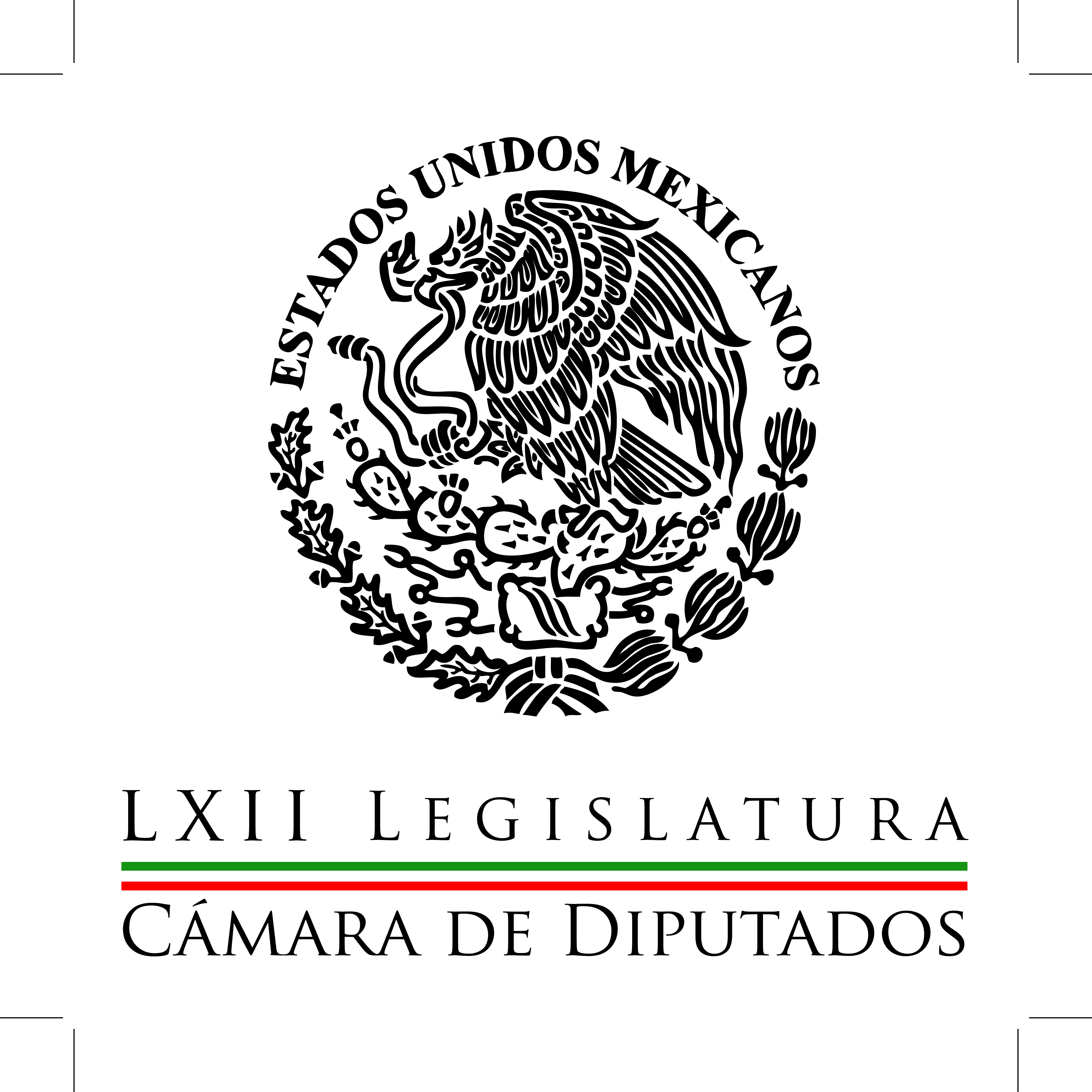 Carpeta InformativaPrimer CorteResumen: La Tesorería rechaza a Monreal cheque por 15 mdp Urge brindar ayuda humanitaria a niños migrantes no acompañados: AureolesMartha Gutiérrez: Promulgación de leyes energéticasAllegados a AMLO van por la bancada MORENA en San Lázaro; alistan solicitud formalConsulta Popular en materia energética podría obstaculizar aspiraciones de Barbosa para presidir el Senado Manuel Granados Covarrubias: Creación del fideicomiso Metro  Joaquín López-Dóriga: Enrique Ochoa anunció paquete de proyectos en electricidad 20 de agosto de 2014TEMA(S): Trabajo LegislativoFECHA: 20/08/14HORA: 06:11NOTICIERO: Noticias MVSEMISIÓN: Primer CorteESTACION: 102.5 FMGRUPO: MVS Comunicaciones0La Tesorería rechaza a Monreal cheque por 15 mdp Natalia Estrada, reportera: El coordinador parlamentario del Movimiento Ciudadano en la Cámara de Diputados, Ricardo Monreal, informó que desde el pasado martes 12 de agosto, la Tesorería de la Federación, le notificó el rechazo a su solicitud para devolver un cheque de 15 millones de pesos, depositados en meses y días anteriores en las cuentas de la fracción, sin causa ni explicación clara. El legislador calificó como “un peregrinar”, el procedimiento para reintegrar a las arcas de San Lázaro y de la propia Tesorería, pagos que a su consideración, no debieron recibir los congresistas. Pidió al presidente de la de la Junta de Coordinación Política, Silvano Aureoles y al presidente de la Mesa Directiva de San Lázaro, José González Morfín que tomen nota de que está intentando devolver ese dinero. Duración 1’13’’, nbsg/m. TEMA(S): Trabajo Legislativo FECHA: 20/08/14HORA: 00:00NOTICIERO: MVS NoticiasEMISIÓN: Primer CorteESTACION: OnlineGRUPO: MVS0Urge brindar ayuda humanitaria a niños migrantes no acompañados: AureolesLa problemática de los niños migrantes no acompañados debe ser atendida con carácter de urgente por instancias como la Cruz Roja internacional, a fin de brindarles la ayuda humanitaria necesaria, demandó el coordinador parlamentario del Partido de la Revolución Democrática (PRD) en la Cámara de Diputados, Silvano Aureoles.El también presidente de la Junta de Coordinación Política de San Lázaro, aprovechó para anunciar que en cuanto inicie el siguiente periodo ordinario de sesiones, en septiembre, habrá de aprobarse la Ley de Protección de los Derechos de las Niñas, Niños y Adolescentes Migrantes no Acompañados.Recalcó que la situación de abandono, desatención, maltrato y violación a los derechos de los niños migrantes, amerita la intervención de organismos humanitarios internacionales, ya que la actuación de instancias policíacas como la Guardia Nacional de Estados Unidos, ha provocado mayores vejaciones.Al expresar su preocupación por los menores que deciden cruzar la frontera en busca de sus padres o bien, por escapar de las condiciones que sufren en sus comunidades, el diputado Aureoles Conejo señaló que en particular le interesan los niños michoacanos.Refrendó su exigencia al gobierno de México, para que asuma la parte de responsabilidad que le toca en torno al drama y la crisis humanitaria de los migrantes, en tanto que la autoridad norteamericana debería impedir que su actuación ponga en riesgo la vida de los infantes.Consideró que el fenómeno de los niños migrantes no acompañados se ha agravado fundamentalmente por la falta de un acuerdo migratorio integral entre México y Estados Unidos.Para contribuir a la solución del conflicto, aseveró que el Congreso de la Unión se dará a la tarea de aprobar la ley de protección a niños migrantes.Asimismo, se pronunció a favor de que las estrategias de cooperación entre México y Estados Unidos vayan más allá de temas como el comercio, la política y la seguridad, a fin de darles una visión humanitaria y de respeto a los derechos. ys/m.TEMA(S): Trabajo Legislativo FECHA: 20/08/14HORA: 00:00NOTICIERO: MVS NoticiasEMISIÓN: Primer CorteESTACION: OnlineGRUPO: MVS 0Allegados a AMLO van por la bancada MORENA en San Lázaro; alistan solicitud formalEn la Cámara de Diputados, es cuestión  de días para que se conforme la bancada del Movimiento de Regeneración Nacional, MORENA, que dé inicio se integrará con cinco congresistas, aseguró el diputado por el Partido del Trabajo (PT), Manuel Huerta.El legislador señaló que en cuando la Junta de Coordinación Política de San Lázaro se reúna, lo que podría ocurrir la próxima semana, se planteará la solicitud formal.“Nada más que la Junta de Coordinación Política le deje de rehuir a los medios, acabe sus vacaciones o sabrá Dios dónde andan, pero no se reúnen. Nada más que se junten, sabemos que se tienen que reunir antes del 27 (de agosto) por ley, entonces estaremos en tiempo y forma para hacer nuestra solicitud”, indicó.“Pero si vamos a abrir con cinco, seguro Ricardo Monreal, un servidor, Loretta (Ortiz), Gerardo Villanueva, Rodrigo Chávez, dejémoslo ahí. Lo que si es que va a haber muchos que ya quieren entrar, pero yo he dicho que a este perro no se va a subir cualquier pulga, y hay muchos compañeros que no son pulgas y que claro, están en el proyecto”, pero de inicio y por estrategia, insistió, la bancada MORENA tendrá cinco diputados.En cuanto al fundamento legal de la solicitud a plantear a los coordinadores parlamentarios para formar una nueva fracción parlamentaria, el diputado Huerta Ladrón de Guevara señaló que desde su óptica, los requisitos legales son claros: estar en un partido político nacional y tener un mínimo de 5 diputados.Dado que MORENA ya cuenta con su registro formal ante el Instituto Nacional Electoral (INE), el legislador de izquierda señaló que no deberían existir trabas, y hasta el momento, el Partido de la Revolución Democrática (PRD) es el único que ha mostrado “temor” de que se abra un octavo grupo parlamentario, al argumentar que dicha moción no procede con la Legislatura en marcha.Añadió que algunos de los congresistas que formarían parte de la nueva fracción, llegaron al Congreso por la vía de las candidaturas externas como en su caso, en el de Monreal Ávila, Alfonso Durazo, Luisa Alcalde y otros legisladores, por lo tanto, no tendrían impedimento para separarse de las bancadas del PT y el Movimiento Ciudadano (MC).Ante la previsión de que las bancadas de izquierda constituidas pierdan diputados con la aparición de la “bancada MORENA”, el coordinador del MC, Ricardo Monreal, aclaró que en lo particular, prevé seguir en el puesto hasta el mes de diciembre y después, podría tomar otra determinación.“Vamos a esperar, si hay voces, no quiero mentir, como la de Manuel, el diputado Manuel Ladrón de Guevara y otras más pero no se ha definido. Lo que hemos decidido en el grupo parlamentario del Movimiento Ciudadano es iniciar este periodo, concluir este periodo, es decir este año, y que el grupo se mantendrá unido. Vamos a ver qué sucede en el futuro, estamos platicando”, indicó.“Pero no se ha formalizado, no se ha solicitado nada, quizá la semana que entra habrá noticias pero lo que les puedo decir con toda seguridad es que, de aquí a diciembre se mantendrá unido el grupo”, refrendó Monreal Ávila. ys/m.TEMA(S): Información General FECHA: 20/0814HORA: 06:30NOTICIERO: En los Tiempos de la RadioEMISIÓN: Primer CorteESTACION: 103.3 FMGRUPO: Radio Fórmula 0Martha Gutiérrez: Promulgación de leyes energéticasMarta Gutiérrez, colaboradora: El mundo vive una revolución energética y en México la semana pasada el Presidente de la República promulgó las leyes que crean un nuevo modelo de producción energética. Como parte de este proceso se dieron a conocer las áreas de exploración y los campos productivos asignados a Pemex, los cuales representan poco más del 70 por ciento de la producción de petróleo y gas natural. Así Pemex mantiene las áreas más rentables, con lo que podrá sostener su nivel de producción petrolera cuando menos durante los próximos 20 años. También se dieron a conocer los bloques que se incluirán en la primera licitación para la participación de inversionistas privados. Con los contratos de asociación y la explotación de nuevos campos se estima que en los próximos cuatro años las inversiones asciendan a 50 mil millones de dólares. Ello nos permitirá fortalecer la seguridad energética del país y que en el mediano plazo las familias y las empresas mexicanas cuenten con energéticos más baratos y de mejor calidad. Ahora corresponde a la Cámara de Diputados dotar a la Federación de los recursos necesarios para lograr su instrumentación inmediata y eficaz, lo que requerirá de un diseño presupuestal específico en el Presupuesto de Egresos de la Federación del 2015. Con estos recursos se deberá concretar la operación de los organismos sectorizados, órganos reguladores, programas y fondos especiales que derivan del nuevo modelo de administración de la renta petrolera. El Presidente de la República y los diputados priistas, en el ámbito de nuestras respectivas competencias, impulsamos las acciones necesarias para generar oportunidades reales de crecimiento y desarrollo sostenido. Duración 2´03´´, ys/m.INFORMACIÓN GENERALTEMA(S): Trabajo LegislativoFECHA: 20/08/14HORA: 07:51NOTICIERO: EnfoqueEMISIÓN: Primer CorteESTACION: 100.1 FMGRUPO: NRM0Consulta popular en materia energética podría obstaculizar aspiraciones de Barbosa para presidir el Senado Gerardo Cedillo, reportero: La consulta popular en materia energética podría obstaculizar las aspiraciones de Miguel Barbosa Huerta, coordinador del PRD, para presidir el Senado de la República en el año legislativo que está por iniciar el 1° de septiembre. No obstante, Jorge Luis Preciado, el coordinador del PAN, afirmó que honrará el acuerdo que pactó su antecesor, Ernesto Cordero, para que Barbosa suceda a Raúl Cervantes en la conducción de la Mesa Directiva en el último año de la LXII Legislatura. Barbosa afirmó que no hay riesgo alguno de que el PRD presida la Mesa Directiva, tanto en el Senado como en la Cámara de Diputados, y descartó que su partido pueda utilizar esta posición para promover la consulta popular contra la Reforma Energética. Insert de Miguel Barbosa, coordinador del PRD en el Senado de la República: "Yo creo que esta referencia de riesgo que correría nuestra democracia porque el PRD ocupara la presidencia de dos Cámaras, no tiene sustento. Nosotros hemos acreditado un desempeño institucional y ha quedado a la norma. La institucionalidad está sustentada en el cumplimiento de la ley y es a lo que nos comprometemos. "Nunca utilizaríamos la representación del Senado para la promoción electoral o la promoción de la consulta popular, seríamos capaces de diferenciar perfectamente nuestra labor de representantes de esta institución, de coordinadores y de senadores". Reportero: En tanto, Roberto Gil Zuarth, senador del PAN, apuntó que la bancada de su partido asumirá una decisión colegiada para elegir, si fuera el caso, al mejor representante para suceder a Raúl Cervantes. Otro que suena fuerte para presidir el Senado es Héctor Larios, quien cuenta con la simpatía del dirigente nacional del PAN Gustavo Madero. Duración 3’43’’, nbsg/m. TEMA(S): Trabajo LegislativoFECHA: 20/08/14HORA: 7:NOTICIERO: Fórmula Detrás de la NoticiaEMISIÓN: Primer Corta ESTACION: 104.1 FMGRUPO: Radio Fórmula0Manuel Granados Covarrubias: Creación del fideicomiso Metro  Ricardo Rocha (RR), conductor: El pasado 13 de agosto, la Asamblea Legislativa aprobó la creación del fideicomiso maestro para el programa de mejoramiento del Metro, ocho meses después, por cierto, de que aumentó de tres a cinco pesos la tarifa de este Sistema de Transporte Colectivo, fundamental para la ciudad y sus alrededores. De viva voz, el diputado local perredista Manuel Granados Covarrubias, quien es también presidente de la Comisión de Gobierno de la Asamblea Legislativa del Distrito Federal. Buenos días. Manuel Granados Covarrubias (MGC), presidente de la Comisión de Gobierno de la ALDF: Ricardo, muy buenos días, como siempre, a sus órdenes y de su audiencia. RR: ¿De qué se trata exactamente ese fideicomiso maestro y qué compromisos asume para el mejoramiento del Metro? MGC: Bueno, Ricardo, a partir del aumento a la tarifa de dos pesos de diciembre se han acumulado alrededor de mil 300 millones de pesos. La preocupación tanto de los grupos parlamentarios como el Gobierno de la ciudad es de que estos recursos se fueran exclusivamente, fueran destinados a mejoras del Metro y no a otros rubros de la administración pública local, por lo que se crea este fideicomiso y se priorizan una serie de catálogos de acciones que tendrán que realizarse en los próximos meses, a partir de esta priorización que hizo la Asamblea. Por ejemplo, en la sustitución de 45 trenes para la Línea 1, en los tiempos de mejora para las Líneas 4, 5, 6 y la Línea B en el tema de la revisión en el sistema de frenado. La adquisición también de otros trenes para la ampliación de la Línea 12 y la reparación integral de 105 trenes que ahorita no están en servicio. Esto va permitir mayor movilidad y mayor beneficio para los usuarios del sistema. RR: Ahora, sin embargo, el lunes pasado el secretario de Finanzas del Gobierno del DF, Edgar Amador, dijo que los resultados del Fideicomiso Metro se verán hasta dentro de cinco años, por lo que no será posible cumplir en el plazo inmediato todos los proyectos que prometieron con el alza a la tarifa. ¿Cuál tu opinión o tus precisiones al respecto? MGC: No, bueno, yo creo que es un tema... Digamos que tiene un cronograma, que tiene acciones específicas. Las licitaciones internacionales para la adquisición de trenes se tendrán que realizar ya, sólo estaremos a los tiempos de entrega y yo creo que eso no tarda cinco años. Más bien lo que... Me imagino que a lo que se refiere el sistema de finanzas tiene que ver con esquemas de un cambio total de lo que nos hemos propuesto, pero no que no haya acciones inmediatas. Va a haber también un cambio de instalaciones en las escaleras eléctricas, en 50 escaleras eléctricas del sistema. Hoy podemos ver ya que se están poniendo elevadores en varias estaciones del Metro para las personas que tienen algún tipo de discapacidad. En fin, son acciones que se van a ir dando y anunciando en los próximos meses. RR: Por otra parte, diputado, ¿hay alguna información reciente en cuanto a la Línea 12, hay responsables de todo lo que hemos venido escuchando hasta la saciedad de irregularidades en la implementación y operación de esta Línea? MGC: Bueno, se siguen realizando las investigaciones... RR: ¿Me permites? Perdón, Manuel. Me dicen que tenemos que hacer una pausa de dos minutos programada por la computadora, ¿sí? Por favor y seguimos. Pausa RR: Estamos hablando con el diputado Manuel Granados, presidente de la Comisión de Gobierno de la Asamblea Legislativa del Distrito Federal. Le preguntábamos sobre resultados de las indagatorias de la comisión correspondiente, si hay responsables ya por todas las fallas que hemos comentado hasta la saciedad durante esta semana, irregularidades en la Línea 12 del Metro, diputado. MGC: Bueno, decía, comentaba a su audiencia y a usted que están las investigaciones abiertas, la Contraloría de la ciudad sigue realizando estas investigaciones, hay varias comparecencias que se han realizado. Sin duda, esto tendrá que determinar un grado de responsabilidad, tanto administrativa como penal, para quienes hayan intervenido en este caso específico. RR: ¿Las investigaciones sobre la Línea 12 irán hasta donde tope, por ejemplo, hasta el propio exjefe de Gobierno, Marcelo Ebrard, si fuera así? MGC: De ser así, hacia donde haya responsabilidad y la autoridad encuentre los elementos para ello y, sin duda, no avanzar bajo ningún esquema de impunidad en este caso. RR: ¿Algo más que puntualizar por ahora, diputado? MGC: Pues estar muy pendientes de los trabajos y de las mejoras del Metro, serán en los próximos meses y estaremos muy atentos, si usted me lo permite, Ricardo, de irle anunciando cómo vamos avanzando en el tema. RR: Sí, estaremos en contacto y con este espacio abierto, lo sabes, gracias. MGC: Un fuerte abrazo. RR: Gracias. Manuel Granados, el presidente de la Asamblea, dice que hasta donde tope en lo que hace a las investigaciones sobre la Línea 12. 5’ 05”, Ma.m. TEMA(S): Trabajo LegislativoFECHA: 20/08/14HORA: 7:NOTICIERO: En los Tiempos de la RadioEMISIÓN: Primer Corta ESTACION: 103.3 FMGRUPO: Fórmula 0Joaquín López-Dóriga: Enrique Ochoa anunció paquete de proyectos en electricidad Joaquín López-Dóriga, colaborador: El director general de la Comisión Federal de Electricidad, Enrique Ochoa Reza, anunció el lunes un paquete de 16 proyectos en materia de electricidad a licitar por casi cinco mil millones de dólares. Esto es la continuación del proceso licitatorio conforme al calendario establecido con proyectos que se suman a los anunciados en julio, que suman recursos por otros tres mil millones de dólares. Se señaló que pondrán a licitación dos gasoductos, dos ramales de gas natural, tres centrales de generación de energía eléctrica, también la rehabilitación y modernización de una central hidroeléctrica, tres líneas de transmisión y cinco paquetes para mejorar las redes de distribución eléctrica, lo que llevará dos años. Las acciones ayudarán a la reducción de costo de generación de energía eléctrica, dijo, y permitirá sustituir el uso de combustibles caros y contaminantes como ahora y utilizar gas natural, que es cuatro veces más barato y 70 por ciento menos contaminante que el combustóleo. 1’ 13”, Ma.m. TEMA(S): Trabajo LegislativoFECHA: 20/08/14HORA: 06:20NOTICIERO: Primero NoticiasEMISIÓN: Primer CorteESTACION: Canal 2GRUPO: Televisa0Eduardo Arvizu: INE anunciará novedad para proceso electoral del 2015 Eduardo Arvizu, colaborador: En el INE calientan motores, y tan pronto como esta semana estarán anunciando una de las novedades que tendrá el proceso electoral del próximo junio, en que se dirimirán hasta nueve gubernaturas del país y 500 diputados de la Cámara federal, entre otras cosas. Esta novedad consiste en la que será llamada casilla única. Hasta la última elección, en que coincidían una elección federal con una local en un estado, el votante debía ir primero a la casilla donde se atendía la elección federal y luego trasladarse a la casilla donde se atendía la de gobernador o la de local; la novedad para el proceso que viene, es que habrá casillas únicas donde se recibirán tanto los votos de la elección de carácter federal, como aquellas de carácter local, bajo el mismo techo, con los mismos funcionarios de casilla. El estira y afloja está ahorita entre el INE y los organismos locales para ver cómo se distribuyen los gastos de instalación de estas casillas únicas; a ver quién le toca pagar la mayor parte de los platos rotos, si es que los hay. Duración 1’15’’, nbsg/m. TEMA(S): Trabajo LegislativoFECHA: 20/08/14HORA: 7:NOTICIERO: Formato 21EMISIÓN: Primer Corta ESTACION: 790 AMGRUPO: Radio Centro0Sergio Sarmiento: La CNTE es una organización que dialoga, dice Gabino Cué Sergio Sarmiento, colaborador: Qué bueno que la CNTE es una organización que dialoga, esto es por lo menos lo que dijo el gobernador de Oaxaca, Gabino Cué, hace algunos días para justificar el que le haya permitido a la sección 22 hacer todo lo que se le ha antojado, incluso, recurrir a la violencia contra sus rivales. Ayer los golpeadores de la sección 22 destruyeron las oficinas de la sección 59 del Sindicato de Maestros, a quienes consideran sus rivales porque ellos sí están dispuestos a dar clases y aceptar la reforma educativa que busca mejorar la calidad de la educación en Oaxaca y en el resto del país. Los oaxaqueños ya saben que la sección 22 resuelve todas sus disputas con el uso de la fuerza, dicen sus integrantes que son maestros, pero más bien parecen porros que buscan apoderarse del dinero del erario a base de la fuerza. El gobernador Gabino Cué no hace nada contra ellos porque les tiene miedo, pero por eso mismo dice que los maestros de la CNTE saben dialogar, porque lo que busca es ocultar las consecuencias de su propia cobardía. 1’ 16”, Ma.m. TEMA(S): Trabajo LegislativoFECHA: 20/08/14HORA: 07:51NOTICIERO: Noticias MVSEMISIÓN: Primer CorteESTACION: 102.5 FMGRUPO: MVS Comunicaciones0Enrique Galván: Votará SCJN IVA en la frontera Enrique Galván Ochoa, colaborador: Mañana jueves será la votación sobre el IVA en la frontera en la Suprema Corte de Justicia, los ministros decidirán si el aumento del IVA de 11a 16 por ciento que asestó el gobierno a los consumidores, es constitucional. Sin embargo, desde hoy puedo decirles con sentimiento a mis paisanos norteños que siguen el programa, desde ahora puedo decirles que lamentablemente la Corte fallará en su contra, tendrán que seguir pagando, continuar pagando el 16 por ciento; no vuelve el 11 por ciento del IVA. No entendieron las señoras ministras y ministros de la Corte la diferencia de vivir en la frontera junto a un país como Estados Unidos donde no hay IVA. Van a quedar muy agradecidos los comerciantes de Estados Unidos por la clientela que le llevaron. Este tipo de temas se resuelven en las urnas, no en un tribunal constitucional, dijo el ministro Arturo Saldívar. Una frase muy bonita, multicolor, pero tal vez el señor ministro no está enterado de cómo funcionan las urnas en nuestro país. Duración 1’56”’’, nbsg/m. TEMA(S): Información General FECHA: 20/0814HORA: 07:02NOTICIERO: Radio RedEMISIÓN: Primer CorteESTACION: 88.1 FMGRUPO: Radio Centro0Gustavo Madero: Consulta popular para el salario mínimoSergio Sarmiento (SS), conductor: En la línea telefónica, Gustavo Madero, presidente nacional del Partido Acción Nacional. Gustavo, buenos días, gracias por tomar la llamada. Gustavo Madero (GM), presidente nacional del PAN: Al contrario, gracias a ustedes, buenos días, Lupita, Sergio. Guadalupe Juárez Hernández (GJH), conductora: Hola, ¿qué tal? Buenos días. SS: Gustavo, han estado ustedes recabando firma para esta consulta popular que quieren sobre el tema del salario mínimo, ¿qué tal les ha ido? ¿Cuántas firmas tienen que recabar y cuántas han recabado hasta este momento? GM: La meta mínima son un millón 750 mil para cumplir con la ley de consulta popular y poder proceder después a que la corte valide la constitucionalidad de la pregunta, Sergio, ése es el carácter en el que estamos. Nosotros pensamos que vamos a cumplir con la meta, tengo que entregar el 15 de septiembre a la Cámara de los Diputados y la Cámara de Diputados se la manda al INE para que valide todas las firmas, haga la certificación de autenticidad de que corresponde al electorado y que después se va a la corte. GJH: Oye, ¿y es cierto que les está costando trabajo? GM: No, nada, nada, nada. GJH: Porque vimos varias notas periodísticas, ¿no?, que decían que estaba costando trabajo. GM: No, no cuesta trabajo, es un despliegue muy importante de nuestro partido a nivel nacional, porque debes estar atento al territorio y esto nos está ayudando a salir a las calles, a vincularnos con la gente, a hablar con la gente, pero lo han recibido de muy buena manera todos, tanto nuestro partido como los ciudadanos, yo he participado y le estoy dando seguimiento diario y estamos reportando que es muy bien recibida esta propuesta. SS: Ayer nos decía Jesús Zambrano, presidente nacional del PRD, que esto es un esfuerzo nada más para lavarle la cara al PAN después del escándalo de las teiboleras de Vallarta, ¿qué opinas? GM: No, pues ahí aunque entiendo de qué habla, se tomó la decisión antes de que apareciera el escándalo que tú mencionas. Se anunció ya hace tiempo y creo que es una decisión de nuestro partido, está permitiendo, Sergio, he leído tus comentarios, que tienes tus reserva y no compartes mucho del tema. SS: Yo, mis reservas son totales, o sea, yo creo en subir la prosperidad del pueblo de México, yo creo que subir por decreto los salarios mínimos no es la forma, creo que de hecho hay 15, 20 medidas que se pueden hacer en el Distrito Federal o en la República para generar más inversión, más empleos y mejor pagados sin pasar por salario mínimo, ya lo he hecho público yo, pero ¿qué piensas tú ante ese tipo de posiciones? GM: Mira, primero, sí se sube por decreto todos eso de decir que no se suba por decreto es una mala expresión, porque por decreto se fija, el 1° de enero de cada año lo fija la Comisión Nacional de los Salarios Mínimos por ley, es facultada por la Ley Federal del Trabajo, el artículo 60, pero sí se fija por decreto, lo que pasa es que por decreto está fijado muy bajo y tan es así que es el más bajo de América Latina y todos los países del mundo, el 80 por ciento, tienen salarios mínimos. Lo que tiene que haber es un salario mínimo que se fije por decreto de una manera técnica y que cumpla con una línea, que no la está cumpliendo, la propia... ¿Cómo se llama? La de Alicia Bárcena, ¿cómo se llama? SS: Alicia, sí la directora de CEPAL, sí. GM: CEPAL, México es el único que tiene un salario mínimo por debajo de la línea de pobreza y éste es el tema, o sea, el tema, creo que ya empieza a pasar la discusión de si se debe revisar el instrumento a cómo, quién, cuándo se debe de revisar. SS: Déjame decirte, Gustavo... GM: Sí. SS: ... que las precisiones de la CEPAL nunca han sido, digamos, las mejores desde el punto de vista económico. GM: Bueno, muy bien, entonces... SS: Y Alicia Barcenas... GM: ... le recomiendo El economista, The Economist es una revista muy influyente que comparte, tanto como la CEPAL, también, los últimos artículos incluso habla sobre México, también comparte la misma visión. El tema, Sergio, creo que ya estamos pasando desde, hasta arrebatarnos la paternidad de la idea, porque ya está siendo abrazada por el gobierno... SS: Bueno, es que políticamente sí es muy rentable, ¿no? GM: Pero también creo que ya es una realidad reconocer dentro de este México que tenemos instituciones disfuncionales, de mucha simulación, y ésta es una de las que tenemos; así como decimos que tenemos una educación pública, en realidad ha funcionado de una manera que no está orientada a garantizar la calidad de la educación, sino más bien a mantener un aparato, así también creo que el salario mínimo dejó de funcionar para lo que estaba diseñado, desde 1979 básicamente es donde vimos el rompimiento. Y creo que sí vale la pena y ya se va a revisar, ya todo el mundo lo está haciendo, se está haciendo cargo de que esto se va a tener que revisar, la diferencia va a ser de qué manera, quién lo debe hacer, cuándo y cómo. La propuesta del PAN es institucional, respetuosa y no es populista, pero estamos permitiendo que sea la Comisión Nacional de los Salarios Mínimos, la Consam, con información que le provea el Coneval, que es un órgano autónomo especializado en medir la línea de bienestar en México y a partir de ahí esta comisión, que está integrada por trabajadores, empresarios y el gobierno, sean los que revisen los criterios para el futuro. Ahora, nosotros consideramos que también se deben integrar los ingresos no monetarios para la cuantificación, y creemos que también debe haber diferencias en función de cada... Porque el salario mínimo está definido para el bienestar de las familias, no de los individuos, y hay familias de uno, de dos, de tres o de cinco, y en este caso también debe atenderse a ciertas diferencias. GJH: Gustavo, en otro asunto, ¿dices que no nada más el PAN tiene una imagen negativa, también el presidente Peña Nieto, que lo vemos hasta en la sopa? GM: Sí, pareciera que eso sí era para lavarle la cara al PAN, no, no es para eso, simplemente porque vemos las encuestas y curiosamente el presidente Enrique Peña Nieto desde hace tiempo en las encuestas, es el primer Presidente que yo conozco, desde que se mide, Lupita, que tiene más negativos que positivos y esto no es bueno para nadie, empezando por el Presidente, pero ni para el país. Y esto es algo que debemos reflexionar, qué está pasando, por qué, y creo que sí es un tema que debemos analizar, por qué hay falta de crédito a la autoridad, hay un déficit de confianza en la autoridad que nos va a impactar en la hora de instrumentar todas estas reformas. GJH: ¿Ahora sí cada quien a su esquina, después del pacto y después de todas las reformas? GM: Pues siempre se dice que ahora ya los tambores de la batalla electoral empiezan a sonar más fuerte que las invitaciones a las mesas de acuerdos, siempre debe haber la capacidad de mantener, por un lado, el tema de competir electoralmente, pero la necesidad de los acuerdos en la política es permanente. Yo quisiera que se mantuviera siempre abierto este espacio, porque todavía sigue habiendo temas. Mira, escuché que también el presidente Peña dijo: "Ya no más reformas", pero sigue habiendo necesidad, por ejemplo, de una reforma educativa más de fondo, creo que sigue siendo necesario el tema de la deuda de los estados, el tema anticorrupción y esta Comisión Anticorrupción, que fue lo primero que anunció el presidente Peña en su gobierno y que no ha cumplido, pues son todavía (inaudible) que tenemos que insistir. SS: Gustavo Madero, presidente nacional del PAN, como siempre, en coincidencias y discrepancias, mi respeto. GM: Con un abrazo, muchas gracias por la oportunidad de compartir con ustedes, Sergio, Lupita, y con todo su auditorio, y les deseo muy buen día a todos. GJH: Igualmente, gracias. Duración 9´34´´, ys/m.TEMA(S): Trabajo LegislativoFECHA: 20/08/14HORA: 7:NOTICIERO: Grupofórmula.comEMISIÓN: Primer Corta ESTACION: onlineGRUPO: Fórmula 0El reto ahora es aplicar las reformas: Peña NietoEl presidente Enrique Peña Nieto aseguró que, luego de que se aprobaron las grandes reformas en el Congreso, el reto del gobierno es poner en práctica y materializar de manera gradual lo que está en la Constitución y las leyes.El mandatario reconoció que el Pacto por México "ya dio de sí", pero consideró que el espíritu de acuerdo que se observó en el marco de ese mecanismo no debe perderse frente a la competencia política que se presentará rumbo a las elecciones de 2015.El titular del Ejecutivo Federal fue entrevistado en Palacio Nacional en el marco de las Conversaciones a Fondo organizadas por los 80 años del Fondo de Cultura Económica, en donde aseguró que ya comienzan a verse los beneficios de las reformas.Anunció que desde ahora y hasta diciembre próximo habrá 36 anuncios relacionados con la aplicación de las reformas en donde se requieren; "es, como he señalado, poner las reformas en acción".Sobre los resultados de las mismas, puso como ejemplo que dentro de la industria energética en el país se estima que en los próximos cinco o seis años se generen 500 mil empleos, de técnicos y profesionistas.Expuso además que se prevén inversiones de 50 mil millones a 60 mil millones de dólares adicionales a las que Petróleos Mexicanos (Pemex) realice dentro de su plataforma de explotación cada año y que alcanzan de 20 mil millones a 25 mil millones de dólares."Es decir podríamos tener una inversión en los próximos cuatro años del orden de los 150 mil millones de dólares en el sector energético", subrayó.También indicó que se prevé que la recaudación hacia 2018 será de 2.5 por ciento del Producto Interno Bruto (PIB), con lo cual se invertirá más en infraestructura, carreteras, escuelas, sector salud y en ciencia y tecnología.Asimismo señaló que, de acuerdo con especialistas, se prevé que desde 2015 el crecimiento del PIB sea cada vez mayor, de tres a cuatro por ciento, "y que hacia el 2018 pudiéramos estar en términos cercanos al cinco por ciento anual"."Esto significará más empleos para los mexicanos, mejores empleos, mayor derrama económica, y además creo que con el modelo o con la reforma fiscal se logra una mejor redistribución de la riqueza en el país", sostuvo.Reconoció que se han observado resistencias a las reformas, como en algunos estados con la educativa.Consideró que eso ha sido lamentable pero no se ha cerrado el espacio de diálogo y acercamiento, pues no puede ser la vía autoritaria sino la legal a la que debe recurrirse cuando no se ha armonizado una legislación con el espíritu y alcance de la reforma educativa en todo el país."Lamento que Oaxaca en este propósito de transformación se vaya rezagando. El resto del país ahí hubo exámenes, ahí se otorgaron plazas. Oaxaca entrará en otro ritmo a partir de esta resistencia que ha ofrecido y yo espero que se supere. Yo creo que el diálogo, el acuerdo, pues permitirá que esto vaya entrando."De lo contrario pues será el estado que vaya a la zaga y se rezague con respecto al resto del país donde la reforma ya tiene aplicación", agregó, y si la reforma que el Congreso del estado procese no está armonizada con la constitucional se impulsará una controversia constitucional.Durante la entrevista con periodistas de diversos medios moderada por el director general del FCE, José Carreño Carlón, se mencionó al mandatario el derrame de contaminantes en el Río Bacanuchi, en Sonora.Al respecto advirtió que "sin duda el daño que se ha hecho a la población y sobre todo al medio ambiente, por la información que tengo, es elevado; yo presumo que aquí no cabrán sanciones menores", aunque pidió esperar las investigaciones de la Procuraduría Federal de Protección al Ambiente (Profepa). Ma.m. TEMA(S): Trabajo LegislativoFECHA: 20/08/14HORA: 7:NOTICIERO: Grupofórmula.comEMISIÓN: Primer Corta ESTACION: onlineGRUPO: Fórmula0Destaca prensa francesa liderazgo de México en reformas México se convirtió en el "campeón de las reformas estructurales" a nivel mundial, destacó hoy la prensa francesa en artículos publicados con motivo de la aprobación de la reforma energética."México se afirma como el campeón de las reformas estructurales", publicó el diario francés "L'Opinion" en un artículo en el que resaltó que "en 20 meses el presidente mexicano Enrique Peña Nieto reformó profundamente la Constitución de su país".El rotativo destacó que el presidente mexicano "enmendó 81 leyes, creó 21 nuevos textos (legislativos) y suprimió otros quince" en ese periodo de tiempo y mencionó en particular la aprobación la semana pasada de la "gran reforma energética".La aprobación de la reforma también fue destacada por el diario "La Croix" que ensalzó que mediante el cambio de ley "el gobierno mexicano quiere relanzar la producción de petróleo, disminuir el coste de la energía y reforzar el crecimiento económico del país"."Después del gran regreso del acuerdo de libre-comercio norteamericano hace veinte años, México vive de nuevo un momento clave de su historia", destacó al diario el Embajador de México en Francia, Agustín García-López, en referencia "al conjunto de reformas".El periódico consideró "emblemática" la reforma energética y señaló que representa "una oferta excepcional para los grupos franceses como Total o Gaz de France (GDF) Suez".El responsable de energía del banco BBVA-Bancomer, Eric Pernot, destacó de su lado en declaraciones al diario que en México "hay un consenso político bastante amplio sobre la necesidad de las reformas porque el potencial del país está subexplotado".En la amplia nota también intervino el Embajador de México ante la Organización para la Cooperación y el Desarrollo Económico (OCDE), Dionisio Pérez-JácomeEl ex secretario de Telecomunicaciones y Transportes destacó que la apertura en México de los mercados de gas, electricidad y energías renovables busca "bajar el coste de la energía para las futuras generaciones".Su parte, el analista francés Nicolas Mazzuchi, consideró que las empresas francesas pueden tener oportunidades con la apertura del mercado y la nueva ley porque "los mexicanos son reticentes a acordar más peso a las empresas americanas" en su territorio."No quieren poner su economía bajo tutela. La cuestión del nacionalismo energético es muy epidérmica para los mexicanos. Los recursos naturales pertenecen al pueblo mexicano, está inscrito en la Constitución", concluyó Mazzuchi. Ma.m. Carpeta InformativaSegundo CorteResumen: Recuerdan legisladores Tratados de TeoloyucanBono de 15 mdp se usará en causas sociales: MonrealPlanea Peña Nieto viaje de trabajo a CaliforniaDolores Padierna: Gobierno hace campaña engañosa sobre petróleoLuis Videgaray: Aprobación de reformas estructuralesDaniel Calleja Pinedo: Reforma EnergéticaEnergética dará crecimiento adicional de 1.5 puntos: BarclaysUrge PRD a Gobierno Federal a presentar plan sobre salario20 de agosto de 2014TEMA(S): Trabajo Legislativo FECHA: 20/08/14HORA: 00:00NOTICIERO: MVS NoticiasEMISIÓN: Segundo CorteESTACION: OnlineGRUPO: MVS 0Recuerdan legisladores Tratados de TeoloyucanAl conmemorar el centenario de la firma de los Tratados de Teoloyucan, diputados y senadores destacaron que este instrumento de la Revolución Mexicana representa un referente para continuar con la transformación del país, a través de las reformas estructurales. En sesión solemne, ante la presencia del Secretario de la Defensa Nacional, Salvador Cienfuegos Zepeda, y del Subsecretario de Enlace Legislativo, Felipe Solís Acero, el secretario de la Mesa Directiva de la Comisión Permanente, Héctor Gutiérrez de la Garza, destacó que la mejor manera de recordar estos tratados es continuando con el perfeccionamiento de las instituciones para dar mejor respuesta a las necesidades de la población.En tanto, el senador por el PRI, Miguel Romo Medina, destacó que los tratados deben ser un referente para seguir por la ruta de la transformación y el cambio. Afirmó, en este sentido, que los legisladores deben seguir apostando por el crecimiento económico, la competitividad, la generación de empleos, la educación de calidad, mayor infraestructura y mayores inversiones, para lograr que los mexicanos tengamos acceso a una mejor vida.Por su parte, el senador panista, Fernando Herrera Ávila, afirmó que a través del reconocimiento y conmemoración de estos tratados se podrá hacer frente a los nuevos retos que el futuro presenta hacia nuestra nación.Finalmente, el diputado por el PRD, Fernando Zarate Salgado, llamó a la prudencia y a la sensatez, ya que, dijo, la prevención y el trabajo directo con la población es la ruta para construir un estado moderno y con futuro. “México requiere un ejército de paz al servicio del pueblo mexicano”, afirmó el perredista. ys/m.TEMA(S): Trabajo LegislativoFECHA: 20/08/14HORA: 13:53NOTICIERO: El UniversalEMISIÓN: Segundo CorteESTACION: OnlineGRUPO: El Universal0Bono de 15 mdp se usará en causas sociales: MonrealLuego de que la Tesorería de la Federación (Tesofe) no aceptó la devolución de los 15 millones de pesos depositados a la cuenta bancaria del grupo parlamentario de MC en la Cámara de Diputados, el dinero podría ser entregado a organizaciones civiles.A través de su cuenta de Twitter, el coordinador de MC, Ricardo Monreal, adelantó que ante la negativa de las autoridades de no aceptar el reintegro millonario, el recurso tendría como destino causas sociales.Si persiste la negativa los enviaré a una o varias organizaciones sociales. #15MConCausa, publicó en la red social.Explicó que ha habido propuestas específicas para que el dinero no se regrese a las arcas federales y se distribuya de otra forma.Monreal Ávila también informó que el cheque de caja por 15 millones de pesos se encuentra en poder de la Junta de Coordinación Política de la Cámara de Diputados.Desde 2013, MC ha recibido en su cuenta bancaria tres depósitos que suman 15 millones de pesos, sin especificar el propósito de dicho recurso.En su momento, la diputada de MC, Zuleyma Huidobro, aseguró que a todas las bancadas se le ha depositados dinero a cambio de la aprobación de las reformas estructurales propuestas por el gobierno federal, lo que se atribuyó dichos depósitos como el pago de facturas. Duración 00’’, nbsg/m. TEMA(S): Información GeneralFECHA: 20/08/14HORA: 10:45NOTICIERO: El Universal.comEMISIÓN: Segundo  CorteESTACION: OnlineGRUPO: El Universal0Señalan que dependencias operaron en elecciones en NayaritJuan Arvizu Arrioja y Francisco Nieto, reporteros: El Grupo de Observación Electoral para los comicios de Nayarit, en los que el PRI arrasó a la oposición en la votación de diputados locales y ayuntamientos, reportó al Congreso de la Unión que "se verificó la intervención de diversas instancias federales y estatales para favorecer al partido oficial".Incluso, fueron testigos de la "intervención de las instituciones de seguridad pública y procuración de justicia para inhibir a la ciudadanía días antes y el propio día de la jornada electoral", reportaron los siete integrantes del grupo formado por siete diputados y senadores miembros de la Comisión Permanente del Congreso de la Unión.En su informe de la encomienda recibida, informaron que hubo "participación directa del titular de la Fiscalía General del Estado, Edgard Veytia, realizando acciones intimidatorias con candidatos y representantes de los diferentes partidos que participaron en la elección".El 6 de julio pasado, en Nayarit, en una jornada que tuvo 58.3% de participación, el PRI ganó 14 de las 18 diputaciones; dos el PAN, y dos el PRD.  En la elección de ayuntamientos, el PRI ganó 16 de 20; el PAN se adjudicó tres, y la última fue para el candidato independiente Hilario Ramírez, quien caracterizó las elecciones locales al aceptar que en un periodo anterior de alcalde robó "poquito, porque estaba bien pobre".El informe presentado en la Gaceta de la Comisión Permanente del Congreso de la Unión, está firmado por el diputado Fernando Zárate Salgado (PRD) y por el senador Juan Carlos Romero Hicks (PAN).  Los otros cinco integrantes del grupo de observación son el senador Humberto Cota Jiménez (PRI), la senadora María Elena Barrera Tapia (PVEM), la diputada Lilia Aguilar Gil (PT), y ñ los diputados José Alberto Rodríguez Calderón (PRI), y Alfonso Durazo Montaño (MC).  agb/mINFORMACIÓN GENERALTEMA(S): Información GeneralFECHA: 20/08/14HORA: 10:57NOTICIERO: El Universal.comEMISIÓN: Segundo  CorteESTACION: OnlineGRUPO: El Universal0Planea Peña Nieto viaje de trabajo a CaliforniaJuan Arvizu Arrioja y Francisco Nieto, reporteros: El presidente Enrique Peña Nieto viajará el 25 y 26 de agosto próximos a la entidad estadounidense de California para llevar a cabo una visita de trabajo y profundizar vínculos entre la comunidad mexicana y la californiana.El viaje programado se dio a conocer de acuerdo con la notificación que por disposición constitucional debe enviar al Congreso, cuya Comisión Permanente sesiona este miércoles en el Senado.A través de la Secretaría de Gobernación, el Ejecutivo federal informa que la estancia en California tiene carácter de visita de trabajo."El objeto de la visita es fortalecer y profundizar los vínculos con la comunidad mexicana", además de que continuará el diálogo con el gobernador de California, Edmund G. Brown Jr.De igual forma, Enrique Peña Nieto se ocupará en "explorar oportunidades de colaboración en los ámbitos educativo y cultural", y fortalecerá los vínculos políticos y económicos con el estado de California, señala el Ejecutivo federal al dar cuenta de su salida de territorio nacional.  agb/mTEMA(S): Información General FECHA: 20/0814HORA: 08:13NOTICIERO: MVS NoticiasEMISIÓN: Segundo CorteESTACION: 102.5 FMGRUPO: MVS0Dolores Padierna: Gobierno hace campaña engañosa sobre petróleoCarmen Aristegui (CA), conductora: La legisladora Dolores Padierna el día de ayer presentó un conjunto de planteamientos acerca de la Ronda Cero y de la Ronda Uno. Óscar Palacios, nuestro compañero nos ha informado al respecto desde ayer precisamente del tema, y bueno, nos había solicitado un espacio la propia legisladora Dolores Padierna, que es la vicecoordinadora del PRD en el Senado, cuando se hicieron los anuncios de la Ronda Cero y la Ronda Uno y retomamos esta solicitud precisamente en función de lo que ayer se planteó por parte de ella en esta conferencia donde estuvo nuestro compañero Oscar Palacios. En la línea telefónica la vicecoordinadora parlamentaria en el Senado, del PRD, Dolores Padierna. Dolores Padierna (DP), senadora del PRD: Me parece fundamental y por eso lo solicité, hacer una serie de precisiones porque el gobierno trae una campaña mediática muy engañosa de lo que realmente están haciendo con el petróleo nuestro país, que son los recursos más valiosos que tenemos. En la Ronda Cero, como el público, los radioescuchas saben, son las asignaciones que se le otorgan a Pemex. El gobierno está informando que se entregó a Pemex la totalidad de los recursos, de las reservas 1P, que son las seguras, que son las reservas… CA: Probadas. DP: Que tienen todas las probabilidades, las probadas se llaman, las 1P. Y también está entregando una parte de las 2P que son las probables, sumando las reservas probadas con las reservas probables están asignando Pemex el 83 por ciento, es decir 20 mil 600 millones de barriles de petróleo crudo equivalente, no le están asignando ninguna reserva de las posibles que son las 3P, solamente le están asignando las de corto plazo. Las de corto plazo desde luego que son sumamente importantes y le están -dice el gobierno- entregando el 83 por ciento de las reservas. Hay que precisar, le están entregando el 83 por ciento de las reservas 2P, las reservas 2P en total suman 26 mil 200 millones de barriles, de esos 26 mil le están dando 20 mil 600. El resto de estas reservas 2P que es el 17 por ciento se le está entregando a los privados. En el informe de resultados de Pemex 2013, informa Pemex que estos descubrimientos le costaron a Pemex 17 dólares por barril, descubrirlos; toda la exploración superficial, exploración secundaria, etcétera, todo eso costó 17 dólares por barril. Aquí están hablando de una inversión menor, no cubre estos 17 dólares por barril y la constitución, el decreto constitucional aprobado en diciembre por ellos mismos, establece que a Pemex le deben de pagar el justo valor cuando se le quita, cuando se la afecta algún campo pues que le corresponda a Pemex, aquí le están quitando nada más de las reservas 2P, le están quitando cinco mil 600 millones de barriles, entonces aquí hay una deuda de 97 mil 400 millones de dólares. En relación a los recursos prospectivos, que hay que señalar que los recursos prospectivos son una hipótesis, no existen, hay que hacer una serie de estudios, de evaluaciones que Pemex ya hizo, hizo lo que se llama la exploración superficial y lleva este costo en recursos prospectivos, le están asignando a Pemex una cantidad menor a la que pidió, solamente el 20 por ciento. Aquí hay varias preguntas que el secretario de Energía no contesta. Si Pemex solicitó la totalidad de las reservas 1P, ¿por qué no se le están asignando…? Bueno, dice la totalidad, yo quisiera precisar, porque ellos mismos nos están dando las tablas, la totalidad de las reservas probadas son 13 mil 900 millones de barriles de petróleo crudo equivalente, que es la unidad de medida , le están asignando a Pemex, 13 mil 483, es el 97 por ciento, es importante porque es casi todo, pero no todo, pero la Constitución dice que todos, la totalidad, el cien por ciento de los campos que Pemex esté produciendo al 20 diciembre de 2013 son de Pemex, y estos son de Pemex le están quitando un 3 por ciento al mes. De las reservas probables son en total diez mil 900 millones de barriles, le están dando a Pemex siete mil 117, que es el 65 por ciento, sumando las dos, pues ya nos dan los 20 mil 600 millones de barriles, que son los dos que le están dando a Pemex, porque solamente le están dando esta cantidad que suma 48 por ciento, si Pemex solicitó mucho más. Habría que, esta respuesta le corresponde al secretario, pero otro gran engaño es de que le están dando la mayoría de las reservas a Pemex, no es cierto, le están dando el 48 por ciento del total de las reservas, que es la minoría, pero apenas se había anunciado que al llegar a esta ronda cero, y anuncia el propio director de Pemex que no se queda con la totalidad de las asignaciones, sino que va a migrar hacia contratos, ya empezó a ceder, él habló de cuatro paquetes de proyectos, que hay que decir que estos proyectos al 20 de diciembre del 2013, son campos con producción de Pemex, y deben de corresponderle a Pemex y no debe migrar hacia contratos. Sin embargo, pues él ya anunció esta migración y está cediendo a los privados bajo la figura de asociaciones público-privadas los contratos integrales en Chicontepec y Burgos, que están en aguas someras y en territorio, y de ahí se obtiene gran parte de la renta petrolera, y son reservas seguras, si son reservas muy seguras, deben de quedársele a Pemex. Lo mismo está hablando de unos pozos en Ayatzil, en Pequén, en Utzil que están muy cerquita todos, hay que señalar que en estos campos se ha venido hablando, Ayatzil se descubrió en 2007 y desde 2007 dijeron que tenía 550 millones de barriles, lo mismo Pequén, que está peladito, se descubrió en 2009 y dijeron a partir del 2011 empezaría a producir diariamente 150 mil barriles al día y en Utzil que es de crudo pesado, se descubrió en 2010. Y estos son de Pemex están en producción, se habla de ellos desde 2007, etcétera, etcétera, al 20 de diciembre de 2013 le corresponden a Pemex, y el director lejos de ello de migrar hacia contratos, debe de de preservarse porque es lo único público que le está tocando a nuestro país, todo lo demás será privado. De entrada, en la ronda cero Pemex se queda en minoría, la mayoría corresponderá a los privados, y en recursos prospectivos, que son los recursos de largo plazo que nos habían vendido la propaganda gubernamental, que son aguas profundas de una tecnología muy compleja que México no tiene y que es allá, en el Golfo de México, etcétera. Pero no es así, están entregando recursos prospectivos también en territorio, en aguas someras y esto preocupa porque lleva una inversión ya en recursos prospectivos de 17 dólares por barril, están entregando a los privados un potencial de 15 mil cien millones de dólares, o sea ellos están anunciaron una inversión de 15 mil cien millones de dólares para producir tres mil 700 millones de barriles de petróleo crudo. Si uno hace esa división, pues les están dando un costo de cuatro dólares por barril, ni siquiera el límite que le ponen a Pemex que es de 6.50 dólares por barril, a los privados les están todavía bajando el costo, y están prácticamente dándole un subsidio de 13 dólares por barril a los privados en recursos prospectivos habría una deuda de 50 mil millones de dólares, de 700 mil millones de pesos que no debe de regalárseles a los privados. Es un tema muy extenso, muy grande, pero yo concluiría diciendo que el Gobierno a veces no pesquisa bien las cuentas; decir millones de barriles de petróleo crudo equivalente es una unidad de medida y México produce 2.5 millones de barriles de petróleo, de crudo y ligero, pero además producimos 1.2 millones de barriles de gas natural, en total son 3.7 millones de barriles de petróleo crudo equivalente tomándolo como unidad de medida. Y México produce más petróleo del que necesita, están hablando de una sobre explotación, desde la Constitución viene este problema de que se establece la coexistencia de privados y públicos en un mismo yacimiento a distintas profundidades, a eso le llaman coexistencia que es un eufemismo para no llamarle sobreexplotación, pero todos los yacimientos que hoy explota Pemex pueden asignárselos también a los privados a una profundidad mayor y sacar todo el petróleo en el menor tiempo posible, lo cual equivaldría a acabarse las reservas y los recursos que tiene nuestro país en hidrocarburos muy rápido, en este mismos sexenio. Y la causa la mencionan los informas de Pemex, están informados ante la (inaudible) en Estados Unidos; la causa, el problema principal que tiene Pemex es su régimen fiscal, confiscatorio, que le quita todas sus utilidades. Pemex reportó utilidades por 1.3 millones de pesos, es decir, un millón de millones más 300 mil millones de pesos más en 2013, ¿cómo no va a tener dinero para hacer todos los pozos, los 30 mil pozos que tiene actualmente? Hay dinero suficiente para seguirlo explotando en forma soberana, en forma nuestra, nacional sin necesidad de los extranjeros, sin necesidad de los privados; no nos negamos a la iniciativa privada, pero la iniciativa privada ha estado siempre presente. Decía yo que la causa que ellos mencionan tanto de esta deuda abultada que tiene Pemex es por el régimen fiscal compensatorio; y el régimen fiscal que acaba de aprobar el Senado, el Congreso de la Unión es peor que el que tenemos en 2014, se engaña a la gente diciendo que es un régimen más blando porque la Cámara de Diputados borró siete de derechos, borró de nombre siete derechos pero los montos los sumó en dos nuevos derechos con un nuevo nombre, tan solo el nuevo derecho de utilidad compartida le van a cobrar a Pemex el año próximo 606 mil millones de pesos, más un Impuesto sobre la Renta que es de 34 por ciento, más un dividendo estatal del que no habla pero que la ley establece que se va a cobrar a partir del 2015 (inaudible) por ciento que serían 142 mil millones de pesos más, más un nuevo impuesto que es entre mil 500 y seis mil pesos por cada kilómetro cuadrado que se le va a entregar a los estados y municipios petroleros, más un nuevo derecho de exploración, más un nuevo impuesto por extracción. En suma, Pemex va a pagar más de lo que paga hoy día. Los beneficios que puso la Cámara de permitirle una mayor deducción de costos y un derecho de utilidad compartida menor eso se aplica hasta el próximo sexenio, a partir del 2019. Y yo diría por último que además del régimen fiscal, a los privados se les cobra mucho menos de impuestos y además a ellos se les regresan todos los costos, el 100 por ciento de los costos, de los gastos, de las inversiones y se les regresan hasta las regalías, estarían en tasa cero de IVA y un montón de beneficios para los privados. Estamos en un grave riesgo. CA: Es un conjunto de temas que dejas abiertos, Dolores Padierna, para el seguimiento, para la discusión y desde luego para la información que requiere la sociedad mexicana sobre estos temas. Estemos al habla, Dolores Padierna, te agradezco la exposición que has hecho sobre esto que tú has revisado y los señalamientos que haces respecto particularmente de la ronda cero y de la ronda uno y de lo que aquí has dejado expuesto. Gracias por estar aquí, Dolores, y estamos al habla. DP: Soy yo quien agradece. CA: Dolores Padierna, la viceoordinadora de la fracción parlamentaria del PRD que en este espacio solicitado hace esta exposición de la cual hay que hablar por supuesto. Duración 16´06´´, ys/m.TEMA(S): Trabajo LegislativoFECHA: 20/08/14HORA: 10:21NOTICIERO: HoyEMISIÓN: Primer Corta ESTACION: Canal 2GRUPO: Televisa0Enrique Peña Nieto: serán muchos los beneficios con la Reforma Energética Héctor Sandarti (HS), conductor: Continuamos con la entrevista realizada al licenciado Enrique Peña Nieto, presidente de México. Aquí está. (Inicia insert de entrevista a Enrique Peña Nieto) Andrea Legarreta (AL), conductora: Y continuamos con la plática con el señor presidente Enrique Peña Nieto y con las preguntas de ustedes y señor, yo me pregunto, en estos pasillos tan maravillosos, donde ve todas estas imágenes de muchísimos expresidentes, ¿qué siente? Enrique Peña Nieto (EPN), presidente de México: Mira, siento una gran emoción y una gran responsabilidad, porque ésta es la galería de los expresidentes de México, que está precisamente en lo que es la parte de la oficina del Presidente de la República y, sin duda, el mayor privilegio que puede tener un mexicano dedicado a la política es el poder servir a su patria como Presidente de México. Yo me siento muy emocionado, muy comprometido, teniendo muy claro el tamaño de responsabilidad que tengo como Presidente de la República, muy inspirado en el trabajo de quienes me han antecedido. Yo estoy seguro que quien ha llegado a esta tarea lo ha hecho con el mejor ánimo y deseo de contribuir al desarrollo de su país y así lo asumo yo, con ese deseo ferviente de que a México le vaya mejor y de que las acciones que estamos llevando a cabo, todo lo que hemos venido promoviendo, sirva a este objetivo, que México sea un país de más desarrollo, de mayor modernidad y de mayores oportunidades para todos los mexicanos. Raúl Araiza (RA), conductor: Así es, así es, se siente mucha emoción, ¿verdad? AL: Ay sí, y es una belleza. RA: Bueno, venir con usted y usted nos viene explicando todo, es muy emocionante. ¿Qué beneficios tendrá el ciudadano con la reforma energética? PEN: Bueno, a ver, la reforma energética es una de las reformas, sin duda, más importantes de este paquete de reformas y hay que puntualizar lo siguiente. La reforma establece con toda claridad que la renta petrolera, que los hidrocarburos, es decir, el petróleo que está en el subsuelo, es de la nación, pero que ahora el Estado mexicano tendrá oportunidad de extraer ese petróleo a través de otros mecanismos, a través de Pemex, que es la empresa productiva del Estado, o a través de dar permisos a particulares que arriesguen dinero para explorar, para encontrar petróleo y poder extraerlo y ese beneficio y esa renta petrolera será para todos los mexicanos. ¿Cuáles serán los beneficios? Bueno, está el de reducir los precios de la luz, el precio del gas. Hoy es increíble, pero teniendo mucho gas en el subsuelo, reservas importantes de gas, tenemos que importar gas, porque Pemex no tiene ni los recursos suficientes para poder invertir en la extracción de gas. Entonces, una de las cosas que la reforma posibilitará es el que seamos autosuficientes, que tengamos mayor capacidad de extracción de gas y esto reducirá los costos de la energía eléctrica y del gas mismo. AL: Señor presidente, cuénteme por favor, porque a mí me cuesta mucho trabajo creer que vaya a bajar la luz y el gas, ¿esto es posible? PEN: Muy posible y ese es uno de los beneficios que tendrá la reforma energética, ¿por qué? Porque hoy para producir energía eléctrica necesitas combustible y el combustible más barato es el gas natural. Lo querrá la reforma prevé es que tengamos capacidad de extraer más gas natural, de hecho somos o tenemos una gran reserva en gas natural, sin embargo no podemos extraerlo, porque hay que hacer importantes inversiones que hoy no se han realizado, de hecho tenemos que importar el gas natural que se consume en el país o que se necesita para la industria y el desarrollo del país, para producir energía eléctrica. Al poder extraerlo de nuestro subsuelo, al poder utilizar nuestro propio gas natural, evidentemente va a impactar en el costo de producción de la energía eléctrica y al ser el costó más barato, en consecuencia la tarifa de la energía eléctrica será más barata. Hoy los hogares mexicanos en general, las pequeñas y medianas empresas pagan más por la luz eléctrica de lo que hacen otros países, especialmente Estados Unidos, por ejemplo; al poder tener un insumo, una materia prima más barata para producir energía eléctrica, como es el gas natural, vamos a generar una mejor tarifa para los pequeños negocios, para los pequeños comercios, para los hogares mexicanos, por eso hemos dicho: va a bajar la luz eléctrica y el gas. RA: De esta forma vamos a cuidar la ecología. PEN: Además, es un beneficio adicional, porque un insumo energético limpio y amigable con el medio ambiente es el gas natural; hay otros que -el diesel, el combustóleo- que son mucho mayormente contaminantes, no así el gas natural y al tener una mayor producción de gas natural será posible utilizarlo en la producción de distintos o en distintos procesos productivos, lo que evidentemente también favorezca al medio ambiente. AL: Y hay muchos jóvenes que están apenas decidiendo qué van a estudiar y yo he escuchado que usted ha dicho que con la reforma energética se van a abrir nuevas oportunidades de empleos, ¿cómo está eso? PEN: A ver, éste es un sector que a partir de la reforma energética va a tener un gran desarrollo en nuestro país; ya no sólo Pemex será quien tenga que emplear profesionistas del ramo, del ramo energético, sino que vendrán inversionistas privados y que van a demandar y que van a ocupar a ingenieros, a técnicos, a especialistas en el tema energético, por eso ahí se van a abrir grandes oportunidades de empleo para más mexicanos. De hecho una de las acciones que ha enunciado es la intervención de la Secretaría de Educación Pública y de Conacyt para apoyar la preparación y formación de nuevos profesionistas de este sector, sea aquí en México o en el extranjero, que seguramente este sector y esta industria estará demandando en los próximos años en nuestro país, por el gran desarrollo que va a tener. Y al tener mayores inversiones dentro del sector energético, esto va a estar demandando más profesionistas y generando más empleos. RA: Claro, más trabajo, que de eso se trata, de que si tú te graduas en alguna carrera, pues trabajes de eso. PEN: Mira, se estima que en los próximos cinco años se puedan crear 500 mil nuevos empleos dentro del sector energético y dentro de las áreas vinculadas a la industria energética del país, a partir de la reforma energética. AL: Gracias señor Presidente y continuamos mañana. PEN: Muy bien, muchas gracias. RA: Me quedo picado señor Presidente, muy bien. EPN: Gracias. (Fin de insert a Enrique Peña Nieto) HS: Muy bien, muy bien y, bueno, lo mejor es estar bien informado, así que si tiene alguna duda sobre las reformas visiten reformas.gob.mx, ahí está toda la información. AL: Muy bien. RA: Bien dicho Sandarti. 6’ 47” Ma.m. TEMA(S): Información General FECHA: 20/0814HORA: 08:44NOTICIERO: MVS NoticiasEMISIÓN: Segundo CorteESTACION: 102.5 FMGRUPO: MVS0Luis Videgaray: Aprobación de reformas estructuralesCarmen Aristegui (CA), conductora: Esta mañana le agradezco al secretario de Hacienda, Luis Videgaray, que esté aquí en las condiciones en las que está, porque no está fácil que hables, dado que tienes un problema en la garganta. Luis Videgaray, buenos días, bienvenido. Luis Videgaray (LV), secretario de Hacienda: Carmen, muy buenos días. Pues sí, aquí un poquito afónico contigo, pero aquí estamos. CA: Estás un poco afónico, entonces vamos a ver hasta dónde da tu voz para esta conversación que hemos acordado desde la semana pasada que hablamos a tu oficina para solicitar este encuentro. Y bueno, es el momento en el que estás aquí en este estudio para hablar de varios ángulos del asunto, desde luego estamos en el momento clave de un proceso de reformas, de 11 reformas de trascendencia, y estamos en la fase de la instrumentación. En el caso de estas 11 reformas, está la reforma que yo le llamo la reforma madre, que es la energética, y todo lo que eso involucra. Déjame iniciar, Luis Videgaray, con este punto. En una visión global, después de las 11 reformas, incluyendo asuntos que tienen que ver con el fisco, con el sistema financiero, con la hacienda pública, con el petróleo, con la energía, como postura del Gobierno Federal después de 20 meses de un proceso reformatorio, ¿qué sigue? Y después de todo esto, ¿hacia dónde se dirige este asunto? LV: Lo que sigue es poner las reformas en acción. Hemos caminado como país una etapa muy exitosa de cambios, de cambios en el Poder Legislativo, es un éxito de nuestra democracia, y ahora lo que corresponde es que estos cambios, que yo me atrevo a calificar de proporciones históricas, se reflejen en la realidad de las y los mexicanos. Es un proceso de implementación, significa que las reformas tienen que traducirse en beneficios tangibles para la gente. Algunas reformas, por ejemplo la reforma financiera, que entró en vigor desde enero de este año, ya están en proceso franco de implementación, y empezamos a ver algunas cosas nuevas en el sistema financiero, por ejemplo hoy el Presidente de la República anunciará hoy en Guadalajara una serie de nuevos productos financieros de crédito para el campo muy concretos. Otras reformas de más reciente aprobación, como es el caso de la reforma energética, están empezando su fase de implementación, y creo que los anuncios que hizo el Presidente al momento de aprobarse la reforma energética son una buena noticia de que el Gobierno de la República va por una implementación completa y rápida de la reforma energética. Los beneficios de las reformas no se van a dar por arte de magia, no son instantáneos, requieren un proceso serio, responsable, muy eficaz de implementación, y eso es lo que está trabajando el Gobierno de la República. En el caso de la reforma energética, el Presidente anunció diez acciones concretas que empezaron la semana pasada con el anuncio de la Secretaría de Energía de las asignaciones que conservará Pemex en respuesta a la solicitud que hizo Pemex para la Ronda Cero y el anuncio de cuáles serán los campos de manera preliminar para la Ronda Uno, que serán licitaciones que empezarán en el primer semestre del año que entra, pero también tienen que crearse nuevos organismos, por ejemplo el nuevo Cenace y el nuevo Cenagas, que son los órganos controladores de los sistemas de electricidad y de distribución, (inaudible) y distribución de electricidad, y de gas también, Cenagas, tienen que hacerse una serie de nombramientos, particularmente en los órganos reguladores, el Fondo Mexicano del Petróleo, por supuesto, a los consejos de administración de Pemex y de la CFE. Hay una cantidad importante de reglamentos que derivan de la propia legislación secundaria, y todo este proceso, la creación de los órganos, será en agosto, los nombramientos se propondrán también antes de que termine el mes de agosto al Congreso de la Unión, particularmente al Senado, que es quien tiene la facultad constitucional de aprobarlos, los reglamentos el Presidente ha comprometido que estarán todos publicados en el mes de octubre. Es decir, es un proceso amplio de implementación de la reforma que es necesario para que los beneficios para la economía nacional y para la economía de las familias mexicanas se perciban en un plazo razonable de tiempo; no vamos a ver los beneficios de la reforma energética la semana que entra, los vamos a ver conforme las inversiones se vayan realizando, conforme vayamos sustituyendo, por ejemplo, combustibles caros y muy contaminantes, como es el combustóleo o el diesel, en la generación de electricidad, los podamos sustituir por gas natural, cuando tengamos la infraestructura, cuando tengamos las inversiones que nos permitan producir electricidad más barata y que baje el precio de la luz para las empresas, medianas y pequeñas, y sobre todo a las familias mexicanas. Es un proceso de implementación que requiere muchas acciones del gobierno, lo importante es que tenemos claridad en cuáles son estas acciones y el gobierno está trabajando en ello. CA: Bueno, pues aquí se abre el debate total sobre el significado y alcance de estas reformas, y particularmente de la energética y petrolera. Tú planteas, y ésa es la oferta gubernamental, que esto se verá en un plazo determinado para que estos beneficios de las reformas se extiendan a la población. Esa es una manera de entender esta reforma, que es la que el gobierno está impulsando. Otra manera de ver esta reforma tiene que ver con miradas muy críticas que hemos escuchado, que afirman: no, frente a lo que estamos es frente a un cumplimiento del mandato de Estados Unidos porque la verdadera necesidad de esta reforma proviene de ahí, proviene de una necesidad de la potencia de tener más petróleo, a pesar de que ha tenido su propio desarrollo en esta materia Estados Unidos, pero tenemos claramente a un país que devora petróleo de otros. Y este motor principal de por qué hacer una reforma así, por qué un país al que le quedan nueve o 10 años de reservas probadas va a abrir a un proceso intensivo de explotación petrolera cuando estamos con un recurso no renovable y la racionalidad de la reforma es un tema que en el debate público sigue abierto. LV: Y yo creo que seguiremos debatiendo el tema de nuestro petróleo y la riqueza petrolera nacional como lo hemos venido debatiendo durante años y décadas, y lo seguiremos debatiendo. La reforma energética se construyó a través de un proceso de debate muy amplio, fue hace ya un año que se presentó la iniciativa de reforma constitucional al Senado precisamente, en agosto del año pasado, y desde entonces ha habido un proceso intensísimo de debate y hemos escuchado creo que todas las posiciones. En los medios de comunicación también ha habido espacios muy oportunos de debate; aquí hiciste una mesa que duró varios meses, y creo que fue una mesa además de interesante oportuna también. Entonces se escucharon las diferentes voces, hace rato escuchábamos a la senadora Dolores Padierna con su opinión, quienes tuvimos el interés de seguir de cerca el debate en el Senado, en la Cámara de Diputados, de regreso en el Senado, fueron muchísimas horas de debate público, y es un hecho que hay diferentes posiciones. Pero hay algunos datos que no podemos obviar, independientemente de nuestras posiciones o preferencias políticas: primero, es un hecho que la producción de Pemex ha venido declinando en los últimos años, por ahí de 2003 producíamos 3.3 millones de barriles, este año esperábamos que Pemex produjera en 2014 -así está en la Ley de Ingresos- dos millones 520 mil barriles diarios, no va a llegar esa cifra, va a ser una producción, Pemex nos ha alertado, una producción menor en los próximos días Pemex estará dando información al respecto. CA: Producción menor. LV: Producción menor a la que estaba estimada en Ley de Ingresos. Pemex va a dar seguramente los últimos días información detallada al respecto. CA: ¿Cayó la producción de Cantarell más? LV: Creo que tiene que ver con la recuperación en Cantarell y en otros yacimientos, pero insisto, esto es información que le corresponde a Pemex dar los detalles. La caída en la producción se está dando al mismo tiempo que estamos multiplicando la inversión pública en Pemex, cuánto invertíamos en ese 2003 en Petróleos Mexicanos, en dólares, para poner cifras comparables; invertíamos un poco menos de siete mil millones de dólares. ¿Hoy cuánto invertimos en Pemex?, ¿cuánto dinero público estamos destinando a invertir en Pemex', estamos convirtiendo el equivalente a 27 mil millones de dólares. CA: ¿De siete a 27 mil? LV: Entonces, ésos son datos incontrovertibles. CA: ¿De siete a 27 mil? LV: Aumentamos la inversión que hace Petróleos Mexicanos de siete mil millones de dólares. CA: ¿En qué año? LV: En 2003. A 2014 estamos ya en 27 mil millones de dólares. CA: ¿Y la producción? LV: Y la producción cayó. CA: ¿Y en qué lo invirtieron tan mal? LV: Bueno, lo que está pasando es que Pemex ya no tiene los yacimientos, digamos, de un acceso menos costoso como el que tenía cuando se descubrió Cantarell en los años 70, que era un prodigio de yacimiento, y sin lugar a dudas permitió que Pemex desarrollara una tecnología muy específica a ese tipo de yacimientos. Hoy dónde están las oportunidades de Pemex, hoy son más complejas las oportunidades. CA: Pero a ver, ésa es una explicación, Luis, tú dices: "nosotros invertiremos como país en 2003 siete mil millones, y teníamos esta producción; pasan los años y ya le estamos invirtiendo, le estábamos invirtiendo, 27 mil..." LV: Estamos. Este año estamos invirtiendo 27 mil. CA: Estamos invirtiendo 27 mil con una producción en declive. La pregunta es ¿porque es más difícil acceder efectivamente al petróleo y los recursos de inversión se hacen más costosos para sacar más petróleo al respecto?, ¿o bien porque fue un diseño de inversiones errado? LV: En parte. Y yo creo que la explicación fundamental es que son inversiones muchísimo más, son yacimientos mucho más difíciles; geológicamente, técnicamente más complicados. Y hay que reconocer que para muchos de estos yacimientos Pemex no tenía la experiencia, la tecnología, que sí tiene para yacimiento en aguas someras, como es el caso de yacimientos como Cantarell, el ejemplo de Chicontepec que comentábamos hace un momento fuera del aire es un ejemplo interesante, es un yacimiento que sabemos que tiene petróleo, está ahí, Pemex ha invertido cantidades enormes, miles de millones de dólares, en el proyecto de Chicontepec a lo largo de los últimos seis o siete años, y sin embargo el rendimiento que hasta ahora ha dado Chicontepec está muy por debajo de lo que el propio Pemex esperaba hace cinco o seis años, ahí están los documentos presentados al Consejo de Administración. CA: A ver, ahí tocas un punto importante, y lo mencionabas precisamente porque veníamos de oír a Dolores Padierna sobre el tema, donde, a ver, déjame hacer un breve resumen y vamos a ese punto. Dice la legisladora: a ver, Pemex pidió el 100 por ciento de las reservas probadas de lo que ya tenía y de lo que está como seguro para México, pero al final de cuentas no le dieron el 100 por ciento, sino el 97 por ciento. Entonces ella dice, hay un 3 por ciento de lo que se dijo que se le dio a Pemex pero se quedan un 3 por ciento de ese pastel seguro, digámoslo así, de lo que Pemex se queda, o se debería quedar, y en este caso ella habla de un 3 por ciento de diferencial entre lo que se dijo fue el 100 por ciento para Pemex y lo que se entrega. ¿Qué me dices, Luis Videgaray, de este asunto? LV: Lo que dice la Constitución es que Pemex tenía un plazo, el plazo se venció en marzo, para solicitar a la Secretaría de Energía, con la opinión de la Comisión Nacional de Hidrocarburos, los yacimientos en los que en opinión de Pemex tiene la capacidad técnica y financiera para continuar su explotación o su exploración. CA: Ya tenía ese 100 por ciento, ya era suyo. LV: Pemex hizo esa solicitud de, las reservas los ingenieros petroleros, los especialistas, las dividen en tres categorías llamadas 1P, 2P y 3P, que han sido tema de discusión en esta mesa a lo largo de los últimos meses Todo lo que Pemex pidió de reservas 1P, que es el 97 por ciento de las reservas 1P que tiene Pemex... CA: ¿No el 100? LV: Pidió nada más el 97. CA: ¿Y por qué? LV: Considera que ese otro 3 por ciento no tiene, como mandata la Constitución, la capacidad técnica o financiera para su explotación. CA: ¿Y qué es lo que dejó Pemex libre de eso que creíamos probado, o bueno, que se sabe probado? LV: Se sabe que está ahí, pero tiene un costo de extracción muy alto. CA: ¿Y qué cosa es eso? LV: Los campos específicos le corresponde a la Secretaría de Energía o al propio Pemex decir cuáles son, pero el 97 por ciento de las reservas de los campos que están hoy produciendo, es decir, donde hay un 90 por ciento o más de petróleo, ésas son las reservas 1P... CA: Pero la razón por la cual ese 3 por ciento no lo pide Pemex, y por lo tanto no se lo dan, ¿es porque no tiene capacidad tecnológica para explotarlo?, porque son reservas probadas. LV: Porque... Pemex considera que no tiene la capacidad tecnológica o financiera, y el hecho de que las reservas estén ahí... CA: Pero son reservas probadas. LV: ... y el hecho de que las reservas estén ahí... bueno, al 90 por ciento. Pero el hecho de que las reservas esté ahí... CA: Son 1P. LV: No necesariamente significa que sean económicamente rentables ese 3 por ciento. CA: ¿Son 1P? LV: Pueden los geólogos dar con una alta probabilidad, 90 por ciento, de decir: en este campo de petróleo. Pero es un campo muy complicado. CA: Pero el 90 por ciento son casi probadas, o sea, es un pedazo de pastel muy apetitoso. LV: Habría que preguntarle a Pemex cuánto nos costaría, incluyendo la inversión, sacar esos barriles de petróleo, de ese 3 por ciento. Lo que es un hecho es que del otro 97 por ciento Pemex dijo: yo sí puedo, tengo la capacidad técnica, humana, financiera para sacarlo, y se le dio la totalidad de lo que Pemex solicitó. CA: Y ahí vamos, Luis Videgaray, al tema de que ya Pemex tiene lo que ya tenía, y se le refrenda de esta manera con la Ronda Cero, y entonces uno dice, y también lo plantea Dolores hace unos momentos, si Pemex ya tenía todo eso para continuar con su actividad petrolera, ¿a honras de qué dice: "de eso que yo tengo ahora voy a buscar unos socios o gente que invierta?, para asuntos que uno daba por hechos, Chicontepec y Burgos, por ejemplo. LV: En el caso de Chicontepec, qué es lo que está diciendo Pemex. CA: ¿No es petróleo que ya son reservas seguras, que ya están ahí en actividad? LV: Es petróleo que ya fue asignado a Pemex, y que Pemex va a conservar. Lo que está diciendo Pemex, regresamos al ejemplo de Chicontepec, dice: "no tengo la tecnología apropiada para extraer de manera eficiente". CA: Pero sí se lo quedó. LV: Claro que se los quedó. Eso ya ocurrió en la Ronda Cero. CA: Se les quedó, pero lo va a compartir ahora. LV: Pero lo que va hacer es, va a buscar un socio que le dé la tecnología para hacerlo. Ahora, la estimación que tienen la Secretaría de Energía y la Comisión Nacional de Hidrocarburos es que es para recuperar la plataforma de producción, para llegar en 2025, es decir, dentro de 11 años, a un nivel como el que teníamos hace 10 años, hace 11 años, 2003, de 3.4 ó 3.5 millones de barriles diarios, necesitaríamos estar invirtiendo más o menos el doble de lo que hoy en día invertimos; hoy invertimos 27 mil millones de dólares, tendríamos que estar invirtiendo entre 55 ó 60 mil millones de dólares al año. La pregunta interesante es, ok, si seguimos con el modelo previó a la reforma energética, ¿de dónde van a salir?, la solución, el único camino que tendríamos, es que o Pemex o el Gobierno Federal se endeuden para tener esa inversión incremental. Ese modelo ya lo ensayamos una vez, y lo ensayamos en los 70 y principios de los 80, y nos llevó a una crisis de endeudamiento importante, cuándo, cuando bajaron los precios del petróleo, porque endeudarse para una actividad que por naturaleza es riesgosa es un riesgo ya no solamente para Pemex, es un riesgo para el país. Lo que estaba... CA: Esa argumentación cabe para todo lo demás, pero no para una parte donde tienes 90 por ciento de probabilidad, como este pedazo de pastel del que hablamos. LV: Pero si no tienes la tecnología lo que haces es, buscas un socio tecnológico. CA: Pero si tienes reservas con ese índice probabilístico, ahí sí cabe el endeudamiento. Para qué le entregues esa parte las transnacionales cuando tú tienes... LV: Pero no tienes la tecnología. CA: Pero a ver, en esta parte, a ver, ésa es una buena... LV: Pero estamos hablando de los campos que conserva Pemex. Por eso los conserva Pemex. No le íbamos a dar campos con 90 por ciento de probabilidad al sector privado para que... CA: No, se los queda Pemex, pero le das a Pemex eso y lo primero que hace Pemex es decir: ah, de éstos, de Burgos y de Chicontepec, voy a buscar inversionistas que vengan aquí a invertir. LV: Que traigan la tecnología que hoy no tiene Pemex. CA: Y entonces, tendrá que compartir... LV: Es lo que está diciendo Pemex. CA: ... sus utilidades o su producción de eso que es altamente rentable, probabilísticamente muy rentable. Ese pedazo de pastel, antes de hablar de lo prospectivo. LV: Vamos a hablar de las reservas 1P en Chicontepec. CA: A ver, venga. LV: Si fueran tan seguras como estamos diciendo en términos económicos, por qué un campo que debería estarnos dando por lo menos 500 mil barriles diarios nos está dando menos de 100 mil. Sabíamos desde hace 10 años... CA: ¿No un millón? LV: Para hoy nos debería estar dando por lo menos, si fuera un mal escenario, 500 mil. CA: A ver, un dato, Chicontepec. LV: Y nos está dando menos de cien mil. Entonces no es tan seguro. No es tan seguro. CA: A ver, Chicontepec. Hay quien dice: Chicontepec debería dar un millón de barriles. Tú dices: ahorita nos tendría que dar 500 mil barriles y nos está dando cien mil. A ver, el tema es, es por ineficiencia de Pemex, es porque no tenemos tecnología, es porque no pudimos sacarle a Chicontepec el millón de barriles diarios... LV: Porque no hemos podido todavía, y eso que está ahí probada la reserva. CA: O sea, tenemos una reserva probada y en lugar de decir: cómo hacemos para que esa reserva probada, porque ése es el tema en este pedazo de la conversación, esa reserva probada por qué no el Estado mexicano ahí sí tiene una lógica de endeudarse en ese proyecto porque tienes 90 por ciento... LV: Oye, llevamos 10 años haciendo eso. CA: Bueno, ¿y entonces? LV: llevamos 10 años endeudándonos para sacar petróleo de Chicontepec. Si fuera tan seguro como hace un momento comentábamos. CA: ¿Pero es que frente a qué estamos?, ¿a ineptitud? LV: La probabilidad geológica no es lo mismo que seguridad económica y rentabilidad para Pemex, porque no todo el petróleo que está en el subsuelo, aunque los geólogos nos digan: "sí, ahí está con 90 por ciento de probabilidad, es fácil de sacar". Hay campos que son "retecomplicados". CA: ¿Chicontepec? LV: Chicontepec ha demostrado en los hechos ser brutalmente complicado. Yo creo que los ingenieros de Pemex, los especialistas, han puesto su mejor esfuerzo y se han encontrado frente a un reto técnico-geológico muy diferente al que han encontrado en otros campos donde Pemex ha sido muy exitoso. ¿Qué es lo que está diciendo Pemex? ¿Podemos seguir por este camino y seguir endeudando a Petróleos Mexicanos, o por qué no buscamos a un socio que tenga experiencia en este tipo específico de campos, que nos aporten tecnología y que comparta el riesgo ya no de exploración, es el riesgo de extracción. CA: A pesar de que sea el territorio de las llamadas "reservas seguras". ¿Y qué pasa con Burgos? LV: A ver Carmen, hay que ser muy cuidadosos cuando decimos "reservas seguras", porque una cosa es que tengamos el riesgo de exploración bastante ya acotado, y otra es el riesgo de extracción. CA: Oye Luis, yo no las puse en la P1, están ahí. LV: Es que son, desde el punto de vista geológico... CA: Son P1. LV: Claro que son P1 porque sabemos que están ahí. CA: No lo dije yo, lo dicen ustedes... dicen: P1, P2 y las P Prospectivas. LV: No, llevan muchos años en la P1 y el problema es que no ha podido salir, necesita Pemex, es lo que Pemex está proponiendo. Es decir, lo primero que dijo Pemex Exploración... o frente a Burgos, dijo: "Sí, claro que los quiero, ahí está el petróleo" y eso, como Estado Mexicano no lo vamos a compartir, ese contrato ¿para qué se lo vamos a dar a alguien más si ahí está el petróleo? Pero lo que también tenemos es una empresa petrolera que lleva años tratando de sacar el petróleo ahí y que nomás no puede, y lo que está diciendo con mucho sentido común es: vamos a buscar un socio que sepa hacer esto y que nos aporte la tecnología y la experiencia para finalmente sacarlo... CA: ¿Y por qué no comprando la tecnología? LV: Es lo que ha venido haciendo Pemex. CA: ¿Y ni así? LV: Y no ha podido, obviamente ha necesitado buscar tecnología, capacitar gente, pero no ha podido. CA: O sea ¿Pemex es inepto? LV: No, claro que no. Pemex están enfrentando retos diferentes a los que había enfrentado. CA: Pero imagínate Luis... LV: Si hay gente en el mundo que ya lo ha enfrentado con éxito este tipo yacimientos, y lo mismo pasa en aguas profundas, lo mismo pasa en otro tipo de yacimientos no convencionales, o campos de recuperación terciaria, donde Pemex está haciendo cosas por primera vez, que hay otras empresas en el mundo que ya han hecho muchas veces exitosamente. Entonces tenemos dos opciones: le seguimos metiendo mucho dinero a Pemex hasta que adquiera la experiencia y la tecnología, o permitimos a Pemex, como lo está diciendo, en los campos que va a conservar, que van a seguir siendo de Petróleos Mexicanos que diga: "Permítanme traer un socio, dejen asociarme con alguien que me permita acortar la curva de aprendizaje". CA: Pero imaginemos el caso Luis, Chicontepec. Con todo lo que acabas de decir, tú dices: "Bueno, es de Pemex pero va a invitar a "X" o "Y". Que venga aquí Exxon, que venga Shell, que venga quien sea y entonces que en uno, que en dos años Chicontepec esté dando un barril de petróleo... un millón de barriles de petróleo... LV: Es poco probable que en un año nos den un millón de petróleo... CA: Bueno, supongamos.... LV: Si hay una man... sería una cosa sensacional, no es así de rápido. CA: Lo que hoy se sabe, la información que hoy tiene el Estado mexicano, hablemos del caso Chicontepec, es lo que tú nos está diciendo, que venga Chevron o que venga quien sea y entonces mágicamente pongan la tecnología y los ingredientes que Pemex no ha tenido y entonces produce ese millón de barriles que se cree puede tener. LV: No es mágicamente Carmen, ahí es donde está, me atrevo a hacer una observación a tu enunciado, no es mágicamente. La empresa que sea, con la que Pemex, a través de un proceso de licitación, porque no es un proceso discrecional, pudiera asociarse, tiene que tener la tecnología y el éxito probado en yacimientos similares en otras partes del mundo, esa es la gran diferencia. Pemex nos ha demostrado en los últimos años que no ha podido con este tipo de yacimientos. CA: Del millón de barriles potencial, llamémosla así, hipotético, pues viene alguien y entonces pone lo que Pemex no ha podido y entonces se lleva... ¿qué te gusta, La mitad? LV: Eso se va a definir... CA: Pero ¿más o menos? LV: ...en una licitación. CA: Pero ¿más o menos en qué rangos se va a repartir? LV: Se tiene que definir en una licitación y cada contrato será diferente... CA: Imagínate... LV: La variable de asignación es precisamente... son dos variables de asignación, así lo establece la ley secundaria. Primero, ¿qué porcentaje se le ofrece al Estado mexicano, o en el caso de asociaciones con Pemex, a Pemex? Que mientras más alto sea el porcentaje que conserva Petróleos Mexicanos, más probabilidad tiene el licitante de obtener el contrato. Y el otro, el plan de inversión, porque no queremos alguien que venga a decir: "Bueno, pues yo te ofrezco el 99 por ciento de petróleo, pero voy a invertir cualquier cosa". Tiene que tener un plan de inversiones serio, además de estar previamente calificado. CA: Luis Videgaray, secretario de Hacienda, bueno, con el esfuerzo que estás haciendo con tu voz, déjame preguntarse sobre lo prospectivo, porque estamos aquí frente a la reforma radical que cambia paradigma y que, en todo caso, nos obliga a preguntar ¿qué significa esto? ¿Efectivamente no tenía de otra en Estado mexicano, no había otro camino, no había posibilidad de una buena recomposición de Pemex para hacerlo funcionar, para que el asunto pudiera ser de otra manera, sin tener que abrir la puerta a que otros vengan y repartamos el pastel, que es finalmente los recursos nacionales, o se entregue una parte de esta posibilidad a trasnacionales o a nacionales? Que ese es el tema. Ese es un asunto, ustedes dicen: "No había de otra". LV: No, sí había de otra y te digo cuál. CA: A ver. LV: Lo mismo que hicimos en los 70, lo que se hizo en el gobierno de López Portillo. CA: ¿Que fue? LV: Endeudar al país, endeudar al país apostando que el precio del petróleo se va a mantener siempre alto, que vamos a seguir descubriendo petróleo fácil, como ocurrió en Cantarell y tomar ese riesgo como país. A lo mejor nos salía bien, pero a la mejor nos volvía a salir muy mal. CA: Hablemos de riesgos de país. LV: Es una apuesta... esa es una apuesta que como país ya corrimos alguna vez. Por supuesto que había otro camino distinto al de la reforma energética, un camino que México ya recorrió y con consecuencias, a la postre, lamentables. CA: Hablemos de riesgos, tú dices: "se optó por esto y éste es el modelo nuevo en el cual México verá en los próximos años, cambio de ejes". En el análisis, en el mapa gubernamental, porque están tomando una decisión histórica; dónde están sus escenarios sobre lo que puede pasar si, por ejemplo, el Estado mexicano no logra establecer, tristemente, como no lo ha logrado establecer a lo largo de la historia, mecanismos de control gubernamental, de regulación eficiente, de prácticas anticorrupción, todo eso que está en el papel pero que a lo largo de la historia no ha ocurrido, si no cubren la parte correspondiente a este tema de supervisión, regulación, etcétera, qué horror, vuelvo a citar al gobernador de California, "nos van a comer vivos"; esta posibilidad, este rango de riesgo real de que al abrir la puerta de par en par, las transnacionales y los grandes entes económicos, cuya naturaleza es el lucro -y eso es obvio-, pueda convertirse en una masiva práctica de explotación petrolera energética con tintes de depredación, con tintes de intensiva inversión que en pocos años signifique que las reservas que ya teníamos para nueve años se esfumen y que a lo mejor sí o a lo mejor no las otras que se consideran hipotéticamente en el escenario sucedan o no sucedan. Esta posibilidad de la depredación, pues es real, Luis. LV: Lo que también es real, Carmen, es que la industria petrolera es una industria de alto riesgo y, como país, decíamos hace un momento, hay dos caminos, uno, el que ya recorrimos, con consecuencias muy lamentables: que todo el riesgo lo asuma el Estado mexicano, el riesgo de si sube o baja el precio del petróleo, o de si cada vez es más difícil encontrar petróleo barato, petróleo fácil. Tenemos otra opción, que es la opción que se presenta en la reforma energética, que, por cierto, es hacer lo que hace el resto del mundo, que es hacer lo que hace el resto del mundo, ¿en el sentido de qué? De compartir riesgos, compartir riesgos, que no toda la deuda la tome el Gobierno mexicano, que tengamos gente que tenga capacidad, que tenga tecnología para compartir el riesgo con el Estado mexicano, si baja el precio del petróleo o si un campo que nos dijeron que iba a producir un millón de barriles diarios dentro de diez años sólo produce 150 mil. Ese riesgo en todo el mundo los estados lo comparten, porque no hace mucho sentido que la población tenga que sufrir las consecuencias económicas de un sobreendeudamiento del Gobierno, cuando Pemex, que a final de cuentas es parte el Gobierno, cuando, por ejemplo, se cae el precio del petróleo. CA: Pero me estás hablando, Luis, de otro tipo de riesgos, que estoy de acuerdo contigo en esa parte. LV: Entonces vamos a eso, vamos a la opción, podemos seguir con el modelo anterior, podemos seguir con el modelo en el que la que la única forma de inyectarle más recursos a Pemex es a través del presupuesto público, del mayor endeudamiento, o vamos a como lo hace el resto de mundo. Y la pregunta clave de fondo es: ¿los mexicanos creemos que podemos estar a la altura del reto en términos de vigilancia, de transparencia, como ocurre en el resto del mundo, como sí pueden los colombianos, como sí pueden los brasileños, como puede el Gobierno de Azerbaiyán, como puede Noruega? ¿Y por qué México no va a poder? CA: Porque no ha podido. LV: ¿Qué tenemos los mexicanos que en México nos postramos ante un reto de esta naturaleza? ¿Creemos o no creemos que podemos construir instituciones democráticas, transparentes y fuertes? Mi convicción es que sí y esa es la apuesta que estamos haciendo. Podemos tener dos visiones de dos Méxicos Carmen, un México que se derrota ante sus propios temores o un México que está dispuesto a dar un paso adelante y decir: "sí podemos hoy en la democracia mexicana y en una sociedad plural, con medios de comunicación altamente vigilantes, con organizaciones de la sociedad civil que hoy están involucradas en los asuntos públicos, sí podemos construir instituciones diferentes". En la reforma energética lo que se busca es una construcción institucional distinta a la que hemos tenido en el pasado, basada en tres principios: primero, ninguna decisión la va a tomar una sola persona, ni siquiera una sola institución. CA: ¿Ni tú, secretario de Hacienda, que estás muy metido? LV: Bueno, la Secretaría de Hacienda. CA: O sea, en el diseño quedó muy dominante. LV: La Secretaría de Hacienda ha disminuido de manera muy importante sus facultades de intervención en la industria petrolera. CA: Algunos no te querían ni ahí. LV: Bueno, yo creo que. CA: Algunos dicen que estás demasiado presente. LV: Lo de menos es quién ocupa hoy la titularidad de la Secretaría de Hacienda. CA: No tú, sino el secretario en cuestión. LV: La secretaría responsable de la hacienda pública es lógico que tenga una opinión en el Consejo de Administración de Pemex sobre el activo más importante que tiene la hacienda pública, que es Pemex, pero eso no quiere decir que Hacienda va a tomar las decisiones, como hasta antes de la reforma, hasta antes de la semana pasada, sí tomaba Hacienda muchas decisiones, y hoy te lo digo a cabalidad como secretario de Hacienda, qué bueno que Hacienda ya no tiene las facultades que tenía cuando inició esta administración, y que ha tenido desde, que tenía desde el año 1964 cuando se decidió que Pemex estuviera sujeto al control presupuestal directo. Pero regresemos al punto, Carmen, regresemos al punto, ¿podemos como país, sí o no, hacer lo que hace Colombia, hacer lo que hace Brasil, lo que hace cualquier otro país, de tener instituciones en la democracia, con participación y vigilancia ciudadana, que nos dé una relación distinta? CA: Eso solo, Luis, lo van a demostrar en los hechos; eso sólo lo van a demostrar cuando, efectivamente, veamos que se combate la corrupción en la práctica, cotidianamente, como una política de Estado, como algo que sea funcional, eficaz, no efectista, no agarrar a un pez gordo y después olvidarse de la historia. LV: Bueno, decíamos que son tres principios para que funcione y estemos como país a la altura del reto de la nueva industria petrolera, y de gas también: primero, no podemos poner todas las decisiones en una sola persona, ni en la Secretaría de Energía, mucho menos en la Secretaría de Hacienda, obviamente, ni siquiera en Pemex, hay un conjunto de pesos y contrapesos, instituciones públicas, que van a interactuar, y los procesos, tienen procesos de vigilancia entre diferentes instituciones del Estado. Segundo, las decisiones clave, la asignación de los contratos, la vigilancia de los contratos, no están en manos del Ejecutivo Federal, las van a tomar órganos reguladores cuya integración le corresponde al Congreso de la Unión, son órganos con autonomía... CA: Un segundo aquí, déjame hacer una pausa, Luis Videgaray, secretario de Hacienda, y vengamos a este punto, porque podemos tener en el papel, en la Constitución, en las leyes secundarias y reglamentarias, un modelo magnífico de órganos reguladores, un modelo magnífico de órganos reguladores, y aquí nos detenemos para ir a la pausa y regresamos. El asunto es quién va a estar ahí; los perfiles, el proceso de selección de estos personajes que a la hora de la hora van a tomar decisiones a nombre de la sociedad mexicana en lugares vitales: la asignación de contratos. Tú dices: "yo no voy a ser, no va a ser el Presidente, ni yo tampoco voy a decir quién se gana el contrato, etcétera..., pero sí va a ser... LV: Ni la Secretaría de Energía tampoco. CA: Pero sí van a ser personas. Y aquí entramos a un proceso que México no ha resuelto bien tristemente a lo largo de su historia, aún en su historia, parte transaccional, con los órganos autónomos del Estado o los órganos colegiados del Estado, etcétera, etcétera, hay casos para ilustrar el tema, pero la preocupación es real. Después de la pausa regresamos. PAUSA CA: Estamos con Luis Videgaray, el secretario de Hacienda, en esta conversación sobre hacia dónde se dirige este barco-país que se ha colocado en una ruta distinta, con reformas que cruzan de lado a lado asuntos trascendentes como las telecomunicaciones, que es otro tema, como el de la energía, y demás cuestiones, las 11 reformas en cuestión, más la del campo, que ahí viene, que vamos a ver en algún momento de qué se trata el asunto, pero hasta este corte estamos en este momento tratando de analizar, y qué viene, y qué riesgos, y qué retos, y qué desafíos, Luis. Y me quedé en un punto que me parece muy importante: tú me reviras y me dices, "¿a poco México no puede tener órganos reguladores eficientes?, ¿a poco México no puede tener prácticas de Estado y de gobierno ajenas o ausentes de corrupción?" Bueno, si me lo preguntas así yo digo: "claro que podemos, y debemos, y es una aspiración, y si no creemos en eso estamos fritos". La pregunta, Luis, es si en el México de hoy, 2014, hemos o no construido, y me temo que no del todo, los elementos democráticos necesarios para que las decisiones que vienen, desde las asignaciones de contratos y todo lo derivado, que puede convertirse en un fenómeno de corrupción a gran escala si no tenemos los elementos reguladores eficientes y apropiados. Yo te digo: ¿de verdad México está en este momento para dar este paso sin el riesgo de que no tengamos eficientemente una fiscalía anticorrupción, que estamos por ver eso?, ¿que no tengamos órganos supervisores de a de veras?, ¿que los personajes que se van a elegir para hacer los órganos reguladores, a los que les vas a dar la llave, o se les está dando la llave, para asignar contratos multimillonarios, qué garantías tiene realmente México de que en esta fase del país, y con nuestro actual andamiaje institucional, no es un error histórico hacerlo sin haber garantizado lo anterior, sin haber garantizado que aquí no va a ser una ronda enorme de asignaciones de contratos y de beneficios privados lejos del interés público? Ese es el tema. LV: A ver, Carmen, lo que estamos discutiendo yo creo que es una de las discusiones más importantes que debemos tener como mexicanos y cómo nos vemos hacia el futuro: ¿podemos o no podemos en el México de hoy, democrático, plural... CA: Con lo que tenemos hecho ahora. LV: ... con una sociedad altamente participativa, con plena voluntad de participación... CA: A ver, a ver, a ver, déjame te interrumpo, como me interrumpiste hace ratito, ¿una sociedad...? Espérate tantito... LV: Abusas de que traigo la voz... CA: Bueno, a ver, dame un segundo, es que acabas de decir una frase muy importante, tú dijiste: "un debate democrático", lo podemos discutir; tú dijiste: "una alta participación de la sociedad", ¿de veras?, ¿de veras puedes sostener la frase? LV: Por supuesto que sí. ¿Cuánta gente está oyendo este programa?, ¿cuánta gente ha escuchado las mesas de debate que has hecho aquí durante meses sobre un tema que igual muchos van a decir: "no'mbre, es muy técnico, la gente prefiere ver el futbol"? CA: El futbol. Bueno, se cruzó en el camino, por cierto. LV: Pero tú tienes cientos de miles de radioescuchas que hoy, pudiendo estar escuchando música, pudiendo estar escuchando cualquier otra cosa, nos prefieren escuchar a mí y a ti, y te escucharon durante meses en una mesa -que estoy seguro seguirá- sobre el debate de la reforma energética, porque tenemos una sociedad que le interesa lo que está pasando en los asuntos públicos. ¿Cuántas solicitudes de información tenemos hoy a través del IFAI?, ¿cuántos asuntos públicos se han develado gracias a una sociedad, a organizaciones que hoy cuestionan al poder público? Eso no existía en el México de hace 20 ó 30 años. CA: Pero, a ver, te agradezco tu generosidad y tu opinión sobre el alcance de este humildísimo programa de radio, no somos el Canal 2, no es el gran aparato mediático, que hoy, por cierto, está en una nueva actividad a posteriori, una vez aprobadas las reformas se abren espacios amplios de análisis, y ese tema es muy importante, ¿en realidad lo que tuvimos, Luis, fue una larga exposición, déjame decirlo así, propagandística, pero esencialmente un debate nacional? La verdad que no lo hubo. LV: Yo creo que sí lo tuvimos, ahí permíteme diferir, lo tuvimos, y lo tuvimos por ejemplo en el Congreso, fue un debate bien interesante, muy, muy interesante, donde vimos posiciones, donde vimos datos, donde vimos convicciones diferentes, no todo México, no todo mundo en México debe de pensar igual, qué bueno que no es así, y a final de cuentas se tomó una decisión con una mayoría en el Congreso, primero la reforma constitucional, y ahora las leyes secundarias, y eso creo que habla muy bien de la capacidad de las instituciones democráticas de México de poder resolver por la vía de la democracia, en este caso la democracia parlamentaria, un tema de significado histórico tan profundo como es una reforma al petróleo en México. Pero, y decíamos hace un momento sobre nuestra capacidad para construir órganos que puedan cambiar la realidad mexicana para bien en temas delicadísimos. ¿Qué tema más delicado para la economía nacional que la emisión del dinero? Desde hace poco más de 20 años que tenemos un Banco de México, autónomo, por cierto con un proceso de nombramiento de su Junta de Gobierno muy parecido al que se va a aplicar ahora para la CNH y para la Comisión Reguladora de Energía, ha cambiado radicalmente la política monetaria y el combate a la inflación en México. Tenemos hoy o no elecciones más confiables que las que teníamos hace 30 años, o las que teníamos hace 20 años. Es cierto, nuestro proceso es perfectible, igual que la política monetaria, pero de que hoy tenemos órganos autónomos que han podido cambiar para bien la realidad de México por supuesto que los tenemos. Y ese es al modelo al que estamos apostando, no a un modelo en el que el Ejecutivo, el Presidente, el secretario de Energía, mucho menos el secretario de Hacienda, tomen las decisiones de a quién se asignan los contratos; serán órganos autónomos, con autonomía técnica, con autonomía de gestión, que tomaran estas decisiones de asignación y de vigilancia de los contratos. Pero hay un elemento adicional, que es la vigilancia del ciudadano, la transparencia con la que se van a operar estos contratos; en estos contratos no va a existir secreto fiscal, los contratos se van a asignar de manera transparente en tiempo real, toda la información sobre cada uno de los contratos va a estar disponible a lo largo de la vida del contrato a través de la página de Internet del Fondo Mexicano del Petróleo y de la propia Comisión Nacional de Hidrocarburos. Es decir, hoy en el México en el que tenemos una prensa libre, activa, que tenemos organizaciones de la sociedad civil que están interesadas y que tienen especialistas en materia presupuestal, o cualquier estudiante de la carrera de Economía, de Finanzas, o una Ingeniería del Petróleo, van a poder acceder a la información de todos esos contratos. Es entonces el diseño institucional por el que estamos apostando, en el que estamos convencidos que México sí puede estar a la altura del reto, como lo están otros países, es una combinación de tres elementos: no concentrar las decisiones en una sola entidad o persona, un modelo de autonomía del Poder Ejecutivo y la vigilancia ciudadana a través de una amplísima transparencia. CA: Bueno, eso merecería otras mesas de debate sobre lo que ha pasado en México con ese modelo de órganos autónomos; desde luego el Banco de México es el mejor ejemplo que pudiste haber traído a la mesa, pero podríamos haber hablado de otros órganos... LV: ¿Y qué me dices del INEGI? ¿Quién cuestiona al INEGI? CA: ¿Pero qué me dices del IFAI recientemente?, que se quedó aquí una gran duda sobre su actuación reciente. LV: A ver, pero seamos objetivos con respecto al IFAI y sus más de 10 años de historia. CA: No, pero el nuevo IFAI, de hoy. LV: El IFAI ha cambiado, por ejemplo, el periodismo, ¿cuántos reportajes han hecho, has hecho tú, tus colaboradores, a través de solicitudes de transparencia? CA: No, no, pues es ganado por nosotros. LV: Claro. Es ganado por nosotros los ciudadanos CA: Son batallas ganadas, territorios ganados. LV: Por supuesto. Y eso es gracias a que hay un órgano autónomo que, por cierto, ahora con la reforma del año pasado... CA: Que dejó mucho qué desear hace unos días, ese órgano autónomo puso en cierta duda su autonomía. LV: Esa es una interpretación... CA: Una interpretación. LV: Jurídica. Y es injusto criticar la autonomía del órgano a partir de un criterio jurídico. Ni tú ni yo somos abogados, pero hubo una mayoría de comisionados que votaron por un criterio jurídico. Pero eso en mi opinión no vulnera su autonomía. CA: Eso es opinable. LV: Lo que garantiza el IFE es que hoy el ciudadano, el periodista, el estudiante, puede acceder a información que antes hubiera sido impensable. Entonces, la creación del IFAI por supuesto que también es una conquista de la democracia y de la ciudadanía. CA: Y que no la podemos perder, y hay que defenderla. El tema es ése, el tema es, ya no el diseño de avanzada de órganos colegiados, etcétera, sino el mecanismo para la selección de esos personajes. Acaba, efectivamente, colocándose de nuevo el tema del Congreso, que en el papel es fantástica la idea de que el Congreso por propuesta del Ejecutivo, por estas mezclas que hacen que sea una especie de vigilancias mutuas, todos están muy bien. El problema acaba siendo cuando en esta, llamémosle democracia mexicana o democracia a la mexicana, acaba imponiéndose el cuotismo, la distribución de espacios, el "te tocan tres a ti y dos a mí", y eso que acaba dándole al traste precisamente a la esencia de este diseño. El diseño no te lo discuto, la aplicación del diseño y los riesgos que implica la implicación del diseño de dejar en manos de personas que vamos a ver quiénes son, no se puede prejuzgar, pero se puede tener como antecedente experiencias que nos colocan en un riesgo importante. LV: Carmen, aquí sí coincido contigo plenamente. Sería un riesgo grande, y también la oportunidad perdida para México, si la integración de estos órganos se resolviera con base en cuotas políticas. CA.: Sería terrorífico, pero no imposible. LV: El Congreso tiene una alta responsabilidad, y el Ejecutivo tiene una alta responsabilidad en las propuestas. CA: ¿Qué nos garantiza que no va a ser así, Luis, si lo ha sido en otras ocasiones? LV: El Presidente de la República se comprometió públicamente a entregar sus propuestas al Congreso antes que de inicie el periodo que arranca el 1° de septiembre, y la integración estará basada en perfiles, en perfiles que cumplan con lo que requiere la integración de los órganos. Por ejemplo, en la Comisión Nacional de Hidrocarburos ya hay cinco comisionados el día de hoy, porque es una Comisión que venía con otras facultades, con otro rango de acción, pero ya está parcialmente integrada, faltan dos comisionados. La mayoría de los comisionados actuales tiene un perfil muy adecuado: son geólogos, hay un economista, y ahora hay que analizar, de estos dos nuevos comisionados que van a complementar a la Comisión Nacional de Hidrocarburos, cuál es el perfil idóneo. Platicando con los propios comisionados nos dicen, una, por ejemplo, sería que haya un comisionado abogado, y sería ideal tener otro economista, u otro geólogo. No podemos ir en un sistema de cuotas a poner a alguien que nos dé un equilibrio político fácil en el Congreso, y ponga hay alguien que no cumple con los requisitos de experiencia de conocimiento. Lo mismo ocurre en la Comisión Reguladora de Energía, ahí hay ya cuatro comisionados, faltan tres, hay que nombrar a otros tres. O por ejemplo, un órgano del que se habla menos pero que a lo largo del tiempo tal vez va a ser el más importante, que es el Fondo Mexicano del Petróleo, donde el Comité Técnico tiene la mayoría de consejeros no gubernamentales, cuatro, los otros tres son el gobernador del Banco de México, secretario de Energía, secretaría de Hacienda. Pero quien se hace mayoría serán también nombramientos ciudadanos, ahí necesitamos especialistas en finanzas públicas, en economía del petróleo, gente que acredite que tiene el perfil. Y creo que ahora lo que va a hacer el Gobierno de la República, el Presidente de la República, es proponer al Congreso perfiles adecuados, y será responsabilidad del Congreso calificar o no, aprobar o no estas propuestas con base en perfiles. Sería un error de proporciones mayores que el Congreso optara por el equilibrio fácil entre grupos parlamentarios y vayamos a una asignación por cuotas. CA: ¿Reconoces que existe el riesgo de que ocurra? LV: Por supuesto que existe el riesgo, estoy completamente de acuerdo contigo, y nos toca a todos... CA: ¿Y si eso ocurre? LV: Nos toca a todos, servidores públicos, ciudadanía, medios de comunicación, organizaciones no gubernamentales, vigilar que eso no ocurra. CA: Pues aquí me quedo con un asunto trascendente y me parece muy bien que el propio secretario de Hacienda reconozca que hay riesgo de que en el Congreso vaya por la fácil de la repartición de cuotas, o de perfiles afines a partidos políticos, en lugar de los perfiles eminentemente técnicos. Y por eso es esta preocupación, y por eso es este riesgo del que yo te hablo, que si México tiene un diseño de avanzada con sus órganos reguladores en el papel, pero a la hora de poner a quienes lo van a instrumentar, nos topamos con esa misma pared que ya nos hemos topado, vaya asunto, Luis. LV: Pero yo creo que tenemos experiencias también muy exitosas. Está, insisto, la integración de la Junta de Gobierno del INEGI, la integración de la Junta de Gobierno del Banco de México, donde no ha habido nunca una discusión de cuotas, es una discusión sobre especialistas. CA: Está el INE, está el IFAI, están otros organismos autónomos. LV: Yo creo que en el INE también hay perfiles muy sólidos, por ejemplo, Lorenzo Córdova, que es el presidente del INE, es el mejor presidente que hay, con mucho respeto lo digo. El señor senador Manuel Bartlett, cuando fue presidente del equivalente al INE de hoy... CA: Pero era jefe de Gobernación, era otro modelo, otro mundo. LV: Afortunadamente superado. Y hoy tenemos a un auténtico especialista en materia electoral, con yo creo que un prestigio acreditado al frente del Instituto Nacional Electoral, ese es un éxito en nuestro proceso democrático. Nos tenemos que asegurar, empezando por el gobierno, por el Presidente de la República, que hace los nombramientos, que el proceso de definición en el Congreso atienda a perfiles idóneos, conforme lo marcan la Constitución y la ley, y no a la repartición de cuotas. CA: Luis Videgaray, te agradezco los minutos que demás nos has dado, porque ya te tenías que haber ido, porque te vas a Guadalajara, según entiendo, y te va a dejar el avión. LV: Efectivamente, vamos a, acompaño al Presidente a Guadalajara para hacer un anuncio importante en materia de financiamiento a los pequeños productores del campo. CA: Si me das unos minutos más. LV: Claro que sí, con gusto. CA: Ya que estamos en esto, déjame poner dos asuntos adicionales: a lo largo de esta conversación, tenemos cortes, ¿verdad?, tenemos un corte, vamos a un corte. A lo largo de esta conversación, adelanto el tema, a lo largo de esta conversación en diferentes momentos has aludido al tema de la democracia, incluso en estos últimos minutos hablando del Congreso y de los órganos autónomos del Estado mexicano que han sido diseñados a partir de un proceso democratizador de México. Si ése es el tono, y si la defensa de la reforma energética y petrolera está basada en la funcionalidad democrática mexicana de hoy, la que sea, cada quien tendrá su opinión, te pregunto sobre otra cosa que se estrena en México, otra herramienta que se estrena en México a partir de una de las reformas, que es la político-electoral, que es la consulta. La fase siguiente, digámoslo así, de la democracia electoral es la democracia participativa, y México ha dado una batalla grande y se han logrado algunas cuestiones, se gana o se pierde y se van abonando espacios para aspirar algún día a una democracia plena. Existe hoy en el marco legal mexicano una figura que se va a estrenar en 2015, hay diferentes interesados en colocar en ese mecanismo preguntas, el PAN con su salario mínimo; el PRI dice que a lo mejor hace una pregunta que no será energética, pero que a lo mejor la va a usar también para ese propósito; Morena y PRD, cada quien en lo suyo, están impulsando preguntas que se dirigen al asunto de la reforma energética, básicamente con la idea de que a partir de una consulta al país, de preguntarle a las mexicanas y a los mexicanos sobre un tema ya aprobado, y si la SCJN decide que es pertinente incorporar una o dos, o las preguntas que vengan, se abre una ventana totalmente inesperada, si es que eso sucede, para un modelo de cosas que ustedes han echado a andar. Déjame hacer una pausa y regresamos con ese tema, tomando el hilo de tu disertación respecto a la democracia mexicana y lo que en este momento da elementos de defensa de la reforma energética de tu parte. Volvemos con esto. PAUSA CA: Entramos en la parte final de esta mesa, de esta entrevista con Luis Videgaray, el secretario de Hacienda. En el entendido de que ya te vas a Guadalajara a este asunto del anuncio del campo, que por cierto es de tema financiero, ¿verdad? LV: Es un anuncio de nuevos productos de crédito para pequeños productores. CA: Nos puedes adelantar algún... LV: Es un resultado muy concreto de la reforma financiera. Como decíamos, la reforma financiera ya está en vigor desde enero, es una de las reformas impulsadas del Pacto por México, ahora lo vamos a ver en acción en el campo, con algunos productos de financiamiento que hubieran sido impensables hace algunos años. CA: ¿Por ejemplo? LV: Antes... el financiamiento a los pequeños productores. Hoy vamos, el Presidente va a anunciar hoy productos con características muy diferentes a las que teníamos hasta antes de la reforma financiera, y que no se podrían haber hecho sin la reforma financiera. Es un hecho que el campo necesita muchas cosas, por eso se está pensando, se está trabajando colectivamente en una reforma importante en el campo, pero lo que es un hecho es que un campo sin financiamiento profundo e incluyente, particularmente a pequeños productores, y eso por cierto involucra a muchas mujeres, pequeñas productoras, no funciona. Necesitamos cambiar el modelo de financiamiento al campo, y hoy se da un anuncio importante, creo que es una muy buena noticia a las y los productores del campo, particularmente para los más pequeños productores del campo. CA: Luis Videgaray, dejé puesto el tema de la consulta, tomando como referencia las varias menciones que hiciste del proceso democrático de una cuestión que es debatible, como lo dijimos hace unos minutos, sobre si hubo o no la discusión nacional necesaria, la participación social suficiente, el componente democrático para una reforma de este calado. Tú dices que sí, hay opiniones al respecto contrarias, dejémoslo ahí. Si el talante del Gobierno Federal para defender su reforma es defender la democracia, pregunto, ¿el Gobierno Federal daría el paso de ver con ojos positivos una consulta que lleve al tema de la reforma energética a su "pruebas del ácido"?, y la "prueba del ácido" es saber si la mayoría quería o no lo que hicieron. LV: Primero déjame hacer un comentario general sobre el mecanismo de consulta, yo creo que -aquí habló como ciudadano- es una cosa muy buena que en México tengamos nuevos mecanismos de democracia, de democracia directa, como existen en otros países en el mundo donde están bien regulados y funcionan. Y yo creo que hacia adelante las consultas ciudadanas pueden cambiar incluso la dinámica de las elecciones al Congreso, o incluso las elecciones presidenciales, porque una elección que está acompañada de un debate sobre un tema de interés público sin lugar a dudas es una elección diferente en la que únicamente estamos discutiendo perfiles, programas y candidatos. CA: Hacia adelante, tú dices. LV: Hacia adelante, y yo creo que eso... CA: Pero aquí hablamos de lo que ya pasó. LV: Y yo creo que eso es una buena noticia para la democracia mexicana. Hoy hay dos propuestas ya de consulta, incluso tres, porque para la reforma energética entiendo que hay dos procesos de recolección de firmas. CA: Y hoy César Camacho, me dice Olga Carranco, tendrá un anuncio de algo importante, quién sabe si tenga que ver con eso, porque mandaron un boletín donde hablaban de que estaba pensándose elaborar una pregunta también los priistas. LV: Y Acción Nacional. CA: Así que veremos. LV: Y Acción Nacional tiene ya también, ha puesto en la mesa una pregunta para la cual también está recolectando firmas, un tema distinto, el tema. CA: Salario mínimo. LV: El del salario mínimo. Ahora ¿qué le toca al Ejecutivo en términos de una consulta? Ya tenemos no solamente reforma constitucional en su artículo 35, a la misma Constitución, sino tenemos una ley que regule la consulta, que fue aprobada por una amplia mayoría en el Congreso de la Unión a principios del año pasado, y se establece cómo participan los diferentes órganos del Estado mexicano para el proceso de consulta. Primero le toca al INE; el INE tiene que validar que las firmas, que tienen que ser el 2 por ciento del Padrón Electoral por lo menos, estamos hablando de un millón 600 mil firmas más o menos, sean de a de veras, no sean un invento, que estén ahí, es lo primero que va a hacer el INE. Y después sigue una parte clave, va a la corte; la corte revisa la constitucionalidad de la pregunta, porque la Constitución excluye algunos temas, como por ejemplo la materia electoral, no se pude llevar a consulta popular un tema electoral, o los temas de ingresos y egresos del Estado, no puedes llevar a consulta popular los impuestos, por ejemplo, seguramente todos, tal vez el único, ésa sí la perdería la Secretaría de Hacienda, sólo con el voto del secretario de Hacienda a lo mejor, y a lo mejor ni el mío, esto porque como ciudadanos todos tenemos una opinión sobre los impuestos, por eso hay cosas que no se pueden consultar. Esta es la primera vez que vamos a tener un ejercicio de consulta ciudadana, y es la primera vez que la corte decidirá sobre la constitucionalidad de las preguntas que lleguen, que hayan superado las mil 600 firmas, según el recuento que haga... CA: ¿Mil 600? Un millón 600 mil. LV: Un millón 600 mil, perdón, le quité tres ceros, en materia electoral, un millón 600 mil firmas, y la corte lo va a decidir. ¿Qué va a hacer el Ejecutivo? Va a acatar la decisión de la corte; si la corte decide que estas consultas, incluyendo la energética, procede, al Gobierno Federal, tiene el derecho el Presidente de la República de expresar... CA: ¿Y el alcance de la consulta es vinculante? LV: Lo que dice la Constitución es que es vinculante... CA: Y eso se traduciría en este caso particular, ¿en qué? LV: En este caso es algo muy interesante para los abogados, para los constitucionalistas, porque la Constitución no es expresa sobre cuáles son las consecuencias específicamente para el Poder, en este caso Legislativo, porque estamos hablando de cambiar leyes o incluso la Constitución. Sé que los constitucionalistas tienen un gran debate sobre si desde la consulta ciudadana se puede o no modificar la Constitución, no me pronuncio sobre el tema, no soy un especialista en Derecho Constitucional, pero lo que sí te puedo asegurar son dos cosas: ¿hoy cuál es la obligación del Ejecutivo Federal? Ejecutar la reforma conforme a la ley que hoy está vigente, y es lo que está haciendo el Ejecutivo. Y si la corte decide, después de este proceso, que la reforma energética, o cualquier otro tema, va a ir a consulta, el Ejecutivo Federal expresará durante el periodo en el cual esté abierta la consulta previa a la elección su opinión, y dará argumentos a la ciudadanía para apoyar la posición que tenga el Gobierno Federal. En este caso, por supuesto, sería de un apoyo frontal y claro a la reforma energética. CA: Déjame hacer una pausa, Luis Videgaray, y regresamos en este punto. Del tamaño que quieras, pero hay un ingrediente de incertidumbre respecto a la viabilidad de una reforma de este tamaño en función de lo que acabas de decir, de algo de lo que ni tú ni yo sabemos, yo menos que nadie, sobre la interpretación que se le tendrá que dar respecto a si se da la consulta, si la corte decide que hay preguntas constitucionalmente pertinentes para que sean puestas en este mecanismo de consulta directa, y si eso tiene o no efectos vinculantes para el Congreso, y si eso significa o no una posibilidad de que efectivamente esta reforma madre pueda ser revertida a partir de un proceso democrático de esta naturaleza. Después de la pausa dime cómo cuenta eso a la hora, por ejemplo, de atraer inversiones, por hablar de algo. Volvemos. PAUSA CA: Bueno, Luis Videgaray, secretario de Hacienda, gracias por estar aquí esta mañana en este programa. Cierro con el punto en donde nos quedamos, el componente democrático del tamaño que cada quien lo quiera ver, si hubo o no hubo un componente democrático a la hora de procesar una reforma de este tamaño, trascendente, histórica, que cambia los ejes del país y que veremos en los próximos años quién tuvo la razón. LV: Así es. CA: La única manera de saber quién tuvo la razón de un tema que ha dividido la opinión de tal manera, que algunos hablan de traición a la patria y otros en la defensa abierta de la reforma. En esos extremos andamos en una discusión abierta que continuará. Ya diste una explicación y tu postura como parte del gobierno mexicano sobre el tema de la consulta, de la posibilidad de una consulta sobre este tema, veremos qué dice la Corte, si encuentra pertinentes éstas que ya se conocen, que son las del PRD y las de Morena, sobre la reforma energética, y la que pudiera venir si fuera el caso. Y te dije: del tamaño que sea, pero este ingrediente de incertidumbre respecto a la viabilidad de esta reforma madre es real, está ahí, está en curso y no lo sabremos sino hasta dentro de varios meses. ¿Cómo afecta en el mapa general que ustedes tienen, de la viabilidad de una reforma? Y te dije, por ejemplo, como indicador para los inversionistas. ¿De qué tamaño es el tema de la consulta para decidir entrarle o no, o esperarse a que ocurra, con lo cual postergarían los cronogramas que ustedes tienen? LV: Decíamos hace un momento, Carmen, afortunadamente en el diseño constitucional de una consulta ciudadana no participa el gobierno, no participa el Ejecutivo, el Ejecutivo no tiene nada que opinar sobre si procede o no la consulta. CA: No, no, el tema no es ese sino... LV: Ahora, el análisis que tienen los equipos jurídicos del Ejecutivo: la Consejería Jurídica, la propia Procuraduría Fiscal de la Federación, y otras áreas jurídicas del Ejecutivo estiman, insisto, aquí estoy refiriendo a la opinión que tienen especialistas, en que es poco probable que una consulta como la que está planeada en materia energética cumpla con los requisitos de inconstitucionalidad de la Corte, pero eso lo va a decidir Corte. Pero la opinión de distintos expertos dentro del Ejecutivo estima que es poco probable, y creo que a juzgar por una reacción de los mercados financieros y de los potenciales inversionistas, también se tiene un análisis de que es poco probable que proceda la consulta. Pero para el Ejecutivo lo importante es que hoy la labor, la obligación que sí tiene el Ejecutivo y lo que sí le toca al Ejecutivo es ejecutar la reforma energética, como el resto de las 11 reformas estructurales que han sido probadas, y es lo que estamos haciendo con prontitud y a detalle. CA: Luis Videgaray, ustedes van contra varias cosas, contra opiniones críticas o muy críticas, y contra las encuestas que no les están calificando del todo bien. LV: Creo que el Presidente ha tomado una decisión correcta y valiente en el sentido... lo dijo muy claro en su primer informe de gobierno, dijo él: "No buscó la presidencia para administrar al gobierno, la buscó para transformar al país, y cualquier cambio implica polémica, implica incertidumbre, cambios en el ámbito personal, en el ámbito familiar y, por supuesto, cambios tan profundos como éste en la economía y en las instituciones nacionales. Pero creo que la decisión que ha tomado el Presidente es una decisión correcta, y es una decisión que le da al país condiciones para tener un crecimiento más acelerado a futuro, un desarrollo más equitativo hacia adelante y no sólo en lo que resta de su administración, sino que creo es la parte más valiosa de la decisión del Presidente, y no sólo es del presidente, hay que decirlo con mucha claridad, del Congreso de la Unión, de las fuerzas políticas. En México habrá consecuencias positivas de este conjunto de cambios hacia los años por venir, incluso después de que termine la administración Enrique Peña Nieto. Yo creo que eso es algo que debemos aplaudir al Presidente y a quienes tomaron la decisión, diputados, diputados, senadoras, senadores, de transformar a México más allá del cálculo de corto plazo sobre las encuestas. CA: Luis Videgaray, pues se acabó el tiempo. Te agradezco que hayas estado en este programa con la invitación que te hicimos la semana pasada y que se cumplió el día de hoy. Me quedaron varios temas, brevemente digo dos: salarios mínimos, tienes una frase qué decir para el tema de salarios mínimos que está abierto el debate, es materia dar tu opinión, supongo. LV: Por supuesto, creo que es un debate muy pertinente y hay que atenderlo con toda seriedad. CA: ¿Te pronuncias porque se modifiquen los salarios mínimos vía decreto? LV: Yo creo que hay que hacerlo con una estrategia que prevea como metíamos otros efectos indeseables que puede tener un incremento mal planeado del salario mínimo. Por ejemplo, aumentar la informalidad, el desempleo entre jóvenes, o el joven que busca su primera chamba, pues muy probablemente hoy la conseguiría a un salario mínimo o cercano al salario mínimo porque su primer trabajo. ¿Qué consecuencias tendría incrementar el salario mínimo si no lo hacemos bien, por ejemplo, sobre el desempleo entre jóvenes, sobre la informalidad? Por supuesto, ¿qué efectos tendría sobre el precio de la canasta básica, por ejemplo, el incrementar el salario mínimo. Entonces, yo creo que la postura del gobierno es muy clara. Por supuesto que creemos que es una buena idea entrar en este debate y lograr un incremento en el salario mínimo, pero que sea hecho de una manera que el beneficio para la economía sea real y no sea simplemente una pancarta política en temporada electoral. CA: ¿Te sonó a eso, pancarta política en temporada electoral? LV: Pues no dejemos que en eso se convierta. CA: ¿Ese aroma tiene? LV: No dejemos que en eso se convierta y tiene ese riesgo, claro. CA: ¿Ese aroma tiene? LV: Tiene un riesgo de ser una propuesta populista, y el salario mínimo es algo muy serio. CA: Pero ahí los destinatarios de este comentario son el PAN y Mancera. LV: Somos todos. No permitamos que algo tan importante como el salario mínimo, que es el salario que aquellos trabajadores más pobres ganan hoy en día, se convierta en una pancarta política de una estrategia electoral. Es un tema demasiado serio como para permitir que eso pase, y lo digo pensando en todos nosotros. CA: Luis Videgaray, se acabó el tiempo. Gracias por estar esta mañana aquí. Estaremos en comunicación, si nos lo permites, para seguir hablando de los temas de la Hacienda Pública, del Gobierno Federal, de las reformas y su instrumentación y todo lo que venga en el camino. Estaremos en contacto. Gracias, Luis, por estar aquí esta mañana, LV: Al contrario, Carmen y gracias por tolerar a que venga con esta voz medio afónica. Gracias al auditorio también. CA: Al contrario. Gracias por estar aquí esta mañana aquí y estaremos en contacto. Duración 1 07´, ys/m.TEMA(S): Información General FECHA: 20/0814HORA: 07:56NOTICIERO: ImagenEMISIÓN: Segundo CorteESTACION: 90.5 FMGRUPO: Imagen0Gilberto Alfaro: La Reforma Energética y sus leyes secundariasEn entrevista en el estudio Gilberto Alfaro, socio líder de la industria energética y recursos naturales de KPMG en México, se refirió a la reforma energética y sus leyes secundarias: "Hasta ahora tenemos un buen contenido de papel y tinta y el siguiente paso requiere ahora sí esfuerzo, ideas, creatividad, recursos y todo un esquema de instrumentación que realmente tangibilicen esta reforma en beneficios para el país. "Dejamos atrás un esquema de tipo económico en la industria energética cerrado, hoy se está haciendo la tarea desde mi punto de vista, los resultados de esta reforma se verán en dos, tres años en algunos casos, en alguna otra industria más especializada en más tiempo, pero no va ser automático, tiene que tener el empuje del gobierno federal, la participación activa, transparente de los reguladores y yo diría de la sociedad en general y particularmente de los empresarios. "No va ser algo dado, porque así como se está abriendo el mercado para la participación de toda la sociedad, diríamos, en esta área de negocio, también se abre para la participación de en otros países y en ese sentido las empresas nacionales tendrán que redimensionar sus planes estratégicos y ver de qué forma les afecta o positiva o negativamente y abren nuevas ventanas de oportunidad para su operación de negocios en México. "Yo pensaría que desde la perspectiva ya de oportunidad, estamos viendo potencial de eficiencia y competitividad en costos de energéticos, lo cual no únicamente va a beneficiar a un consumidor final, sino también va a atraer esa inversión, esas fábricas que en el pasado tuvieron que trasladar sus operaciones a otros países en búsqueda de costos de energéticos más eficientes y estarían siendo atraídas a México y en ese sentido no es únicamente un beneficio directo a la industria energética, sino a otro tipo de industrias, como podría ser la química y otros negocios que están fuera de la industria energética como son servicios, infraestructura, etcétera, todo lo cual pues al final puestos en una dinámica donde convergen en una sola actividad, pues evidentemente va a originar un beneficio económico para nuestro país". ys/m.TEMA(S): Información General FECHA: 20/0814HORA: 10:44NOTICIERO: Formato 21EMISIÓN: Segundo CorteESTACION: 790 AMGRUPO: Radio Centro0Daniel Calleja Pinedo: Reforma EnergéticaGuadalupe Juárez Hernández (GJH), conductora: ¿Cómo ha visto usted todo esto que se ha señalado sobre la reforma energética y el impacto que tendrá? ¿Son reales las expectativas que hay sobre esta materia? Vamos a platicar con Daniel Calleja Pinedo, presidente nacional del Instituto Mexicano de Finanzas, a quien agradezco que tome la llamada. Buenos días. Daniel Calleja Pinedo (DCP), presidente nacional del Instituto Mexicano de Finanzas: Guadalupe, buenos días a ti y a tu auditorio, mucho gusto. GJH: Muchas gracias. Nos han contado cosas muy buenas, muy positivas, extraordinarias, cuando se habla de la reforma energética y el impacto que tendrá en la economía nacional. ¿Ustedes cómo ven las cosas? DCP: Mira, efectivamente, yo creo que en primera instancia el comentario que haces, hay que ser prudentes en el sentido de que va a haber beneficio de este aterrizaje de la reforma energética, a través de las leyes secundarias. Hay que verlo a mediano plazo, nosotros en el IMEF vemos que definitivamente esta apertura del sector traerá una competencia entre jugadores en lo que es inversiones importantes. De hecho, sabemos que en un lapso de tres, cuatro años ingresarán a México cerca de 70, 75 mil millones de dólares, la creación de empleos es indudable. Algo muy importante es que se asegura el suministro de petróleo, yo creo que eso es lo más importante para el sector empresarial, entender que la reforma energética no había de otra, habría que bajar costos energéticos a la empresa, a las empresas que como sabemos, el motor importante en estos momentos está siendo el sector manufacturero, la demanda externa. Oportunidades de negocios para las empresas mexicanas, así lo vemos. En el IMEF vemos con buenos ojos. Hay que ser prudentes, esto va a ser a mediano plazo. GJH: A mediano plazo, no es de la noche a la mañana, no es porque ya se promulgó que vamos a experimentar estos beneficios. En el tema del gas y de la luz, ¿cómo están las cosas? Se nos ha dicho que en dos años ya podremos ver este impacto en las gasolinas, es diferente. Platicábamos el otro día con el director de Pemex, nos decía que ahí el precio se rige, precisamente, a nivel internacional y que sería muy difícil tener un ajuste. En el caso del gas y la luz es distinto. DCP: Definitivamente sí es distinto, por lo que comentas, hay que ser mesurados, recordemos que en un inicio se creó una expectativa de que con la primera reforma o con la reforma energética a principio de año, también la expectativa en la población habría precios a la baja. Yo creo que también es más factible, dado que las principales generadoras de energía eléctrica en México, es suministrar a de energía barata, que es lo que pretende con esta apertura, de traer energía de gas natural en donde reduzcan cerca de 60 por ciento sus costos, para que a su vez lo reflejen en los precios finales. Insisto, esto va a ser una vez que empiece la reglamentación, empiece el apetito de inversiones, los ductos que hay que hacer en México para hacer llegar estas plantas. Y eso es a lo que realmente le está apostando el gobierno y toda la iniciativa privada, que este costo de energía baje y por ende llegue a la economía doméstica, que tanto esperamos los mexicanos. GJH: Otro tema, si me permites, en esta situación de la economía, vemos que los pronósticos de crecimiento de pronto van a la baja, se recortan. ¿Tú cómo estás viendo el panorama? ¿Cómo está la situación en nuestro país? DCP: Mira, lo que hacemos en el IMEF, nosotros mes a mes hacemos nuestras encuestas con los economistas que apoyan al comité. Entonces yo diría que, efectivamente, hasta el primer semestre, fue un semestre difícil, ya todos lo sabemos, con un impacto muy fuerte en lo que fue el primer trimestre, la economía americana sufrió de 2.1 por ciento a la baja de su crecimiento, fue un impacto no menor, que obviamente se resintió con una desacelerada economía en donde entramos nosotros a este año. Recordemos que el último trimestre tan sólo México creció 0.7 por ciento. Entonces esos factores, más obviamente el impacto fiscal, la reforma fiscal también se va dividiendo, pero fue un impacto fuerte. Entonces sí hay una expectativa en donde decimos que en el primer semestre estamos esperando los resultados del INEGI del PIB, que esta semana los dará a conocer, pero si la economía crece el segundo semestre 1.5, que es el consenso de los economistas, estaremos hablando de una economía que tiene que crecer del orden de más allá del 3 por ciento en el segundo semestre, que dicho sea de paso, sí lo vemos factible. En el IMEF pensamos que 2.5 es un crecimiento anual promedio para el 2014, pero debe repuntar la economía para el segundo semestre y hay condiciones. GJH: Si me permites, el debate está en el salario mínimo, ¿ustedes qué lectura le están dando a esto? Se nos habla que es populista, que es un tema político y hay quienes señalan, políticos que dicen que esto es un asunto de justicia. DCP: Mira, realmente en el IMEF nosotros nos hemos pronunciado que bienvenido del debate, es una asignatura pendiente que tiene la sociedad, revisar el salario. Todos sabemos que se ha perdido el poder adquisitivo en los últimos años, sabemos que no es conveniente ser nada más competitivos en mano de obra, sino debemos de tener mano de obra calificada. Sin embargo, nosotros estamos y vamos a propiciar un debate fuera de lo político, porque desafortunadamente cuando esto entra en terrenos políticos se desvirtúa una serie de situaciones, en donde se pierde la objetividad. Nosotros estamos a favor de este debate, no queremos dejar fuera de la fórmula el incremento en la productividad, que ésa es otra asignatura que tenemos pendiente en México. Somos un país bajo en productividad y eso todos lo sabemos y creo que es oportunidad de hacer una fórmula ganar-ganar y definitivamente ver el impacto que tendría ese incremento en los microsalarios, realmente cuál sería el impacto para el empresario, para los trabajos, darles un respiro. Y definitivamente sabemos que el consumo no repunta y sería abonar a un factor de la economía que está también pendiente de que despunte. En suma, lo vemos muy conveniente, justo también, yo creo que es algo hasta ético hacerlo, revisarlo; pero con mucha responsabilidad y con mucha objetividad y fuera del ámbito político. GJH: Sí, porque se nos ha dicho que puede ser tan positivo, porque puede orientar como tú dices, puede activar el sistema del consumo, pero también se nos ha dicho que puede ser inflacionario, que lo primero que podría ocurrir, si se sube el salario mínimo, es que veremos despidos. DCP: Recordemos que en décadas pasadas cuánto tiempo nos costó controlar la inflación y recordarás que la famosa carrera precios-salarios y se desencadenaron unas inflaciones tremendas. Por eso hay que ser muy cuidadosos, ya que tenemos las variables macroeconómicas relativamente controladas en México varios años; hay que mantenerlo y creo que la inflación, mucho se dice que es el impuesto más fuerte que puede recibir la población. Entonces hay que ser muy cuidadosos, pero hay que entrar al debate; eso es importante. GJH: Muchas gracias por conversar con nosotros esta mañana. DCP: El gusto fue para mí. GJH: Es Daniel Calleja Pineda, presidente nacional del Instituto Mexicano de Finanzas. Duración 8´41´´, ys/m.TEMA(S): Información General FECHA: 20/0814HORA: 09:50NOTICIERO: Reporte 98.5EMISIÓN: Segundo CorteESTACION: 98.5 FMGRUPO: Imagen0Mauricio Flores: Inversión impulsada por la Reforma EnergéticaMauricio Flores (MF), colaborador: La Reforma Energética, insisto, es un gran factor que va a impulsar... De hecho, fíjate que me enteré que Grupo Acerero del Norte, que es de los mexicanos interesado, pues ya dijo "Oigan, yo sí quiero sacar el gas asociado al carbón" porque, bueno, ellos allá, en Coahuila, tienen una de las reservas carboníferas más grandes del mundo. Y el gas grisú hoy por hoy... Pues hoy lo queman y mata a los pequeños mineros que hacen sus hoyitos ahí para sacar un poquito de carbón y venderlo ahí, como puedan, en condiciones realmente infrahumanas. Y se quema y se pierde y se va a la atmósfera, millones, millones de pies cúbicos de este gas. Entonces la idea del Grupo Acerero del Norte es instalar ya, ahora sí, tomas, perforaciones, lo cual evidentemente, en una zona en la que no hay más que... Pues, bueno, la producción ganadera es importante, hay que reconocerle ahí el trabajo a la gente que está en esa zona porque es desértica, desértica, desértica. Héctor Cano (HC), conductor: Arida, ¿no? MF: Arida y los menonitas, las comunidades menonitas son especialmente trabajadoras y han aguantado los ramalazos del crimen organizado, que los pasan a extorsionar, que es otro factor del que ya nos referimos el lunes acerca del Estado de Derecho como una clave fundamental y la estabilidad en la seguridad para que la inversión se potencie. HC: Sí. MF: Fíjate que... Yo creo que ahí se sacó la rifa del tigre, ¿sabes quién? Los de Mota-Engil, que les dieron... Bueno, no les dieron, concursaron, pero pues... Pues como que se la dieron... Híjole, estaban en la décima posición de 11 tiradores para construir el libramiento Acapulco. Ya hay un libramiento que te saca para Oaxaca y van a hacer ahora el libramiento que te va a sacar hacia Ixtapa. Desafortunadamente en esta zona de Guerrero las cosas, hacia Arcelia, se han puesto... HC: Calientito. MF: Muy, muy, muy feo. Muy, muy feo y pues, bueno, van a tener que trabajar con tanquetas la gente de esta empresa portuguesa porque si no, los van a traer a sombrerazos. Duración 2´04´´, ys/m.TEMA(S): Información GeneralFECHA: 20/08/14HORA: 11:18NOTICIERO: El Universal.comEMISIÓN: Segundo  CorteESTACION: OnlineGRUPO: El Universal0Energética dará crecimiento adicional de 1.5 puntos: BarclaysIvette Saldaña, reportera: A pesar de que en el 2014 México no alcanzará tasas de crecimiento mayores al 2.5%, para el 2015 se espera que los efectos de la reforma energética le den un empuje adicional de entre 0.6 y 0.8% al PIB y para el 2020 esto podría traducirse en 1.5 puntos extras, para llevar al país a un crecimiento de 5%, aseguró el director de Barclays, Marco Oviedo.Sin embargo, todo ello dependerá del interés que tenga el sector privado en los proyectos del sector, no deberá de haber licitaciones desiertas y los contratos deberán ser atractivos, además de que deberá de haber inversiones constantes que podrían estar entre los11 mil a 12 mil millones de dólares.En la medida en que se aterrice la reforma también habrá mejoras para la industria porque se espera una baja de las tarifas eléctricas de 40% al incrementarse la producción de gas natural y si este combustible se mantiene barato.En el presente año no se espera un impacto inmediato de la reforma energética ni de telecomunicaciones, pero sí se resienten los efectos negativos de los cambios al sistema fiscal que mantienen al consumo muy débil, además de que el gasto público es insuficiente para compensar el deterioro de las familias.Por ello la economía está débil y el PIB se mantendrá en un crecimiento de 2.5%, mientras que la inflación llegará el próximo año a 3.6%.  agb/TEMA(S): Información General FECHA: 20/0814HORA: 07:31NOTICIERO: Hechos AMEMISIÓN: Segundo CorteESTACION: Canal 13GRUPO: Tv Azteca0Arturo Damm: Reformas estructuralesArturo Damm, colaborador: Las reformas estructurales, cada una de ellas tiene un objetivo concreto, pero entre todas ellas tienen el objetivo de lograr un mayor crecimiento de la economía mexicana. Esto se fijó desde el Pacto por México y la meta es que la economía mexicana crezca por lo menos al 5 por ciento anual, es decir que la producción de bienes y servicios y la generación del ingreso crezcan al 5 por ciento anual. Este es el objetivo general de todas las reformas. ¿Qué tan fácil o difícil va a ser esto? El crecimiento promedio de la economía mexicana del 2001 al 2013 fue de 2.2 por ciento, el objetivo con las reformas es más que duplicar este crecimiento. ¿Esto es factible o no es factible? Vamos a ver lo que ha pasado en los últimos años: en 2011 y 2012 la economía mexicana creció 3.9 por ciento, en el 2013 fue el año de lo que yo llamo "el atorón", creció solamente 1.1 por ciento y para este año y el año entrante se espera, según la Encuesta Sobre Expectativas Económicas que levanta el Banco de México entre los economistas del sector privado, que la economía crezca 2.6 por ciento y 3.9 por ciento el año 2015, ya con las reformas en marcha. Se ve bien porque recuperaríamos el crecimiento que teníamos en 2011 y 2012, pero de 3.9 a 5 por ciento, todavía hay un buen tramo por recorrer. Lo interesante es que esta meta de las reformas sí se puede medir, porque el INEGI da a conocer el Producto Interno Bruto cada trimestre y aquí vamos a estar analizando si ese objetivo general se puede lograr, se va logrando, un crecimiento de no menos del 5 por ciento. Duración 1´57´´, ys/m.TEMA(S): Información General FECHA: 20/0814HORA: 07:48NOTICIERO: El MañaneroEMISIÓN: Segundo CorteESTACION: Canal 4GRUPO: Televisa0Mauricio Merino: IFAI decidió no ir a la acción de inconstitucionalidad contra Ley TelecomBrozo, conductor: Oigan, mis chamacos, es, eh, eh, vamos, a, este, eh, ¿es miércoles? Sí ¿verdad?, porque yo también veo borroso, pero no sé si es mi imaginación porque yo ya estoy así ya más en el delirio. Está, señora, ¿está a mi lado el maestro Mauricio Merino? Marisa Rivera, colaboradora: Por supuesto que sí, llegó desde hace ya un buen tiempo. Brozo: No era mi enfermedad, no era mi delirio. MR: Puntualmente, aquí está. Brozo: "Delirio de estar contigo". Hola Mauricio Mauricio Merino (MM), investigador CIDE: ¿Cómo estás, Brozo? Brozo: Muy bien, ¿y tú? MM: Bien, por fortuna, muy contento con este recibimiento, pero aunque me veas borroso. Brozo: ¡Ja, ja, ja! como dice el chiste. MM: Como dice el chiste, como dice el chiste. Brozo: Más que bienvenido, Mauricio. MM: Muchas gracias, muchas gracias, querido Brozo. Pues hoy con un tema espinoso. Brozo: No, no, no, no. MM: Está espinoso, está delicado, tiene aristas por todos lados. La verdad es que no está fácil. El miércoles 13 de agosto, -empiezo por explicar la nota, digamos- el Pleno del Instituto Federal de Acceso a la Información y Protección de Datos Personales, el IFAI, cuya composición -como todos recordamos- fue modificada recientemente, como secuela de una reforma constitucional, reforma que todos hemos celebrado, y seguimos celebrando, que le dio autonomía, reforzó sus facultades, lo convirtió en la última instancia, definitiva, inatacable para asuntos de protección de estos derechos, que ahora son derechos fundamentales para todas las personas, en fin. Este nuevo IFAI, el 13 de agosto, en sesión de Pleno decidió no ir a una acción de inconstitucionalidad, en contra de algunos de algunos de los artículos de la Ley Federal de Telecomunicaciones y Radiodifusión, esa es la nota. Entonces, cuatro comisionados, comisionadas, votaron en mayoría... Brozo: A diferencia del Instituto del DF. MM: El Info DF, como se le conoce, sí interpuso una acción de constitucionalidad... Brozo: Y esperaba el acompañamiento del IFAI. MM: Fue, eh, yo lo leo como un acto de, político, de presión pública, porque el Info DF tenía plena conciencia de que no está en la lista de los órganos con legitimidad, esto es con posibilidad jurídica de interponer acciones de inconstitucionalidad. El IFAI sí, entre otras cosas su evolución institucional le ha permitido decir: A ver, cuando hay, eh, a ver, como tú dices... Brozo: Como dicen los políticos y Fernando. MM: Y Fernando... "A ver, a ver". Aquí tenemos un problema de una ley que se está oponiendo, o que probablemente se oponga a derechos fundamentales, en este caso el derecho a la protección de los datos personales. Ante la posibilidad, fíjate cómo lo estoy fraseando, la sola posibilidad de que esta norma se oponga a una norma superior, que es la de los derechos fundamentales para proteger nuestra intimidad, en esta posibilidad el órgano garante, por eso se llama garante, porque garantiza que los derechos fundamentales sean protegidos, de ahí su nombre, el órgano garante está facultado para ir a la Corte y decir: "Suprema Corte de Justicia, yo no soy juez, yo no tengo la facultad de decir la última palabra en materia de controversia entre contenidos de leyes, respecto la Constitución, yo no puedo hacer eso, IFAI, yo IFAI no puedo hacer eso, pero voy a quien sí sabe hacerlo y le pregunto". Brozo: Sí. MM: "Sólo pido a la Corte que se pronuncie acerca de si hay o no una negación del derecho a la intimidad en estas normas". Brozo: Tan simple MM: Eso es todo lo que tenía que haber hecho el IFAI. Brozo: Así es. MM: Cuatro de sus integrantes del Pleno no lo hicieron, tomaron la decisión de decir: "Pues no, no vamos a la Corte" Brozo: Porque ya son siete. MM: Son siete ahora. Brozo: Cuatro de siete. MM: Cuatro de siete dijeron: "Pues no, no vamos -mayoría-. no vamos a la Corte y así se quedan las cosas" No, quisieron no ejercer la acción de inconstitucional. Esto ha desatado pues tres grandes temas de de debate: uno de ellos, que ha estado en los medios sistemáticamente, ha sido la interpretación sobre las intenciones o sobre las causas que llevaron a estos comisionados a no interponer una acción de inconstitucionalidad. Yo ahí prefiero no entrar, porque no me gusta interpretar intenciones que ignoro, la verdad Brozo. Se ha dicho de todo en la prensa, se ha dicho en los medios, se ha dicho que renunciaron a su autonomía, que recibieron línea, que... está bien, no sé, no me consta, prefiero no meterme en ese berenjenal. Segundo asunto en donde sí quiero entrar. Me queda clarísimo, sin embargo, que la función principal de un órgano garante es ante la más mínima sospecha, ante la más mínima duda respecto a la violencia que se puede cometer contra derechos fundamentales es la sola duda la que debe motivar a estos órganos a actuar en favor de la protección de los derechos fundamentales. Brozo: Por eso tu competencia a ir a la instancia para decir: "Acláreseme, porque aquí hay duda". MM: Nadie le dio al IFAI, en ningún momento, la facultad de decidir sobre la constitucionalidad de una ley en el sentido de cancelar su validez. El IFAI no puede anular la validez de una ley, pero sí puede decir: "Tengo dudas, puede ser que no estoy seguro, tengo una duda. Esta norma parece estar afectando el derecho a la intimidad de las personas por esta duda, aunque no esté seguro, debo ir a la Corte y decir: 'Corte, resuelve'". Brozo: Y además ya se juntan dos cosas: una, la posibilidad de poder ir a la Suprema Corte de Justicia, que no cualquiera tiene. MM: Eso era todo. Brozo: El IFAI sí. MM: Así es. Brozo: ¿Ante la duda de qué? De la protección de los datos personales. MM: ¿Por qué hay duda? Brozo: Que es el garante de ellos. MM: ¿Por qué hay duda? Déjame fundar mi argumento y por qué creo que... es más o menos lo mismo que se utiliza cuando se hacen juicios penales. Todos hemos observado que ante -es la inversa-, ante la duda sobre la culpa de un crimen, el juez o el jurado deben decir: ¿Sabes qué? Tengo dudas de que, efectivamente, esta persona sea culpable. Brozo: SÍ. MM: Cuando se protegen derechos fundamentales es exactamente a la inversa, exactamente lo opuesto. Ante la duda de la vulneración del derecho, debe actuarse, porque estás hablando de los derechos de los más débiles. Bueno, ¿por qué hay dudas? No quiero hacer farragoso esto, pero el artículo 189, los artículos, y 190 de la Ley de Telecomunicaciones y Radiodifusión, fíjate nada más, ordena: "que los concesionarios -el 190- de telecomunicaciones, y en su caso los autorizados, deberán colaborar con las instancias de seguridad, procuración y administración de justicia -fíjate, instancias de seguridad, procuración y administración de justicia- en la localización geográfica en tiempo real de los equipos de comunicación móvil en los términos que establezcan las leyes". Brinco algunos párrafos, me voy al párrafo segundo: "Deben los concesionarios conservar un registro y control de comunicaciones que se realicen desde cualquier tipo de línea que utilice numeración propia o arrendada, bajo cualquier modalidad, que permitan identificar con precisión los siguientes datos: "Nombre, denominación, razón social, domicilio del suscriptor, tipo de comunicación, transmisión de voz, buzón vocal, conferencia, datos, servicios suplementarios, incluido el reenvío o transferencia de llamada, servicios de mensajería o multimedia empleados, incluidos los servicios de mensajes cortos; servicios multimedia avanzados, datos necesarios para rastrear e identificar el origen y destino de las comunicaciones de telefonía móvil, número de destino, modalidad de líneas de contrato, plan tarifario, modalidad con líneas de prepago, datos necesarios para determinar la fecha, hora y duración de la comunicación, así como el servicio de mensajería multimedia. "Además de los datos anteriores, se deberá conservar la fecha y hora de la primera activación del servicio y la etiqueta de localización desde la que se haya activado el servicio...", etcétera. Brozo: ¿Eso es qué, es una novela de Orwell? MM: Es una novela de Orwell. MR: Y fotos y fotos, ¿no? MM: "Además, el concesionario deberá conservar los datos referidos en el párrafo anterior - no leí todo, eh, sólo lo fundamental, sigo citando-, deberá conservar los datos referidos en el párrafo anterior durante los primeros 12 meses en sistemas que permitan su consulta y entrega en tiempo real a las autoridades competentes a través de medios electrónicos...". Concluido el plazo referido, el concesionario deberá conservar dichos datos por 12 meses adicionales en sistemas de almacenamiento electrónico, en cuyo caso la entrega de la información a las autoridades competentes se realizará dentro de las 48 horas siguientes, contados a partir de la notificación de la solicitud. Ok. Yo personalmente, junto con muchas organizaciones de la sociedad civil, y hacia allá va mi tercer comentario, con analistas, con abogados realmente muy respetables, consideramos que esto plantea una duda fundada, razonable, creo que todos lo compartimos, sobre mi derecho a la intimidad. Una vez entrado en vigor esto, cualquier autoridad podrá pedir a cualquier empresa de telefonía... Brozo: Cualquiera que tenga competencia. MM: Cualquiera. Brozo: Cualquiera. MM: Así, lo acabo de leer. MR: Muy ambiguo, "cualquier autoridad". MM: Lo que escribiste, lo que dijiste, lo que enviaste, las redes a las que entraste, los teléfonos con los que te comunicaste, todo lo que pronunciaste, todo. Porque estamos en la era "orwelleana", efectivamente, de las telecomunicaciones, todo eso quedará almacenado durante dos años y en tiempo real podrán las autoridades, cualquier autoridad que tenga que ver con la procuración de justicia decir: "Oye (truena los dedos) necesito los datos de tal persona ahora mismo, con quién se comunicó, qué dijo, qué pasó, en qué sentido". Brozo: ¿No es a propósito de esto mismo que nos estás citando, que hubo un debate en el tiempo que todo esto se estaba cocinando? MM: Sí lo hubo. Brozo: Que decir: "Pérate, pérate, pérate". ¿Sin un juez en medio? MM: Sí lo hubo, lo hubo en las cámaras... por eso tiene muchas aristas el tema, y por eso creo que las tintas no sólo debe encargarse sobre el IFAI, hay que... la lista es mucho más amplia ¡eh! Esto inicia con quienes proponen en la iniciativa de telecomunicaciones el tema de la seguridad, yo no le quitó la verdad ni un ápice de importancia al tema de la seguridad en este país, se ha vuelto profundamente grave y no tengo ninguna duda, lo quiero decir con toda claridad, de que las autoridades deben salvaguardar la seguridad. Si tienen en sus manos posibilidades de actuar en este sentido, me parece muy bien, si y sólo si, añado ahora, no se vulneran los derechos humanos... Brozo: Pero además tú mismo... MM: Porque una cosa es salvaguardar la seguridad, my otra cosa es vulnerar derechos fundamentales. Una cosa es que a través de un sistema judicial del debido proceso, de la sospecha fundada, tú digas: "Oye aquí vemos un acto criminal, tenemos evidencia de que se ha cometido y un juez ha ordenado que intervengas las comunicaciones de este posible criminal", a que cualquier autoridad, sin argumentar más que pues la posibilidad... Brozo: Sin argumentar... MM: Nada, aquí no dice que se tenga que argumentar. LR: Lo puedes solicitar, simple y sencillamente así, solicitarlo. Brozo: Sin argumento. MM: "A ver Telcel, a ver Iusacell, a ver quién sea, pásame todas las comunicaciones de esta persona hasta su detalle". Brozo: Pero demás tú lo dijiste en la diferencia del juicio civil y la competencia de la institución, o sea, en la parte civil aquí es un juez que llegue alguien: "Oiga, queremos oír la comunicación de esta persona..." MM: "Debido proceso". Brozo: "A ver, primero dime por qué, porque tiene que estar justificado ante mí -la autoridad", que sí es cierto que tengo que abrir yo esa posibilidad, o no. MM: Sí. Brozo: Pero aquí no hay ni siquiera argumento, "cualquiera que tenga competencia". MM: "Cualquiera", así dice. MR: Es justamente el riesgo de cómo es la procuración de justicia en este país. Brozo: Así... LR: Cuando se procura justicia, porque... Brozo: Sí, exacto. MR: Sí, del nivel. LR: Sí ¿no? MM: Es un caso muy delicado. LR: Pero además hay un antecedente: en Inglaterra una compañía canadiense de telefonía y de comunicación, Remoting Motion BlackBerry, se le exigía -autoridades inglesas- dieran a conocer datos de quienes estaban participando en manifestaciones en contra de las decisiones del gobierno inglés. MM: En tiempo real. LR: Y esa compañía inglesa negó categóricamente la posibilidad de darle información de sus usuarios, porque era uno de los temas más importantes, mantener esa protección de los datos del usuario. MM: Existe ya la tecnología para que en este momento sepan en dónde estoy, sólo por el hecho de traer un aparato celular... LR: ¡Ah claro! GPS. MM: Existe la posibilidad de que sepan con quién hablé, cuánto tiempo hablé, de cruzar la información. MR: De qué hablaste. MM: Muy bien, son sistemas de inteligencia, estoy de acuerdo, insisto, con eso, para perseguir al crimen, lo que no está claro es que, y repito, esos sistemas de inteligencia para perseguir al crimen acaben protegidos por una ley que atropella, a mi juicio. LDlR: Seguro. MM: El derecho fundamental a la intimidad, a la protección de mis datos personales. Para proteger, entre otras cosas, el derecho a la intimidad, se puso el IFAI, para garantizar que mis datos personales no sean utilizados por nadie más sin que yo lo autorice, o sin que haya una razón judicial fundada para intervenir esos datos personales. Este IFAI, en lugar de titubear y actual, titubeó, discutió y actuó como si fueran ellos mismos los ministros, ellos mismos argumentaron en su propia casa el contenido sustantivo de las leyes que están poniendo en duda el derecho a la intimidad; actuaron como si fueran ministros, no comisionados del IFAI; discutieron de manera - no lo niego - interesante y con muchos argumentos, fue un debate que tuvo, a su vez, da lugar a un análisis jurídico de mucho cuidado, pero no era su papel entrar al contenido de ese debate, su papel era decir "Hay duda suficiente, nos vamos a la Corte". Brozo: Oye, pero es muy penoso eso del IFAI porque nosotros... MM: Se equivocaron. Brozo: Estamos hablando de inteligencia, y esto es todo lo contrario, porque una cosa es investigar y poder demostrar... MM: Sí. Brozo: Ante un juez... MM: Sí. Brozo: Que tú pista es correcta... MM: Sí. Brozo: Que tiene carnita... MM: Sí. Brozo: Que vale la pena seguirlo. MM: Sí, sí. Brozo: A la sumisión... MM: Sí. Brozo: Por decreto... MM: Sí. Brozo: De los concesionarios y sus clientes. MM: Todos. Brozo: Todos. MM: Se llaman metadatos, de hecho hay un debate global. Brozo: Entonces alguien, alguna autoridad competente, porque pueden ser todas las que tengan competencia en un caso, pero a lo mejor no se trata de un caso, a lo mejor se trata de ir por alguien en cuestiones políticas, por ejemplo. LDlR: Claro. Brozo: Y que tiene el derecho de hacerlo. MR: Políticas personales... LDlR: En la intromisión en la vida personal de todos los ciudadanos. MR: Claro. Brozo: Sí. MM: Dice que los titulares de las instancias de seguridad y procuración de justicia designarán a los servidores públicos encargados de gestionar los requerimientos que se realicen a los concesionarios y recibir la información correspondiente. Y añade: mediante acuerdos publicados en el Diario Oficial de la Federación. Van a designar, por un lado, a unos funcionarios, obviamente no sabemos ni por qué, ni quiénes, ni cómo, nada, van a designar a unos funcionarios por un lado, y exigen de los concesionarios que además, a su vez, nombren algunas personas que tienen que estar las 24 horas del día los 365 días del año, así dice la ley. Brozo: ¿Sí? MM: Para atender los requerimientos de esos funcionarios: "Oye, tengo dudas sobre el teléfono de Marisa... bueno, del doctor" y en este caso no hay problema. LDlR: Yo te lo doy, si quieres. MM: Entonces revisemos todo. Brozo: Pero es poner un juguete diabólico en las manos que ni siquiera conoces. MR: ¿No hay otro instrumento que pudiera modificar, cambiar, o ya no hay nada que hacer? MM: Existe la posibilidad, una posibilidad remota de ir a un amparo. LDlR: Claro. MM: Ir a un amparo colectivo. Brozo: Eso está bien. MM: Y de ir a un amparo individual pero masivo. Brozo: Pero ahora, si el IFAI no mete las manos. MM: No, no, no, no, no. Brozo: Para preservar nuestros datos personales, entonces se impone un amparo masivo. LDlR: Claro. Brozo: Porque además ya hay leyes para eso. MM: Fundar, la organización de la sociedad civil, fundar, que ha venido, como sabemos, pugnando, por transparencia, por estos temas de hace mucho tiempo, muy probablemente encabece en el marco de la Red por la Revisión de cuentas. Brozo: Hay que atorarlo ya. MM: Un amparo colectivo. Brozo: Ya. MM: Para tratar de oponernos a esto que estamos estudiándolo. LDlR: Pero todo eso era atajado esto desde el momento en que los legisladores están planeándolo. MM: Sí, por supuesto, sí. LDlR: Y no se pudo detener en el proceso. MM: Los legisladores no lo hicieron. Brozo: No, amarraron mayoría. MR: No pudieron, no quisieron. Brozo: Porque el debate era: "Oye, pérate, pérate, ¿cómo vamos a hacer esto sin un juez competente en medio?". MM: Por supuesto. LDlR: Pero de origen, entonces ya trae una serie de datos de historia todo este proceso. MM: Por eso es tan espinoso. En el Poder Legislativo pasó, las minorías que podían haber metido una acción de inconstitucionalidad se inhibieron, no entraron al tema, pasa a la instancia del IFAI. Brozo: Incluso se simuló la parte que finalmente lo votó, en un principio como una preocupación válida. MM: Sí y no pasó nada. Brozo: Porque me acuerdo de ese momento de esperanza de decir "Pues si no puede ser así tan fácil bla, bla, bla". MR: Así fue, así fue. LDlR: Claro. MM: Y pácatelas. Brozo: Y pácatelas. MM: Y votamos. Brozo: Así es. MM: Sí, así fue. LDlR: Claro. MM: Bueno, después vino esta otra instancia, que se perdió apenas el 13 de agosto. Brozo: Sí. MM: Se perdió, se perdió si el IFAI se inhibió de interponer. Brozo: No, nos entregaron. MM: Bueno y ahora, pues... Brozo: Nos entregaron. MR: Había la esperanza. Brozo: El IFAI nos entregó. MM: Teneos que buscar la vía pues ciudadana, una vez más, ojala prosperara para que la Corte se pronuncie, repito una vez más, no creo que nadie sensato, sensato, digo, se oponga a que haya sistemas de inteligencia para proteger nuestra seguridad. Brozo: Ah no, no. MM: Ese no es el tema. LDlR: No, claro. MM: El tema es que los sistemas de inteligencia para proteger nuestra seguridad no se conviertan, en efecto, en un arma de doble filo, que no atropelle nuestros derechos fundamentales, que no se vuelvan un arma, la verdad, puesta en manos de quién sabe quién, de qué autoridades para quién sabe qué propósito. Brozo: Para quién sabe qué. MM: Eso es gravísimo. Brozo: Exacto, y bueno, vamos a estar muy pendientes de la decisión que ustedes tomen para el amparo masivo. MM: Sí. Brozo: Para estarle dando seguimiento y estar informándole a todo el mundo acerca de eso porque si quien nos debe proteger de estas cosas nos ha entregado, pues entonces nos defenderemos nosotros. MM: Pues creo que así debe de ser, Brozo. Brozo: Que así sea. MM: Gracias, Brozo, muchas gracias como siempre. Brozo: Mauricio Merino, gracias a ti, gracias, Mauricio Merino con nosotros, corte informativo. Duración 21´41´´, ys/m.TEMA(S): Información General FECHA: 20/0814HORA: 09:50NOTICIERO: Reporte 98.5EMISIÓN: Segundo CorteESTACION: 98.5 FMGRUPO: Imagen0Mauricio Flores: Inversión impulsada por la Reforma EnergéticaMauricio Flores (MF), colaborador: La Reforma Energética, insisto, es un gran factor que va a impulsar... De hecho, fíjate que me enteré que Grupo Acerero del Norte, que es de los mexicanos interesado, pues ya dijo "Oigan, yo sí quiero sacar el gas asociado al carbón" porque, bueno, ellos allá, en Coahuila, tienen una de las reservas carboníferas más grandes del mundo. Y el gas grisú hoy por hoy... Pues hoy lo queman y mata a los pequeños mineros que hacen sus hoyitos ahí para sacar un poquito de carbón y venderlo ahí, como puedan, en condiciones realmente infrahumanas. Y se quema y se pierde y se va a la atmósfera, millones, millones de pies cúbicos de este gas. Entonces la idea del Grupo Acerero del Norte es instalar ya, ahora sí, tomas, perforaciones, lo cual evidentemente, en una zona en la que no hay más que... Pues, bueno, la producción ganadera es importante, hay que reconocerle ahí el trabajo a la gente que está en esa zona porque es desértica, desértica, desértica. Héctor Cano (HC), conductor: Arida, ¿no? MF: Arida y los menonitas, las comunidades menonitas son especialmente trabajadoras y han aguantado los ramalazos del crimen organizado, que los pasan a extorsionar, que es otro factor del que ya nos referimos el lunes acerca del Estado de Derecho como una clave fundamental y la estabilidad en la seguridad para que la inversión se potencie. HC: Sí. MF: Fíjate que... Yo creo que ahí se sacó la rifa del tigre, ¿sabes quién? Los de Mota-Engil, que les dieron... Bueno, no les dieron, concursaron, pero pues... Pues como que se la dieron... Híjole, estaban en la décima posición de 11 tiradores para construir el libramiento Acapulco. Ya hay un libramiento que te saca para Oaxaca y van a hacer ahora el libramiento que te va a sacar hacia Ixtapa. Desafortunadamente en esta zona de Guerrero las cosas, hacia Arcelia, se han puesto... HC: Calientito. MF: Muy, muy, muy feo. Muy, muy feo y pues, bueno, van a tener que trabajar con tanquetas la gente de esta empresa portuguesa porque si no, los van a traer a sombrerazos. Duración 2´04´´, ys/m.TEMA(S): Partidos PolíticosFECHA: 20/08/14HORA: 09:06NOTICIERO: Milenio.comEMISIÓN: Segundo  CorteESTACION: OnlineGRUPO: Milenio0Urge PRD a Gobierno Federal a presentar plan sobre salarioSi el gobierno federal tiene una propuesta para aumentar el salario mínimo debe decir cuándo planea ponerla en marcha, porque se trata de una medida urgente, afirmó el presidente nacional del PRD, Jesús Zambrano."Si está en el Plan Nacional de Desarrollo como dice Navarrete Prida, entonces ¿para cuándo?, ¿para el 2015, el 16, el 17, el 18? ¿Lo va a dejar como tarea Peña Nieto cuando ya no esté en la Presidencia de la República?", cuestionó Zambrano.En entrevista con Magda González en Milenio Televisión, el líder perredista dijo que habrá que ver cuándo actúa el gobierno para mejorar el poder adquisitivo de los trabajadores, ya que la primera reacción ante la propuesta del jefe de Gobierno del DF fue negativa."La primera reacción que tuvo Navarrete, cuando salió con los representantes de las cámaras empresariales, y hasta insólitamente de los sindicalistas de distinto tinte político, fue decir no a un aumento emergente de salarios mínimos", recordó.Zambrano Grijalva dijo que dentro de las conversaciones del Pacto por México "siempre se habló de nuestra preocupación en el PRD de que se pusieran en marcha políticas públicas para mejorar el poder adquisitivo de los trabajadores y de la sociedad en general", pero "siempre quedó en pláticas de carácter general, nunca se dijo sí, va a hacerse esto".Destacó que Miguel Ángel Mancera plantea "tomar medidas ya, urgentemente, desde luego dentro de un plan integral que no vaya a desatar presiones inflacionarias que es lo primero con lo que se prendieron". Dijo además que es un planteamiento para todo el país, no solo para el DF.Afirmó que "esto no puede esperar más, es una obligación moral para la gente que vive en situación de pobreza", por lo que confió en que las declaraciones de Navarrete Prida sean sinceras y expresó la disposición de su partido para construir un acuerdo en este tema.El lunes pasado en entrevista con Carlos Marín en El asalto a la razón, de Milenio Televisión, el secretario del Trabajo y Previsión Social, Alfonso Navarrete Prida, dijo que fue el gobierno federal quien planteó desde 2013 una propuesta de aumento al salario mínimo.El jefe de Gobierno del DF, Miguel Ángel Mancera, rechazó haber retomado ese plan federal y reiteró que a fin de mes presentará su proyecto para aumentar de 67 a 80 pesos el salario mínimo.  agb/mTEMA(S): Partidos PolíticosFECHA: 20/08/14HORA: 08:11NOTICIERO: El Universal.comEMISIÓN: Segundo  CorteESTACION: OnlineGRUPO: El Universal0Ofrecía 10 pesos por firma en consulta panista; partido se deslindaRedacción: Jesús Espina Chaín, quien se autodenomina “panista por convicción” y presunto miembro juvenil del Partido Acción Nacional (PAN) Puebla, ofrecía 10 pesos por cada firma recabada para la consulta nacional sobre Salario Digno que impulsa el partido a nivel nacional.“Ofrezco trabajo discreto por 10 días ganando alrededor de 500 pesos diarios, interesados enviar inbox. Trabajas a tu ritmo y ayudando a la sociedad en general y a los más necesitados en lo particular”, escribió el 12 de agosto en su cuenta de Facebook.Espina Chaín afirmaba a quienes les interesaba el “trabajo” que sólo tenían que recabar la mayor cantidad de firmas posibles para dicha consulta, y ofreció pagar 10 pesos por cada una tras la respectiva validación de autenticidad, según informaron medios locales.Acción Nacional, busca recabar al menos 1.6 millones de firmas para promover que en la consulta popular que se realice en 2015 se pregunte sobre criterios para fijar salario mínimo.No trabaja con nosotros ni es militante: PANRafael Micalco, líder estatal del partido y diputado federal, negó en conferencia de prensa que haya pagado por firmas para su campaña y se deslindó de Espina Chaín afirmando que “no trabaja en el  Comité estatal y no es militante”.Micalco calificó como “totalmente falso” que se esté pagando por la participación y dijo desconocer si este joven lo habría hecho, y de ser así fue a título personal.¿Militante sin afiliación?Jesús Espina Chaín afirma que su proyecto político está en el PAN y lo argumenta:“Soy panista de convicción. ¿Por qué soy panista? Primero porque creo en los ideales y estatutos de este partido, que a mi ver y parecer, concuerda en su gran mayoría con mis ideas personales y transmitidas por mi familia, las cuales por encima de todo, estoy decidido a respetar e impulsar para verlas transformadas en hechos”.Aunque no aparece en el padrón nacional de militantes panistas, ha participado diversas actividades de la juventud panista, en las campañas de Tony Gali, actual alcalde de Puebla, en la contienda interna apoyando al #ElCaminoGanador (el lema de Gustavo Madero), además aparece  en varias fotografías con el gobernador Rafael Moreno Valle, a quien llama "jefazo".  agb/mCarpeta InformativaTercer CorteResumen: Aumento al salario dinamizaría economía: PRDExige PAN a Cué no acceder a chantaje de la CNTENecesaria una reingeniería en el sistema educativo: Diputada Julisa MejíaExhorta legislador a impulsar campañas de concientización sobre desastresEfectuarán en noviembre Foro sobre FeminicidiosEntrega Congreso reconocimiento al Ejercito Mexicano como garante de la institucionalidad en el país Cuestionan PRD y PAN al Ifai por no impugnar ley en telecomunicacionesPide Congreso cancelar concesión a Grupo México por contaminación del río SonoraCréditos al campo con tasas de interés de un solo dígito: EPNUrge Osorio a armonizar leyes en equidadMancera, dispuesto a debatir con Navarrete alza a salarioEliminar la mitad de plurinominales dará mayor eficiencia al trabajo de las cámaras: CamachoAcude priista al Senado para hablar sobre consulta para reducir el número de diputadosPRI se sacó de la manga una consulta popular: ZambranoEn octubre, nuevo Consejo de Administración de PemexOaxaca aplicará Reforma Educativa sin autoritarismo: Nuño20 de agosto de 2014TEMA(S): Trabajo LegislativoFECHA: 20/08/14HORA: 15:06NOTICIERO: El Universal.comEMISIÓN: Tercer CorteESTACION: OnlineGRUPO: El Universal.com0Aumento al salario dinamizaría economía: PRDNotimex:  Un acuerdo para aumentar gradualmente el salario mínimo permitiría no sólo mejorar en algo la calidad de vida de millones de trabajadores y sus familias, sino que promovería el consumo, dinamizaría la economía y fortalecería el mercado interno.El vicecoordinador de los diputados del PRD, Miguel Alonso Raya, indicó que en esta propuesta estarían involucrados el gobierno federal y el sector empresarial que ha sido particularmente beneficiado en los últimos años.Además consideró que debería desaparecer la Comisión Nacional de los Salarios Mínimos y criticó la labor de su titular, Basilio González Núñez.En otro tema, Alonso Raya indicó que la promulgación de las leyes secundarias en materia energética cierra la etapa legislativa de las reformas del Pacto por México en el que participó el PRD.Lo cierto es que a pesar de las expectativas generadas en cada una de las modificaciones legislativas, en los hechos no se ha reflejado en la economía del país y en las condiciones de vida de la población, dijo.Comentó que de acuerdo a una encuesta elaborada por Parametría refleja la percepción al respecto de un segmento de la población, pues de las modificaciones que se han realizado en estos 20 meses, la reforma educativa es la mejor evaluada por los entrevistados, ya que un 44 por ciento considera que la misma les beneficiará y el 31 por ciento de la muestra identifica al PRD como el partido que aprobó esta reforma.Las opiniones sobre la reforma en telecomunicaciones están divididas, dijo, mientras que 38 por ciento dice que los cambios en esta materia les beneficiarán, 35 por ciento considera lo contrario.Consideró que estos porcentajes se basan posiblemente en los beneficios que a corto plazo esperan los usuarios, tales como, mejores tarifas en telefonía. dlp/mTEMA(S): Trabajo LegislativoFECHA: 20/08/14HORA: 16:52NOTICIERO: Noticias MVSEMISIÓN: Tercer CorteESTACION: OnlineGRUPO: MVS Comunicaciones0Exige PAN a Cué no acceder a chantaje de la CNTELa bancada del Partido Acción Nacional (PAN) en la Cámara de Diputados llamó al gobernador de Oaxaca, Gabino Cué, a que no siga cediendo al "chantaje" de los maestros disidentes.El diputado Fernando Rodríguez Doval, condenó los "actos de barbarie" de los integrantes de la Coordinadora Nacional de Trabajadores de la Educación (CNTE) y adelantó que se enviará  una carta al mandatario oaxaqueño para exigirle que sea contundente contra las anomalías de los maestros.Puntualizó que en la misiva, se le señalarán los compromisos incumplidos, las omisiones de su gobierno y las demandas de la ciudadanía en medio de un clima de impunidad ante las acciones de la disidencia magisterial.En el marco de las movilizaciones, protestas y bloqueos de los integrantes de la Sección 22 de la CNTE, para demandar al Congreso local que apruebe la propuesta de ley educativa plateada por ellos, en conjunto con el gobernador, el legislador panista señaló que la entidad debe contar con normas afines a las leyes aprobadas por el Congreso de la Unión y que aplican a nivel federal.Rodríguez Doval insistió en que su partido, demandará a Cué Monteagudo “terminar con el desastre que por su falta de contundencia permitió en la entidad. El gobernador es responsable de que la niñez y su gobierno sean rehenes de la CNTE, con lo que ha negado a su entidad los beneficios de la nueva Ley Educativa vigente en todo el país”.Calificó como inaceptables, los “actos vandálicos” de la CNTE y sus “correcciones” a la propuesta de Ley Educativa, porque buscan mantener los privilegios de la disidencia magisterial, lo que en gran medida, acusó el congresista, mantiene en el rezago a los niños oaxaqueños.Al referirse como “pseudo maestros”  a los miembros de la Coordinadora, el panista sentenció que no es posible ceder a las presiones de quienes se niegan a ser evaluados, han encabezado “actos de barbarie” y pretenden imponer sus propios métodos y estrategias de educación.“Ni el gobernador ni el Congreso pueden ceder a los chantajes, pues es su deber velar por lo consagrado en la Constitución Política de los Estados Unidos Mexicanos y las leyes que de ella emanan, y no por los intereses de un grupo que afecta los derechos de la niñez y juventud oaxaqueñas”, recalcó.El diputado secretario de la Comisión de Puntos Constitucionales de San Lázaro, lamentó  que el mandatario local sea “incapaz” o no quiera cumplir con la obligación de garantizar el derecho al acceso a la educación de los niños oaxaqueños. Duración 0’00’’, nbsg/m. TEMA(S): Trabajo LegislativoFECHA: 20/08/14HORA: 17:15NOTICIERO: Noticias MVSEMISIÓN: Tercer CorteESTACION: OnlineGRUPO: MVS Comunicaciones0Necesaria una reingeniería en el sistema educativo: Diputada Julisa MejíaEs necesaria una reingeniería educativa en el Sistema Educativo Nacional que responda a las necesidades de miles de estudiantes y, sobre todo, garantice el derecho constitucional a la educación a todos los mexicanos por igual, señaló la diputada Julisa Mejía.Al iniciar el nuevo ciclo escolar para 26 millones de estudiantes de educación básica, el censo de escuelas da por hecho que seis millones de ellos irán a planteles no adecuados para la enseñanza o en condiciones no propicias por falta de infraestructura mínima o de mobiliario escolar, comentó.Indicó que la Secretaría de Educación Pública (SEP) fue una de las más beneficiadas con la reasignación de recursos por la Cámara de Diputados, ya que al presupuesto originalmente planteado por el gobierno se le sumaron dos mil 576 millones de pesos, para operar en 2014 con recursos por 292 mil 548.7 millones de pesos.Además, señaló que de acuerdo a la ley el titular de Educación Pública preside la Junta de Gobierno del Instituto Nacional de la Infraestructura Física Educativa (INIFE), que se encarga de regularla en cuanto a construcción.Asimismo, del equipamiento, mantenimiento, rehabilitación, reforzamiento, reconstrucción y habilitación de inmuebles e instalaciones destinados para escuelas en el país.La norma establece, comentó, que “la Red Internacional de Educación Financiera (INIFE por sus siglas en inglés) deberá cumplir con las disposiciones de la ley general para la Inclusión de las Personas con Discapacidad y en la materia de las entidades federativas”.Al tiempo de “garantizar la existencia de bebederos suficientes y con suministro continúo de agua potable en cada inmueble de uso escolar conforme a los lineamientos que emita la Secretaría de Salud en coordinación con la Secretaría de Educación Pública”.Pero el panorama escolar, aclaró la secretaria de la Comisión de Puntos Constitucionales, no es el que la ley establece que debe garantizarse para que los estudiantes tengan una infraestructura educativa digna para todos.Recordó que la Organización para la Cooperación y el Desarrollo Económicos (OCDE) desde el inicio del actual sexenio dio a conocer que el problema del país no es solo que aumente el gasto educativo que en 2014 tuvo un incremento de 6.7 por ciento.Sino, abundó, en cómo se gastan estos recursos, porque de acuerdo a estudios en realidad este año se tuvo una disminución de 11.4 por ciento en términos reales, en gastos de inversión.“Si la educación básica en México, hasta la media superior es obligatoria, es decir que los mexicanos estamos obligados a enviar a nuestros hijos a la escuela, a ¿dónde los enviaremos si la infraestructura educativa no permite garantizar el derecho constitucional a la educación?”La legisladora del Partido de la Revolución Democrática (PRD), mencionó que muchas de las escuelas existen gracias a los esfuerzos de los padres de familia que aportan lo que pueden para que estas se construyan, se remodelen, funcionen y se mantengan en pie.Hizo notar que de los alumnos de preescolar, primaria y secundaria que regresan a clase casi 100 mil lo harán a escuelas sin paredes ni techos, mientras que otros seis millones acudirán a planteles que se ubican en inmuebles adaptados.Finalmente, comentó que el Censo de Escuelas, Maestros y Alumnos de Educación Básica y Especial detectó que 14 mil 444 escuelas no tienen pizarrones y otras 36 mil 628 no cuentan con un escritorio para el maestro. Duración 00’’, nbsg/m. TEMA(S): Trabajo LegislativoFECHA: 20/08/14HORA: 18:45NOTICIERO: Noticias MVSEMISIÓN: Tercer CorteESTACION: OnlineGRUPO: MVS Comunicaciones0Exhorta legislador a impulsar campañas de concientización sobre desastresEl diputado Ricardo Astudillo Suárez exhortó a las autoridades a implementar campañas informativas para concientizar a la población sobre la importancia de estar preparados ante algún desastre, sea de índole ambiental, de salud o social.El Congreso mexicano, reconoció, debe fomentar también esta labor de protección a nivel internacional, como es el caso de la asistencia humanitaria, toda vez que el país tiene cada vez mayor presencia como receptor y donante de ayuda humanitaria.“México históricamente es una nación solidaria, comprometida con los principios humanitarios y es uno de los Estados parte de la Oficina para la Coordinación de Asuntos Humanitarios de las Naciones Unidas”.Por ello, “es nuestra tarea como legisladores alentar la participación del pueblo mexicano en estas causas altruistas”, añadió el vicecoordinador del Partido Verde Ecologista (PVEM) en la Cámara de Diputados.En la última década la ayuda humanitaria que llega a México se ha reducido, pues en 2004 se recibieron 4.6 millones de dólares mientras que en 2011 bajó a 0.6 millones de dólares, de acuerdo con cifras de Global Humanitarian Assistance.La ayuda de México consiste en capacitación de personal civil y militar en materia de protección civil a Haití, Irán, Indonesia, Panamá, Jamaica, Chile, Ecuador, Bolivia, Perú, Cuba, El Salvador, Venezuela, Colombia, entre otros, de acuerdo con información de la Secretaría de la Defensa Nacional (Sedena).El legislador explicó que, de acuerdo con el Informe Anual de Cooperación Internacional para el Desarrollo 2011, México envió casi dos millones de dólares a Haití ante la crisis humanitaria que tuvo durante el terremoto de 2010.Además, se envió ayuda a Japón, después de un fuerte terremoto; y a Nicaragua, El Salvador, Colombia y Tailandia que padecieron inundaciones. Duración 0’00’’, nbsg/m. TEMA(S): Trabajo LegislativoFECHA: 20/08/14HORA: 17:35NOTICIERO: Noticias MVSEMISIÓN: Tercer CorteESTACION: OnlineGRUPO: MVS Comunicaciones0Efectuarán en noviembre Foro sobre FeminicidiosLa diputada Guadalupe Socorro Flores Salazar anunció que en noviembre próximo se realizará el Foro Internacional Retos y Pendientes en Materia de Feminicidios.La legisladora consideró urgente homologar y armonizar los códigos penales en las entidades del país en esa materia, a fin de erradicar la violencia que flagela a ese sector de la población.La presidenta de la Comisión Especial para Conocer y dar Seguimiento Puntual y Exhaustiva a las Acciones de las Autoridades Competentes en Relación a los Feminicidios en México indicó que el carácter internacional del foro permitirá “exponer experiencias de otros países que son muy importantes y se pueden integrar en México”.Durante una reunión de trabajo señaló que al evento asistirán gobernadores de los estados “asumiendo compromisos”, legisladores, especialistas e investigadores internacionales en la materia, que trabajarán para adecuar y contribuir a que se elabore una nueva legislación.Por separado, Milagros del Pilar Herrero Buchanan, especialista e integrante del grupo de trabajo establecido por el Reglamento de la Ley General de Acceso de las Mujeres a una Vida Libre de Violencia, señaló que en Guanajuato y Morelos “se han concretado modificaciones legislativas y se ha puesto en operación la Alerta de Violencia de Género”.Dicho grupo lo integran la Comisión Nacional para Prevenir y Erradicar la Violencia contra las Mujeres, órgano administrativo desconcentrado de la Secretaría de Gobernación, el Instituto Nacional de las Mujeres, la Comisión Nacional de los Derechos Humanos, académicos e investigadores, entre otros.El grupo de trabajo ha realizado acciones concretas y avances. Pese a ello, “estudios realizados por la Organización de las Naciones Unidas conjuntamente con la Cámara de Diputados de nuestro país, revelan que cada día son asesinadas en promedio 6.5 mujeres en territorio de México”.Reconoció que todavía no existen estadísticas completas sobre el número de feminicidios que se comenten en el país y que incluyan todas las agravantes establecidas en las leyes.“Es importante señalar que el espíritu de la Ley General del Acceso a una Vida Libre de Violencia resume una voluntad política de las parlamentarias y parlamentarios de la Legislatura en favor de los derechos de las mujeres, y particularmente del derecho a una vida libre de violencia”, apuntó.“La alerta de violencia de género”, es una propuesta innovadora para otros países que, incluso estudian su aplicación tal como se planteó en la ley mexicana, señaló. Duración 00’’, nbsg/m. TEMA(S): Trabajo LegislativoFECHA: 20/08/14HORA: 14:21NOTICIERO: EnfoqueEMISIÓN: Tercer CorteESTACION: OnlineGRUPO: NRM0Entrega Congreso reconocimiento al Ejercito Mexicano como garante de la institucionalidad en el país La Comisión Permanente reconoció en el Ejército mexicano una institución que permitió la restitución del orden social, que le dio libertad y democracia a México; además de representar un baluarte para la población mexicana. El PRI resaltó que las reformas estructurales que impulsó el presidente Enrique Peña Nieto, pretenden darle continuidad a los Tratados de Teoloyucan firmados hace cien años. En el marco de este aniversario, Raúl Cervantes Andrade, presidente de la Comisión Permanente, entregó al secretario de la Defensa Nacional, general diplomado de Estado Mayor Presidencial (EMP), Salvador Cienfuegos Zepeda, un reconocimiento por el centenario de la firma de estos tratados el 13 de agosto de 1914. Estos disolvieron al Ejército Federal que combatió al régimen de Victoriano Huerta y cedió el control territorial al Ejército Constitucionalista de Venustiano Carranza. El senador del PRI y también presidente de la Cámara alta, Raúl Cervantes, depositó en las manos del secretario de la Defensa Nacional una placa dorada enmarcada en madera, con la siguiente inscripción abajó del Escudo Nacional: “Congreso de la Unión. Al Ejército Mexicano. En la conmemoración del Centenario de la Firma de los Tratados de Teoloyucan 1914-2014. Honorable Comisión Permanente. Senador Raúl Cervantes Andrade, Presidente de la Mesa Directiva. Agosto 2014”.En la ceremonia, el general Salvador Cienfuegos no hizo uso de la palabra, sólo intervinieron los representantes de los grupos parlamentarios del PRD, PAN y PRI en orden progresivo, cada uno por espacio de cinco minutos. A nombre de la Mesa Directiva de la Permanente, habló el vicepresidente de esta y vicecoordinador del PRI en la Cámara de Diputados, Héctor Gutiérrez de la Garza, quien resaltó que no se explica el triunfo de la Revolución Mexicana sin los Tratados de Teoloyucan, que pusieron fin a un episodio histórico de traición, deslealtad y usurpación. El legislador por Nuevo León, exaltó que las recientes reformas estructurales impulsadas por el presidente Enrique Peña Nieto y avaladas por el Congreso de la Unión, buscan darle continuidad a esos tratados. “Son pues los Tratados de Teoloyucan un hito, que significó la posibilidad de que a la postre triunfara en definitiva la Revolución Mexicana. (…) Las reformas emprendidas durante la actual legislatura del Congreso de la Unión, tienen el objetivo de dar continuidad a ese bien supremo que tutelaron los Tratados de Teoloyucan: la construcción y consolidación de una democracia que sitúe a las mexicanas y a los mexicanos en el centro del trabajo diario de los poderes”. El senador del PAN, Fernando Herrera Ávila, refirió que la firma de los Tratados de Teoloyucan, constituyeron la restauración y reivindicación del orden social en México, sobre todo, bajo el amparo del sistema democrático. “Representan el fortalecimiento del Estado mexicano frente a los atropellos de la opresión del régimen del usurpador Victoriano Huerta, de la posible intervención extranjera, así como la recomposición del Ejército como fuerza institucional en beneficio del pueblo de México, es decir, nuestras Fuerzas Armadas como las conocemos al día de hoy”. Fernando Zárate Salgado, diputado del PRD, refrendó el compromiso de la izquierda para contribuir institucionalmente a que el país avance, sobre todo, en un marco social que parte de un Estado de paz y tranquilidad. “Gracias a los avances democráticos que ha habido en México, el Ejército mexicano se ha constituido como un baluarte para la población en situaciones de desastres, superando la época gris en donde los militares eran concebidos como represores al servicio del régimen en turno. En México no hemos sufrido ni hemos vivido ni circunstancias ni historias, como se han vivido en el resto del continente, específicamente en Sudamérica, en donde en realidad si se sufrió represión, y una represión que se convirtió en dictadura”. A la ceremonia asistieron como invitados, el subsecretario de Enlace Legislativo de la Secretaría de Gobernación, Felipe Solís Acero, en representación del titular de esa dependencia, Miguel Ángel Osorio Chong y el secretario de Desarrollo Metropolitano del gobierno del estado de México, Raúl Domínguez Rex, con la representación del gobernador de la entidad, Eruviel Ávila Villegas. Duración 00’’, nbsg/m. TEMA(S): Información GeneralFECHA: 20/08/14HORA: 13:56NOTICIERO: La Jornada.comEMISIÓN: Tercer CorteESTACION: OnlineGRUPO: La Jornada.com0Cuestionan PRD y PAN al Ifai por no impugnar ley en telecomunicacionesJosé Antonio Román y Víctor Ballinas, reporteros: El Instituto Federal de Acceso a la Información y Protección de Datos (Ifai) está llamado a cerrar los espacios de opacidad y discrecionalidad en el ejercicio de la actividad pública, aseguró la comisionada presidenta de dicho instituto, Ximena Puente de la Mora.Al presentar el informe de labores 2013 a la Comisión Permanente del Congreso de la Unión, dijo que tras la reciente reforma constitucional en materia de transparencia, es la aprobación de la legislación secundaria por parte del Congreso con la que se articula la política de transparencia y rendición de cuentas del Estado mexicano.Tras su presentación, donde no hubo sesiones de preguntas y respuestas y sólo se limitó a recibirlo y turnarlo a las comisiones correspondientes del Senado y de la Cámara de Diputados para analizarlo, legisladores del PRD y PAN, cuestionaron que el Ifai haya “abdicado” a sus facultades de interponer una acción de inconstitucionalidad para que la Suprema Corte de Justicia de la Nación revisara varios artículos de la Ley Federal de Telecomunicaciones y Radiodifusión.Desde sus respectivos escaños, el diputado Fernando Belaunzarán y la senadora Dolores Padierna, ambos del PRD, y Beatriz Zavala, senadora del PAN, cuestionaron, sin éxito, que el Ifai no haya hecho uso de esa nueva facultad que le otorgó precisamente la reciente reforma constitucional en materia de transparencia.“Con la nueva ley se dispuso un Ifai fuerte, con dientes y autónomo, pero es lamentable que cuatro de los comisionados no hayan querido ejercer esa facultad y cuando menos poner la pelotita en la cancha dela Corte”, dijo el diputado Belaunzarán. La protesta no próspero. El vicepresidente de la mesa directiva de la Comisión Permanente, Héctor Gutiérrez de la Garza, señaló que ése no era el espacio del debate ni la discusión, ya que sólo fue recibido dicho informe, que sería turnado al Senado y a la Cámara de Diputados para su análisis y eventual citatorio a los comisionados del Ifai. dlp/mTEMA(S): Trabajo LegislativoFECHA: 20/08/14HORA: 17:10NOTICIERO: Noticias MVSEMISIÓN: Tercer CorteESTACION: OnlineGRUPO: MVS Comunicaciones0Pide Congreso cancelar concesión a Grupo México por contaminación del río SonoraLa Comisión Permanente realizó un exhorto a la Secretaría de Economía (SE) para que ordene la cancelación de la concesión otorgada a Grupo México para la operación de la mina Cananea, ubicada en el estado Sonora, a consecuencia del daño ecológico y el riesgo a que sujetó a la población luego del derrame de 40 mil metros cúbicos de solución ácida de sulfato de cobre en el caudal del Río Sonora.A través de un Punto de Acuerdo, impulsado por el diputado priista, Ricardo Pacheco Rodríguez, los legisladores solicitaron también la suspensión de actividades de la mina, en tanto se evalúan los daños generados por el derrame.De igual forma, se realizó un llamado a la Conagua para que formule las denuncias correspondientes ante el Ministerio Público, así como a la PGR  para que realice las investigaciones a que haya lugar y se apliquen las sanciones correspondientes por los daños ecológicos generados.La Comisión Permanente exhortó también a la Junta de Coordinación Política de la Cámara de Diputados para que decida la creación de una comisión especial que dé seguimiento a la problemática generada por el derrame de diversas sustancias contaminantes en el Río Sonora. Duración 00’’, nbsg/m. TEMA(S): Información GeneralFECHA: 20/08/14HORA: 14:46NOTICIERO: El Financiero.comEMISIÓN: Tercer CorteESTACION: OnlineGRUPO: El Financiero.com0Créditos al campo con tasas de interés de un solo dígito: EPNGuadalajara, Eduardo Ortega, reportero: .- El gobierno federal, a través de la Financiera Nacional, otorgará créditos a los productores del campo con una tasa de interés de un solo dígito, anunció este miércoles el presidente Enrique Peña Nieto.El Ejecutivo presentó el Programa Nacional de Desarrollo, el cual establece la política de financiamiento para el campo y la pesca a través de la nueva Financiera Nacional.Como parte de esta política, el mandatario instruyó, en primer orden, que a partir de hoy mismo el crédito que se otorga al sector primario tenga una tasa de interés de un solo dígito."Esto significa que todos los sectores agropecuarios y pesquero tendrán tasas menores al 10 por ciento anual. Esto implica un ahorro de hasta 40 por ciento, ya que actualmente las tasas en promedio son de 14 por ciento", dijo.En segundo lugar, detalló que este programa tiene un producto especial para pequeños productores que les ofrece créditos hasta por 230 mil pesos con una tasa preferencial aún más baja de 7 por ciento anual como máximo.Para las mujeres pequeñas productoras del campo tendrán un descuento adicional de medio punto porcentual en las tasas de interés."Para ellas la tasa será del 6.5 por ciento anual", agregó.Asimismo, informó que los productores del campo no tendrán que poner su patrimonio en riesgo, porque pondrán poner su propia cosecha en garantía.El secretario de Hacienda, Luis Videgaray, consideró que la política del financiamiento para el campo es producto de la reforma financiera, la cual -dijo- ya está dejando resultados concretos.El responsable de las finanzas públicas del país destacó que esta nueva política considera reducciones de tasas, ampliación de plazos, simplificación de trámites, y menores requisitos y garantías."Este es un resultado concreto de una de las once reformas históricas que en tan sólo 20 meses de gobierno ha impulsado y logrado el presidente de la República de la mano del Congreso de la Unión, y me refiero a una de las reformas que tal vez menos prensa, menos polémica ha generado, pero no por ello menos importante, es la reforma financiera", consideró.El secretario de Agricultura, Enrique Martínez, dijo que la política del financiamiento para el campo es producto de intensas reuniones entre la Secretaría de Hacienda, la Financiera Nacional y Sagarpa en dónde lograron encontrar la fórmula para ofrecerle a los productores financiamiento oportuno a tasas competitivas y garantías accesibles."Acciones como las que hoy anunciará el ciudadano presidente de la República son el inicio de la transformación del sector y marcará un punto de inflexión para lograr un campo más productivo y sustentable", consideró. dlp/mTEMA(S): Información GeneralFECHA: 20/08/14HORA: 15:14NOTICIERO: Reforma.comEMISIÓN: Tercer CorteESTACION: OnlineGRUPO: Reforma.com0Urge Osorio a armonizar leyes en equidadAntonio Baranda, reportero: El Secretario de Gobernación, Miguel Ángel Osorio Chong, urgió a los Congresos locales a concretar este año la armonización legislativa en equidad de género, a fin de garantizar la igualdad y erradicar la discriminación contra la mujer.Durante el Encuentro Nacional de Legisladoras de las Comisiones para la Igualdad de Género, que se realiza en Boca del Río, Veracruz, el funcionario dijo que esta armonización es necesaria para hacer realidad que cada mujer ejerza sus derechos y desarrolle su potencial sin restricciones."Invito a que todos, para llevar el tema de la armonización legislativa a todos los Congresos, que llevemos una agenda clara, oportuna, para poder convencer a todas las diputadas y a todos los diputados, a que se deba de hacer en este mismo año toda la armonización legislativa", expresó."Tenemos que apresurarnos, no podemos seguir viendo leyes que discriminen, que agreden a las mujeres. El seguir viendo que quien comete un delito pues se le premia y entonces casándose resuelve el delito, y lo que se hace es criminalizar doblemente a la mujer".Acompañado por el Gobernador de Veracruz, Javier Duarte, el titular de la Segob afirmó que la igualdad y la equidad de género no son un asunto de pleito con los varones y mucho menos discurso, sino de compromiso, trabajo conjunto y esfuerzo permanente."Porque, para qué queremos una beca para una mujer si todavía no logramos la conciencia que se debe tener en los hogares para que no se esté determinando que el hombre puede ir a la escuela y la mujer no en muchas comunidades indígenas, en lugares urbanos."Para qué queremos proyectos productivos si en el hogar el hombre detiene las ganas de participar de la mujer dentro del hogar y tener mejores ingresos. Lo que tenemos que hacer es un trabajo que vaya a la par en el esfuerzo", expresó. dlp/mTEMA(S): Información GeneralFECHA: 20/08/14HORA: 13:34NOTICIERO: Milenio.comEMISIÓN: Tercer  CorteESTACION: OnlineGRUPO: Milenio0Mancera, dispuesto a debatir con Navarrete alza a salarioPedro Domínguez, reportero: El jefe de Gobierno del Distrito Federal, Miguel Ángel Mancera, aseguró que está dispuesto a debatir con el titular de la Secretaría del Trabajo federal, Alfonso Navarrete Prida, el incremento al salario mínimo, y "vamos a defender nuestra propuesta", dijo.En entrevista, el mandatario capitalino dijo que en cuanto se tenga lista la propuesta que está preparando su gabinete económico junto con especialistas, se va a dar el debate."Ya que tengamos la propuesta, estamos abiertos obviamente no sólo a que se dé el debate sino a que se analice, a que se discuta, a que la observen los expertos y a que se pueda enriquecer, porque la propuesta va a ser, creemos nosotros, un punto de arranque muy importante", dijo al concluir la presentación de una planta de bombeo en la delegación Gustavo A. Madero.El ejecutivo local reiteró que en cuanto esté listo el documento buscará reunirse con los titulares de la Secretaría del Trabajo, Alfonso Navarrete Prida y de Hacienda, Luis Videgaray.Y subrayó que por lo menos ya existe una coincidencia en el tema."Hay ya una coincidencia que no hay que perder de vista y me parece que el diálogo está muy claro, la coincidencia es que debemos quitar esta función de salario mínimo como tasa reguladora de muchas de las actividades", dijo.- ¿Está dispuesto a un debate personal?, se le preguntó."Lo vamos a estar desarrollando durante varios días, durante varios meses, durante mucho tiempo, porque vamos a defender nuestra propuesta", puntualizó.Explicó que el aumento del salario en la capital busca además que haya productividad como en todos los países en que se ha hecho, "que haya equilibrio, no se trata de que haya solo un incremento y que no haya productividad por supuesto que la búsqueda es que el propio aumento genere productividad", señaló.Insistió en que el primer paso es quitar la función de tasa al salario mínimo para que "se encuentre liberado de la función inflacionaria y después seguir avanzando, no podemos detenernos creo que esto va a ser un avance".Ayer, el secretario del Trabajo, Alfonso Navarrete Prida, ofreció diálogo al jefe de Gobierno del DF, Miguel Ángel Mancera, para concretar un aumento en el salario mínimo de manera seria y responsable.  agb/mTEMA(S): Trabajo Legislativo FECHA: 20/08/14HORA: 14:34NOTICIERO: López DórigaEMISIÓN: Tercer CorteESTACION: 103.3 FMGRUPO: Radio FórmulaEliminar la mitad de plurinominales dará mayor eficiencia al trabajo de las cámaras: CamachoJoaquín López-Dóriga, conductor: Hoy, el presidente del PRI, César Camacho, hizo pública su intención de consultar a los ciudadanos en las elecciones de 2015, si estamos de acuerdo en la eliminación de diputados y senadores plurinominales. Pero no de todos, sólo de la mitad. O sea, de los 200 diputados, dejarlos en 100 plurinominales; de los 64 senadores, dejarlos en 32 plurinominales. De esto había hablado ya el hoy presidente Enrique Peña Nieto como candidato, como presidente electo. Yo siempre he insistido en que si van a quitar 100, que quiten las 200 diputados. Si van a quitar a los 32 plurinominales en el Senado, pues que quiten a los 64. Le aprecio mucho a César Camacho que me haya contestado esta llamada. César, a ver, ¿por qué no los 200 diputados y los 64 senadores plurinominales?César Camacho: Es muy importante que se evite la distorsión provocada por los resultados que registran sólo los diputados electos en un distrito, ojalá me dé entender. Puede darse el caso que, ganando con poco margen un partido “A” a un partido “B”, el primero con el 51 por ciento y el segundo con el 49 por ciento, pueda el del 49 por ciento no tener una sola curul, un solo representante. El régimen de representación proporcional es un régimen que compensa los resultados en los distritos y hace que las minorías, que los que no ganan en los distritos no dejen de tener representantes en las cámaras. Así, con ese espíritu nació en 1977 esta forma de integrarse a la Cámara de Diputados, 100 diputados; en 1986 se elevaron a 200. Creemos que es sano que se queden 100 diputados de representación proporcional. En el caso de los senadores, te hago una precisión, hay 64 que ganan la mayoría de los votos en los estados y 32 que son los que ocuparon la primera minoría, es decir, el que quedó en segundo lugar, el número uno de la fórmula. De suerte que de representación proporcional sólo hay 32. Nuestra propuesta es que se vayan todos los plurinominales, los 32. Conductor: Del Senado. ¿Y por qué no todos los plurinominales de la Cámara de Diputados? César Camacho: Te decía que es muy importante que quienes no ganan en un distrito, habló de los partidos, puedan tener a quien lleve la voz de los electores que apoyaron en un número importante de votos a esas opciones, que creemos que en un régimen democrático también deben tener un lugar para ser escuchados. Los regímenes democráticos más avanzados tienen este sistema mixto, al que se le llama preponderante mayoritario, o sea, tienen preponderancia aquellos que ganaron en los distritos, en nuestro caso los 300. Pero creemos que 100 le siguen dando calidad a la representación política, voces a quienes no tuvieron la mayoría de los votos, pero representan una forma de ver el país, una manera de sugerir cómo arreglar los problemas en las cámaras, como expedir nuevas leyes e, insisto, creo, soy un convencido que le imprime calidad a la democracia. Pero 200 nos parecen muchos, creemos que con 100 es suficiente. El PRI lo que hace es retomar un planteamiento que hizo Enrique Peña Nieto en campaña y nosotros lo reiteramos en nuestra plataforma electoral de 2012. Conductor: Si se quitan a 100 está bien, pero lo ideal, claro, lo ideal está peleado muchas veces con lo mejor, es que quitaran a los 200 de una vez. Atrévanse y vas a ver cómo van a tener una respuesta mayoritaria de los mexicanos: “No a los plurinominales.”César Camacho: Nosotros estamos confiados en que tengamos con suficiencia el número necesario de firmas para que autoricen a que esta pregunta se pueda formular el 7 de junio del año próximo cuando se lleve a cabo la elección. Por eso, hoy hicimos público nuestro aviso de intención de que queremos que también, en un asunto tan delicado como éste, se consulte a los ciudadanos. La idea es disminuir el gasto público, facilitar la construcción de acuerdos y darle una mayor calidad al debate parlamentario entre otros factores. Conductor: ¿Cuál es el procedimiento ahora, César Camacho?César Camacho: A más tardar el 15 de septiembre tenemos que acreditar que la propuesta, que la sugerencia, que el planteamiento de preguntarle a los ciudadanos es aprobado, porque contaremos con más del 2 por ciento de los ciudadanos inscritos en la lista nominal, en la lista que se usa para votar en los comicios, en todos, la que está ahora mismo en vigor, la que sirve para votar. Llegado el momento, nos tendrán que decir si la pregunta está correctamente formulada. Nosotros, para ser muy precisos queremos que se les pregunte: "¿Estás de acuerdo, ciudadano, en que se modifique la Constitución para que se eliminen 100 de los 200 diputados plurinominales y los 32 senadores plurinominales?" Creemos que la reacción ciudadana va a ser de franco apoyo a esta propuesta. Conductor: Abrumador. Sólo los presidentes de los partidos van a decir que no, de los partidos chicos. César Camacho: Nosotros estamos convencidos de que esto, insisto, le da mayor agilidad y eficiencia al trabajo de las cámaras. Cada vez son más importantes en la vida política cotidiana las legisladoras y los legisladores. Algo de lo que aportan es la riqueza y la pluralidad de los puntos de vista de distintas opciones, porque al fin y al cabo este país es plural y diverso. Pero, escuchándonos unos a otros, que al final ganen las mayorías con los mejores argumentos no sólo con números de votos. Conductor: Yo insisto en que los plurinominales, que fueron fundamentales en su momento, hablas del 77, hablas de los 80s, hoy no tienen razón de ser, porque este país es democráticamente otro, es una auténtica democracia. Pero en fin, es un avance y luego ya iremos por los otros 100. Gracias, César. César Camacho: Gracias a ti. Esperemos que la ciudadanía se interese en éste que no es un asunto de políticos sino es un asunto de todos los ciudadanos. Condeuctor: No te preocupes, la respuesta va a ser abrumadoramente: “¡Fuera!” César Camacho: Eso esperamos. Conductor: “¡Fuera los pluris!” Gracias. César Camacho: Gracias a ti, hasta pronto. Conductor: César Camacho Quiroz, presidente del Comité ejecutivo nacional del PRI. Habla de eliminar a los 32 senadores plurinominales. De la Cámara de Diputados, eliminar 100 de 200. Yo digo que eliminen 200 de 200. Duración: 08’00”, masn/mTEMA(S): Trabajo LegislativoFECHA: 20/08/14HORA: 19:34NOTICIERO: La Jornada en líneaEMISIÓN: Tercer CorteESTACION: Online GRUPO: La Jornada0Acude priista al Senado para hablar sobre consulta para reducir el número de diputadosVíctor Ballinas y José Antonio Román.- México, DF. El secretario jurídico del CEN del PRI, Sadot Sánchez Carreño, se reunió en privado en el Senado con el secretario de Servicios Parlamentarios, Arturo Garita Alonso, a quien le informó de la intención del PRI de llevar a cabo una consulta para preguntar a los ciudadanos si están de acuerdo en eliminar 100 diputados plurinominales y 32 senadores de representación proporcional.Con ello, dijo al final del encuentro privado, Sánchez Carreño lo que se busca es atender la propuesta que en campaña hizo el presidente Enrique Peña Nieto de disminuir el número de legisladores en el Congreso de la Unión, “lo cual va a representar un ahorro significativo del presupuesto y dará mayor eficacia al trabajo de las cámaras”.Destacó que su partido confía en que de aquí al próximo 15 de septiembre cuando venza el plazo para entregar las firmas de ciudadanos, que representen dos por ciento del padrón electoral, se obtengan.Por instrucción del presidente del Senado, el priísta Raúl Cervantes, el secretario de Servicios Parlamentarios Garita Alonso recibió al secretario Jurídico del PRI.El Senado cuenta con 10 días para manifestar al PRI si procede y entregarle el formato que elaboró el Instituto Nacional Electoral para la recolección de las firmas.   Jam/mTEMA(S): Trabajo LegislativoFECHA: 20/08/14HORA: 17:27NOTICIERO: 24 Horas.mxEMISIÓN: Tercer CorteESTACION: Online GRUPO: 24 Horas0PRI se sacó de la manga una consulta popular: ZambranoPrecisó que pretende recuperar la popularidad pérdida del partido tricolor y del titular del Ejecutivo, Enrique Peña NietoMisael Zavala.- El presidente nacional del Partido de la Revolución Democrática (PRD), Jesús Zambrano, señaló a la dirigencia del PRI de sacarse de la manga una consulta popular para eliminar diputados plurinominales, ya que la lanzan a menos de un mes para que venza el plazo para hacer la petición formal ante el Senado de la República.Esta declaración del dirigente perredista se da horas después de que el PRI informara su intención de realizar una consulta popular para eliminar 100 de las 200 diputaciones plurinominales y 32 senadurías de representación proporcional.“Ahora resulta que otras consultas populares que se han sacado de la manga, por una parte el PAN y PRI esas sí, hay que impulsar y proceder, quién podrá discutir”, declaró.“A nosotros nos llama poderosamente la atención y nos preocupa, que justamente porque se ha identificado que el tema de la reforma energética, con el contenido privatizador que tiene impulsado por Enrique Peña Nieto, apoyado por el PRI y el PAN, ahora empiece precisamente a tratar de ser desvirtuado”, sostuvo.Tras concluir la reunión de la Comisión Política en la sede nacional del sol azteca, Zambrano precisó que la consulta priista es para tratar de recuperar la popularidad pérdida del partido tricolor y del titular del Ejecutivo, Enrique Peña Nieto.“Toda esta campaña publicitaria para tratar de recuperar una popularidad perdida por el presidente de la República, que en los últimos días en vísperas de su segundo informe de gobierno se ha lanzado  a ocupar todos los espacios noticiosos de todos los canales, invirtiendo los cuantiosos recursos de la gente”, señaló.   Jam/mTEMA(S): Información GeneralFECHA: 20/08/14HORA: 16:50NOTICIERO: El Universal.comEMISIÓN: Tercer CorteESTACION: OnlineGRUPO: El Universal.com0En octubre, nuevo Consejo de Administración de PemexNotimex: Petróleos Mexicanos (Pemex) anunció el inicio de su proceso de reestructuración interna, a fin de aprovechar las herramientas que le ofrece la reforma energética y aseguró que a más tardar en octubre quedará instalado el nuevo Consejo de Administración de la empresa.Ello, luego que su integración sea autorizada por el Senado de la República, como lo establecen las nuevas leyes, puntualizó el director general de la petrolera, Emilio Lozoya Austin.Precisó que la empresa conformará un portafolio estratégico y diversificado de las áreas donde explorará y producirá, las cuales garantizan la viabilidad en el corto y mediano plazo de la operación.Al dirigir un mensaje a los trabajadores de Pemex, Lozoya Austin aseveró que al buscar la maximización de valor de la petrolera, se contará con dos subsidiarias: la de exploración y producción, y la de transformación industrial.Asimismo, anunció la creación de tres filiales que fortalezcan las actividades sustantivas para el desarrollo de Pemex: una de perforación, que prestará servicios a los nuevos actores de la industria.La segunda, dedicada a la logística y transporte, para ofrecer servicios de manera competitiva y confiable, y otra para la cogeneración de energía eléctrica para colocar los excedentes en el mercado nacional, en coordinación con la Secretaría de Energía y la Comisión Federal de Electricidad (CFE) .En la explanada del Centro Administrativo Pemex, dio a conocer los cuatro ejes fundamentales de la transformación de Pemex que son: crear una cultura de alto desempeño; implementar un modelo operativo basado en la gestión por procesos y alineado a los objetivos estratégicos de la empresa, con nuevo gobierno corporativo.El tercer eje es implementar un sistema para administración de la excelencia operativa, y por último, enfocar el portafolio de negocios a las actividades sustantivas de alta rentabilidad, atendiendo los mercados relevantes de la industria petrolera.Es imperativo, agregó, emprender estas transformaciones y adaptarnos a la nueva realidad para asegurar nuestra presencia en los mercados donde vamos a competir tanto en la exploración y extracción de hidrocarburos, como en su transformación en petrolíferos y petroquímicos.Por su parte, el secretario de Energía, Joaquín Coldwell, reiteró que la reforma energética fortalece a Pemex y atiende una demanda histórica, la de otorgar nuevas potestades a la empresa que gozará de autonomía presupuestal, operativa y de gestión para ser más competitiva.En este sentido, destacó que Petróleos Mexicanos tendrá libertad para elegir sus prioridades de negocio, sus socios estratégicos y a qué proyectos destinará más recursos, respetando un techo máximo de endeudamiento.El funcionario federal resaltó que otro de los planteamientos clave para la reforma energética es formar recursos más capacitados en materia de hidrocarburos.Por ello, para cubrir esta oferta de empleos, el próximo mes se presentará el programa estratégico para la formación de recursos humanos en materia de hidrocarburos, mediante el cual se otorgarán becas para impulsar la capacitación de especialistas en el sector.Afirmó que la Secretaría de Energía y Pemex pondrán en marcha el Centro de Adiestramiento en Procesos de Producción, en el cual se invertirán tres mil 432 millones de pesos para operarlo durante 12 años y capacitar a casi tres mil 500 técnicos de Pemex Exploración y Producción. dlp/mTEMA(S): Información GeneralFECHA: 20/08/14HORA: 16:53NOTICIERO: Milenio.comEMISIÓN: Tercer  CorteESTACION: OnlineGRUPO: Milenio0Oaxaca aplicará Reforma Educativa sin autoritarismo: NuñoEl jefe de la Oficina de la Presidencia de la República, Aurelio Nuño, aceptó el rezago en la implementación de la Reforma Educativa en Oaxaca.“En Oaxaca tenemos una circunstancia muy particular en donde lamentablemente en este esfuerzo de esta gran transformación educativa, Oaxaca está empezando a tener un rezago. Se tiene que implementar con la ley en la mano y no con autoritarismo”, dijo.En la tercera parte de la entrevista que concedió a Carlos Puig en MILENIO Televisión, Nuño aclaró que en el resto del país “la implementación de la Reforma Educativa va muy bien”.Destacó el hecho que “hace apenas dos tres semanas por primera vez se tuvo un examen para ingresar al servicio profesional docente”.Recordó que en los estados donde la armonización de su ley local no se llevó a cabo el Presidente promovió una controversia constitucional.Nuño llamó a ver y entender la realidad de cada estado del país y las resistencias que hay “para que esto camine”.Planteó que el gobernador de Oaxaca no es ni aliado ni enemigo del gobierno federal, sino que “hace su trabajo y el gobierno federal hace el propio”.Pero reconoció que ambos “necesitamos encaminar para que Oaxaca pueda entrar en ese proceso en el que está caminando en el resto del país”.  agb/m